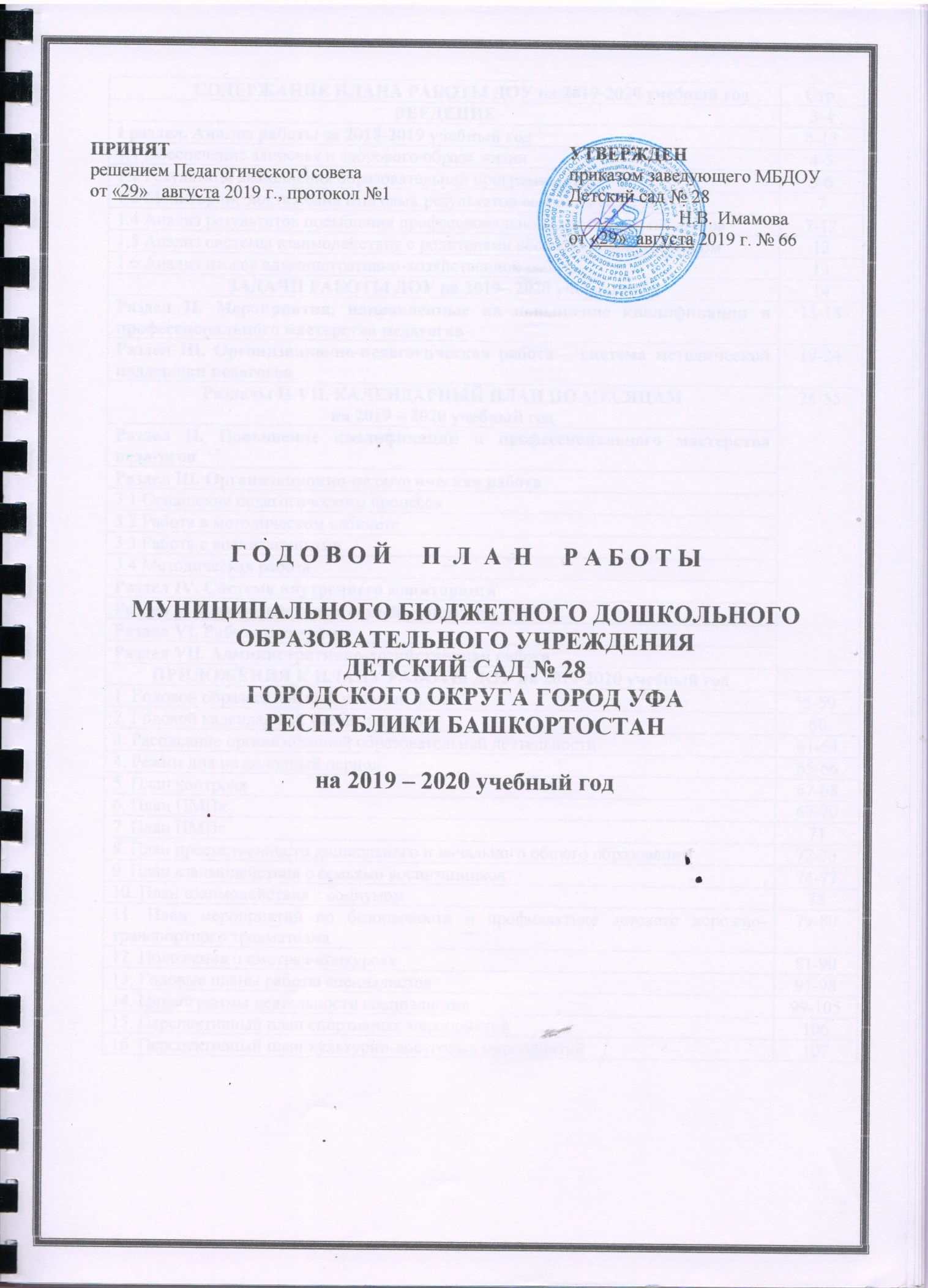 ВВЕДЕНИЕ   	Годовой  план составлен в соответствии с Федеральным законом  «Об образовании в Российской Федерации» (от 29.12.2012 года   № 273-ФЗ), Федеральным государственным образовательным стандартом дошкольного образования (приказ Министерства образования и науки РФ от 17 октября 3013 г. №1155),  СанПиН 2.4.1. 3049-13.  Общие характеристики Муниципальное бюджетное дошкольное образовательное учреждение Детский сад № 28 городского округа город Уфа Республики Башкортостан (МБДОУ Детский сад № 28) введено в эксплуатацию в июне 2008 г. с проектной мощностью - 155 мест. В ДОУ функционирует 8 групп общеразвивающей направленности, 2 группы кратковременного пребывания (2-3 года).		Адрес учреждения: 450105, Республика Башкортостан, город Уфа, Октябрьский район, улица М. Рыльского, дом 26, корпус 2. 		Лицензия на осуществление образовательной деятельности: Регистрационный № 3384 от 19.11.2015 г., бессрочного действия.		Лицензия на осуществление медицинской деятельности: серия ЛО №004105 Регистрационный № ЛО-02-01-003815 от 30.04.2015 г.	Телефон: 8(3472) 741 21 74(83)	E mail: mdoudetsad28@mail.ru	Сайт: http://28.детсад-уфа.рф/	Режим работы: 5 – дневной,  7.00 — 19.00 	Приём детей: дети с 2-х лет до 7 лет.Заведующий ДОУ: Имамова Наталья Валерьевна Кадровое обеспечениеПедагогический коллектив состоит из 18 человек. Укомплектованность групп педагогическими кадрамиРаздел I. Анализ работы за 2018-2019 учебный годСамообследование проводилось в соответствии с приказами Министерства образования и науки РФ от 14 июня 2013 г. № 462 «Об утверждении Порядка проведения самообследования образовательной организацией»; от 10 декабря 2013 г. № 1324 «Об утверждении показателей деятельности образовательной организации, подлежащей самообследованию».Обеспечение здоровья и здорового образа жизни		В ДОУ функционирует специально оборудованный медицинский блок. В начале и конце учебного года медицинскими работниками проведена оценка физического развития воспитанников и распределение по группам здоровья. Количество детей по группам здоровьяСравнительный анализ медицинского обследования детей, поступивших в ДОУ, позволил выявить, что количество абсолютно здоровых детей (первая группа здоровья) составляет примерно 1/2 части воспитанников. Количество детей, рискующих приобрести какие-либо отклонения в состоянии здоровья или проявляющих этот риск в виде нарушений функций органов и тканей (вторая и третья группы здоровья),  выше –40%(по сравнению с предыдущими годами). С Д (III) группой здоровья детей, меньше 4% (в ДОУ приходят дети, уже имеющие 2-3 группу здоровья, но нет случаев ухудшения (смены группы здоровья). По сравнению с предыдущим годом уменьшилось количество детей с 4 группой . ДОУ посещают 4 ребёнка-инвалида. Количество случаев заболеваний уменьшилось на 19  по сравнению с 2018 – 2019 годом и составляет 508 сл., Для решения задачи сохранения и укрепления здоровья дошкольников в ДОУ проводится систематическая планомерная работа. Питание детей осуществляются  в -соответствии с примерным десятидневным меню, разработанным  ЦДДП. Питание четырёхразовое. Контроль за качеством питания, разнообразием, витаминизацией блюд, закладкой продуктов, кулинарной обработкой, выходом блюд, вкусовыми качествами пищи, за санитарным состоянием пищеблока, правильностью хранения продуктов, соблюдение сроков реализации . Наблюдение за образовательным процессом показывает, что всеми воспитателями ведется постоянная и систематическая работа по оздоровлению и закаливанию детей. По каждой возрастной группе определен объем оздоровительных и закаливающих процедур, направленных на укрепление здоровья детей и охрану их жизни: 1. Активный отдых детей. 2. Оздоровительные и закаливающие процедуры. Используются различные средства физического воспитания в комплексе: рациональный режим, закаливание (в повседневной жизни; специальные меры закаливания) и движение (утренняя гимнастика, развивающие упражнения, подвижные и спортивные игры, досуги, спортивные праздники). Во многих группах были обновлены уголки физической культуры, где расположены различные физические пособия. Большое внимание уделяется профилактике плоскостопия: с детьми проводятся специальные упражнения, используется такое физкультурное оборудование, ролики, коврики, «дорожки здоровья», шипованные коврики. 	В период адаптации в первой младшей группе  проводится мониторинг состояния здоровья воспитанников, консультативная помощь родителям. При необходимости индивидуально устанавливаются щадящий режим, неполный день пребывания в ДОУ. Один раз в квартал проводятся психолого-медико-педагогические совещания, в ходе которых отслеживается динамика нервно-психического развития, анализируется процесс адаптации, что помогает вскрыть причины возможной заболеваемости. В начале года  у  75% воспитанников наблюдалась лёгкая степень адаптации, у 25% - средняя степень, в середине года 100% воспитанников адаптировались к условиям детского сада.		Мониторинг по физическому развитию воспитанников показал следующие результаты.		Наблюдается отрицательная  динамика, низких показателей в 2018-2019 г.  выявлено – 0,5%.		Методической базой для проведения ООД по физическому развитию является технология Л.И. Пензулаевой «Физкультурные занятия для детей дошкольного возраста». ООД по физическому развитию проводятся 3 раза в неделю, одно из них, начиная со средней группы, на прогулке. Физкультурные досуги проводятся 1 раз в месяц, 2 -3 раза в год – спортивные праздники. Использовались разнообразные формы выполнения двигательного режима: утренняя гимнастика, подвижные игры, физминутки, гимнастика после сна, индивидуальная работа по развитию ОВД. При дозировке физической нагрузки, закаливании, организации образовательного процесса учитывается состояние здоровья воспитанников.	 	Выводы и перспективы: Педагоги ДОУ продолжат применение здоровье сберегающих технологий с целью снижения заболеваемости детей и повышения посещаемости.1.2 Результаты освоения основной образовательной программы дошкольного образования (ООП ДО)Показатели мониторинга достижения промежуточных результатов на начало года: из 186 человек высокий уровень освоения программы имеют 25 человек – 18%,  средний уровень – 156 человек – 72%, ниже среднего - 5 человек – 10 %, с которыми в течение года проводилась индивидуальная работа.  На конец года из 186 чел. высокий уровень имеют 52 человека - 52%; средний уровень – 132 человека —46,9 %. Уровня ниже среднего  - 1,8, 2 ребенкаСамые высокие результаты показали воспитанники подготовительной к школе группы № 3 воспитателей Алибаева Р.Р.  Грищеня З.Г.: 26 человек  из 27 имеют высокий уровень 96%; 1 - средний уровень - 4%; ниже среднего не выявлено. Программный материал вызывает затруднения по отдельным компонентам и требует дальнейшей индивидуальной углублённой работы от воспитателей, второй младшей группы № 2 Гайфуллина Р.Р., Кагарманова Ю. Ф со следующими воспитанниками.Абдуллин Р., Веприков Е - познавательное развитие (ознакомление с предметным окружением и социальным миром, ознакомление с миром природы, ФЭМП, познавательно – исследовательская деятельность), речевое развитие, социально – коммуникативное, художественно – эстетическое); Петров Г.(ФЭМП, познавательно – исследовательская деятельность);  Хусаинов Т (ХЭР – рисование, лепка).Мониторинг  освоения  вариативной части ООП ДО по родному краю осуществлялся по методике к парциальной  программе Ф.Г. Азнабаевой  «Академия Детства». Анализ карт динамики образовательных достижений детей показал следующие результаты. На начало года из  186 человек, хороший уровень представлений о родном крае имели 19 воспитанников – 10%, средний уровень – 139 человека – 62%, ниже среднего – 55 человека - 28%. В течение года воспитатели совершенствовали образовательный процесс, усилили индивидуальную работу с детьми с недостаточными показателями. 	На конец года из  186 человек, хороший уровень представлений о родном крае имеют 82 воспитанников – 42%, средний уровень – 94 человек – 53%, ниже среднего – 10 человек - 5%. Таким образом, прослеживается положительная динамика.Программный материал по ознакомлению с родным краем вызывает затруднения и требует дальнейшей индивидуальной углублённой работы от воспитателей старшей группы № 4 Гриб Ю.Е., Выводы и перспективы: Анализ показателей позволяет выстроить рейтинговый порядок освоения образовательных областей: «Художественно-эстетическое развитие» (аппликация, лепка, рисование), «Познавательное развитие» (ФЭМП), «Социально-коммуникативное развитие», «Речевое развитие», «Физическое развитие», «Познавательное развитие» (ознакомление с предметным окружением, социальным миром, миром природы).По освоению ООП ДО произошли позитивные изменения благодаря систематической работе педагогов Васильевой Е.В., Хайбрахмановой Л.И., Грищеня З.Г., Алибаевой Р.Р., МаксимовоЙ Г.Р., Гаджиалиевой Э.Н., использующих в образовательной деятельности современные технологии, побуждающие воспитанников применять знания в практических игровых ситуациях. Углубленной работы в новом учебном году требуют отдельные компоненты: ознакомление с родным краем, социально-коммуникативное развитие (ОБЖ), «Речевое развитие» (связная речь); «Художественно-эстетическое развитие» (конструирование); «Физическое развитие» (бег, ловкость). Педагоги продолжат индивидуальную работу с воспитанниками с учётом показателей мониторинга освоения ООП ДО. Мониторинг достижения планируемых итоговых результатов освоения ООП ДО  	В 2019 году школу выпустилось 72 ребенка. Высокий уровень достижений целевых ориентиров по возрастным характеристикам имеют 42 человека - 58%; средний уровень – 30 человек - 42%.  Низкого уровня не выявлено.  Выпускники хорошо подготовлены к школе по всем образовательным областям: в начале года высокий уровень имели 38% детей; 62%  - средний уровень; уровень ниже среднего 0% человек. В конце года 58% - высокий уровень; 42% - средний уровень; уровня ниже среднего не выявлено. Таким образом, видна положительная динамика. 	            Оценка психологической готовности воспитанников к школе       	 Мотивация школьно-учебная сформирована у 70 ребенка – 97 %; начальная стадия мотивации у 2 воспитанников –3 % ; отсутствие школьной мотивации не выявлено.                                                                                                                            Психологически готовы к обучению к школе 53 детей – 79 %; условная готовность 18 человек – 20 %;  условная неготовность - 1 ребенок – 1 %; неготовность к обучению в школе не выявлено. Выводы и перспективы: У выпускников ДОУ значительно повысились показатели овладения предпосылками учебной деятельности, представления о ближайшем социуме, навыки управлять своим поведением, умения планировать свои действия. К концу года увеличилось количество детей с высоким уровнем. В течение года с воспитанниками,  имеющими затруднения, проводилась индивидуальная работа, родителям выпускников своевременно оказывалась консультативная помощь педагогами ДОУ.Анализ результатов повышения профессионального мастерства педагогов		В 2018-2019 учебном году успешно прошли аттестацию и повысили квалификационную категорию 3 педагога.Курсовую подготовку по повышению квалификации в Учебном центре «СтройЭнергоМонтажСервис» по программе «Организация образовательной деятельности для детей дошкольного возраста с ОВЗ в условиях реализации ФГОС ДО» прошли– 15 педагогов.Курсовую подготовку по повышению квалификации в ГАУ ДПО ИРО РБ по программе «Образовательные технологии как инструмент реализации ФГОС ДО» прошел – 1 педагог.Курсовую подготовку по повышению квалификации в ГАУ ДПО ИРО РБ по программе «Психолого – педагогическое сопровождение детей раннего и дошкольного возраста с ОВЗ в свете требований ФГОС ДО».Латыпова А.Р. прошла профессиональную переподготовку по программе «Воспитатель дошкольной образовательной организации».Семинары в качестве слушателей посетили 3 человека.В течение учебного года педагоги работали по выбранной теме самообразования. В результате накоплен практический материал для применения в совместной деятельности с детьми.	В ДОУ проводились разнообразные формы методической работы по повышению профессионального роста педагогов: наставничество, Педагогические советы, семинары-практикумы, деловые игры, консультации, открытые просмотры, смотры-конкурсы. Для молодых специалистов работала «Школа молодого педагога».	Внимание педагогического коллектива было направлено на решение задач, поставленных по результатам контроля и анализа анкет педагогов.  Внедрение в образовательный процесс современные техники и  технологии художественно – эстетической направленности по развитию творческих способностей воспитанников с учетом ФГОС ДО.Систематизировать работу педагогического коллектива по внедрению проектного метода обучения и воспитания дошкольников в соответствии с ФГОС с целью развития их интеллектуальных способностей, познавательного интереса, творческой инициативы.Осуществлять комплексный подход к  развитию речевой активности через использование всех компонентов устной речи в различных формах и видах детской деятельности.	В соответствии с поставленными задачами годового плана проведены тематические Педагогические советы:  «Совершенствование деятельности ДОУ по художественно-эстетическому развитию дошкольников».«Проектная деятельность в ДОУ».«Развитие речевой активности через использование всех компонентов устной речи в различных формах и видах детской деятельности».	Проведению каждого Педагогического совета предшествовала методическая подготовка:Выставки новинок методической литературы.Консультации по теме  Педагогического совета.Семинары-практикумы: Открытые просмотры образовательной деятельностиСмотры, конкурсы	Итоги смотров-конкурсов отражены в справках и рассмотрены на заседаниях Педагогических советов, оперативных совещаниях при заведующем. 	Изучен, обобщен и внедрён передовой опыт педагогов: воспитателя второй младшей группы Гайфуллиной Р.Р. «Развитие речи детей младшего дошкольного возраста посредством игровой деятельности»; воспитателя подготовительной к школе группы Грищеня З.Г. – «Проектная деятельность в развитии детей старшего дошкольного возраста»; Алибаевой Р.Р.  «Развитие речи детей старшего дошкольного возраста через театрализованную деятельность»; воспитателя средней группы Потапенко О.П. «Виды и техники нетрадиционного рисования».Торжественно и увлекательно проводились утренники, спортивные досуги, организованные музыкальным руководителем Кислицыной Т.А.:  Развлечение ко дню Знаний «Очень рад наш детский сад возвращению ребят», праздник урожая «Дары осени», утренник ко дню Суверенитета Башкортостана «Осень в Башкортостане», театрализованное представление по ПДД «Путешествие в страну» Светофорию», конкурсная программа, посвященная Дню Матери «Мамочка родная», Новогодние утренники, 8 марта, «Весна-красна», «1 апреля – День Ерундень!» ко Дню смеха, ко дню космонавтики «Этот загадочный космос»,выпускной бал и т.д.. 	Стоит отметить мастерство исполнения ролей педагогов Алибаевой Р.Р., Васильевой Е.В., Максимовой Г.Р., Кагармановой Ю.Ф., Хайбрахмановой Л.И.; проявление совместного творчества родителей и воспитателей Алибаевой Р.Р., Васильевой Е.В., Хайбрахмановой Л.И.,Грищеня З.Г., Гайфуллиной Р.Р., Кагармановой Ю.Ф. при подготовке атрибутов к утренникам.		В 2018-2019 г. были реализованы тематические планы к Году театра и к 100 – летию Республики Башкортостан. 	С целью повышения уровня самообразования, педагоги принимали участие в конкурсах профессионального мастерства, семинарах, мастер-классах, методобъединениях и готовили воспитанников для участия в творческих конкурсах и олимпиадах разного уровня.Обобщение позитивного педагогического опытаПубликации в СМИ, печатных изданиях, интернет-публикацияхКонкурсное движение с воспитанниками ДОУВыводы и перспективы:  Наиболее активными участниками конкурсов профессионального мастерства, семинаров разного уровня были педагоги Максимова Г.Р., Гаджиалиева Э.Н., Шарипова Р.Р., Гайфуллина Р.Р., Кагарманова Ю.Ф., Подготовили воспитанников к творческим конкурсам, олимпиадам разного уровня  воспитатели Грищеня З.Г., Кагарманова Ю.Ф., Гаджиалиева Э.Н., Максимова Г.Р. В следующем учебном году будет продолжена методическая работа в ДОУ по повышению профессионального мастерства педагогов на основе анализа анкет и результатов контроля. Научно-методическая обеспеченность образовательного процесса требует дальнейшего оснащения инновационными программами и технологиями.Анализ системы взаимодействия с родителями воспитанников, социумом 	В ДОУ были организованы следующие формы работы с родителями:Общие и групповые родительские собрания-встречи на темы «Начинаем  учебный год», «Я меняюсь – я расту!», «Будем знакомы», «К школе готовы» и т.д. «Мамочка – мамуля» - конкурсная программа ко Дню матери.Встречи с интересными людьми (сотрудник ГИБДД, ПЧ).Индивидуальные и подгрупповые консультации специалистов по запросу.Оформление наглядно-информационных стендов специалистов. Совместные музыкальные и физкультурные развлечения и праздники.Конференция «Безопасность ребенка в наших руках».Выставки совместного творчества согласно годовому плану.Дни открытых дверей с просмотром образовательной деятельности. Анкетирование «Выявление потребностей родителей в дополнительных образовательных услугах», «Безопасность ребенка», «Родители будущих первоклассников», «Удовлетворённость работой ДОУ». 		Анкетирование с целью выявления степени удовлетворённости родителей работой ДОУ показало, что большая часть родителей удовлетворены работой ДОУ за истекший учебный год: 61% удовлетворены оснащённостью ДОУ, 86% квалифицированностью педагогов, 74% - развитием ребёнка в ДОУ, 74% - взаимодействием семьи и ДОУ.Сотрудничество с социальным окружениемВоспитанникам с отклонениями в речевом развитии в ДОУ оказывает квалифицированную помощь учителя-логопеды Рыбакова С.П., Губаева М.А. в сотрудничестве со специалистами ПМПК «Север». Члены уполномоченной службы ДОУ в сотрудничестве с ПМСС «Семья» проводят совместную работу с семьями воспитанников «Группы риска». ДОУ сотрудничает с физкультурно-оздоровительным диспансером по выявлению нарушений ОДА у детей и проводит совместную работу по профилактике плоскостопия и нарушений осанки у детей. ДОУ сотрудничает с поликлиникой № 5 по вопросам социально-профилактической работы, раннего просвещения о преимуществах здорового образа жизни, проведения вакцинации. Непрерывность образования, воспитания и развития ребенка дошкольного возраста, подготовка к обучению в школе обуславливается преемственностью со школой. В процессе взаимодействия педагогов ДОУ и школы № 17 были организованы экскурсии в школу, библиотеку, школьный сад, пришкольный участок, спортивную площадку. Были организованы встречи с учителем начальных классов на родительских собраниях. Выводы и перспективы:  в новом учебном году будут учтены предложения родителей и продолжено сотрудничество с социумом на основе договоров о сотрудничестве.Итоги административно-хозяйственной работы Финансово-хозяйственная деятельность осуществлялась согласно плану ФХД.	В 2018- 2019 г. были выделены средства из Республиканского бюджета на сумму 187600 рублей, на которую были приобретены игры, игровая мебель, игрушки, дидактические пособия, учебная литература. 	Материально-техническая база ДОУ периодически обновляется. Оснащение музыкального зала пополняется декорациями, костюмами, физкультурного зала спортивным инвентарём. В кабинетах заведующей детским садом, старшего воспитателя, медсестры, делопроизводителя установлены компьютеры, программное обеспечение для дистанционной работы электронного документооборота. В ДОУ имеется мультимедийное оборудование, позволяющее осуществлять медиа сопровождение образовательной деятельности.	Подводя итоги работы за прошедший 2018 – 2019 учебный год, сделаны выводы: Эффективно решены поставленные годовые задачи, реализована и успешно освоена воспитанниками основная образовательная программа дошкольного образования;Выполняется Программа развития ДОУ на 2017-2019 гг.; Педагоги повышают профессиональный и квалификационный уровень; Продолжает пополняться материально техническая база для реализации ООП ДО.Наряду с положительными результатами следует отметить потребности: социальная потребность в использовании в работе с дошкольниками мультимедийной техники; необходимость дальнейшей научно-методической обеспеченности образовательного процесса. На основе изложенного намечены перспективы развития ДОУ в новом учебном году: продолжать совершенствовать систему здоровье сберегающей деятельности учреждения с учётом индивидуальных особенностей дошкольников; продолжать совершенствовать новые формы дошкольного образования: работать по апробации инновационной программы «Мозаика» Н.В. Гребёнкиной, В.Ю. Белькович, И.А. Кильдышевой;продолжать обеспечивать рост профессиональной компетентности педагогов в процессе инновационной деятельности, курсовой подготовки, прохождения аттестации, участия в конкурсах профессионального мастерства, методических объединениях разного уровня;продолжать активизировать работу консультационных центров для родителей воспитанников по вопросам воспитания и развития ребёнка.продолжать пополнять материально-техническую базу техническими средствами, игровым, спортивным оборудованием, учебной литературой по инновационной программе «Мозаика» Н.В. Гребёнкиной, В.Ю. Белькович, И.А. Кильдышевой.Ожидаемые результатыДля детского сада - повышение статуса дошкольного образования и дошкольной образовательной организации;Для воспитанников - получение полноценного качественного дошкольного образования, равных стартовых возможностей для дальнейшего обучения   в школе;Для педагогического коллектива – обеспечение постоянного  профессионального роста;Для семьи - сохранение здоровья и полноценное развитие ребёнка.	Исходя из анализа выполнения годовых задач за 2018 – 2019 учебный год, педагогический                                                            коллектив   МБДОУ Детский сад № 28 ставит перед собойЗАДАЧИ РАБОТЫ ДОУ НА 2019 – 2020 УЧЕБНЫЙ ГОДСоздание условий для эффективного развития математических способностей дошкольников посредством использования маркеров игрового пространства нового типа.Продолжать внедрять в образовательный процесс современные техники и  технологии художественно – эстетической направленности по развитию творческих способностей воспитанников с учетом ФГОС ДО.Совершенствовать работу педагогического коллектива по внедрению проектного метода обучения и воспитания дошкольников в соответствии с ФГОС с целью развития здоровья и физических качеств воспитанников.Раздел II. Повышение квалификации и профессионального мастерства педагоговПовышение квалификацииГрафик прохождения курсов повышения квалификации в 2018-2019 учебном годуГрафик прохождения аттестации педагогических кадров в 2019- 2020 учебном годуПовышение уровня самообразования педагоговТемы самообразования педагогов на 2019-2020 учебный годРаздел III. Организационно-педагогическая работа по методической поддержкеСеминары-практикумыОткрытые просмотры образовательной деятельностиСмотры, конкурсыТематика Педагогических советов Консультации для педагоговПлан работы «Школы молодого педагога»Разделы II – VII. КАЛЕНДАРНЫЙ ПЛАН РАБОТЫ ДОУ на 2019-2020 учебный годС Е Н Т Я Б Р Ь Повышение квалификации и профессионального мастерства педагоговОрганизационно-педагогическая работа Система внутреннего мониторингаВзаимодействие с семьями воспитанников и с социумомРабота с кадрамиАдминистративно – хозяйственная работаО К Т Я Б Р ЬПовышение квалификации и профессионального мастерства педагогов                                Организационно-педагогическая работа Система внутреннего мониторинга Взаимодействие с семьёй, социумомРабота с кадрами Административно – хозяйственная работаН О Я Б Р ЬПовышение квалификации и профессионального мастерства педагоговОрганизационно-педагогическая работаСистема внутреннего мониторинга Взаимодействие с семьями воспитанников, социумомРабота с кадрамиАдминистративно – хозяйственная работаД Е К А Б Р ЬПовышение квалификации и профессионального мастерства педагоговОрганизационно-педагогическая работаСистема внутреннего мониторинга Взаимодействие с семьями воспитанников, социумомРабота с кадрамиАдминистративно – хозяйственная работаЯ Н В А Р ЬПовышение квалификации и профессионального мастерства педагоговОрганизационно-педагогическая работаСистема внутреннего мониторингаВзаимодействие с семьями воспитанников, социумомРабота с кадрами Административно – хозяйственная работаФ Е В Р А Л ЬПовышение квалификации и профессионального мастерства педагоговОрганизационно-педагогическая работаСистема внутреннего мониторингаВзаимодействие с семьями воспитанников, социумомРабота с кадрамиАдминистративно – хозяйственная работаМ А Р ТПовышение квалификации и профессионального мастерства педагоговОрганизационно-педагогическая работаСистема внутреннего мониторингаВзаимодействие с семьями воспитанников, социумомРабота с кадрамиАдминистративно – хозяйственная работаА П Р Е Л ЬПовышение квалификации и профессионального мастерства педагоговОрганизационно-педагогическая работаСистема внутреннего мониторинга Взаимодействие с семьёй, социумомРабота с кадрамиАдминистративно – хозяйственная работаМ А ЙПовышение квалификации и профессионального мастерства педагоговОрганизационно-педагогическая работаСистема внутреннего мониторинга Взаимодействие с семьёй, социумомРабота с кадрами Административно – хозяйственная работаПРИЛОЖЕНИЯПриложение 1Учебный план  муниципального бюджетного дошкольного образовательного учреждения Детский сад № 28 на 2019-2020 учебный год	Пояснительная записка к учебному плану МБДОУ Детский сад № 28 ГО город Уфа РБ, реализующего основную образовательную программу МБДОУ Детский сад № 28 городского округа город Уфа Республики Башкортостан разработанную в соответствии с ФГОС ДО и Основной образовательной программы дошкольного образования «От рождения до школы», под редакцией Н.Е. Вераксы, Т.С. Комаровой, М.А. Васильевой.	Учебный план разработан в соответствии с:- Федеральным законом  от 29.12.2012г. № 273-ФЗ «Об образовании в Российской Федерации»;- Приказом Министерства образования и науки  Российской Федерации от 17.10.2013г. №155 «Об утверждении ФГОС ДО»;- Приказом Министерства образования и науки  Российской Федерации от 30.08.2013г. №1014 «Об утверждении порядка организации и осуществления образовательной деятельности по основным образовательным программам дошкольного образования»;- Основной образовательной программы  дошкольного образования «От рождения до школы», под редакцией Н.Е. Вераксы, Т.С. Комаровой, М.А. Васильевой.Санитарно-эпидемиологическими правилами и нормативами СанПиН 2.4.1.3049-13 «Санитарно-эпидемиологические требования к устройству, содержанию и организации режима работы дошкольных образовательных учреждений» от 13.05.2013г. В структуре учебного плана выделяются инвариантная (обязательная) и вариативная часть. Инвариантная часть обеспечивает выполнение обязательной части основной образовательной программы дошкольного образования (составляет не менее 60% от общего нормативного времени, отводимого на освоение основной образовательной программы дошкольного образования). Вариативная часть формируется с учетом видовой принадлежности учреждения, наличия приоритетных направлений (составляет не более 40%). Объем недельной образовательной нагрузки определен в соответствии с требованиями к приему детей в дошкольные образовательные организации, режиму дня и организации воспитательно-образовательного процесса (СанПиН 2.4.1.3049-13, раздел XI). В содержание учебного плана включены 5 образовательных областей:  социально-коммуникативное развитие;  познавательное развитие;  речевое развитие;  художественно-эстетическое развитие;  физическое развитие. Конкретное содержание указанных образовательных областей зависит от возрастных и индивидуальных особенностей детей, определяется целями и задачами основной образовательной программы и может реализовываться в различных видах деятельности в течение дня.Приложение 2Годовой  календарный учебный график на период с 02.09.2019 г. по 29.05.2020 г. Режим работы: пятидневная рабочая неделя, с 12 часовым пребыванием воспитанников с 07 до 19.00 Группы кратковременного пребывания с 3-х часовым пребыванием воспитанников с 09 до 12.00Приложение 3РАСПИСАНИЕ организованной  образовательной деятельности на 2019-2020 учебный годПриложение 4РЕЖИМ ДНЯ НА ХОЛОДНЫЙ ПЕРИОД на 2019-2020 учебный годПриложение 5План контроля на 2019-2020 учебный годПриложение 6План работы ПМПкЦель: выявление детей с проблемами в развитии, оказание своевременной квалифицированной помощи специалистовТематика заседаний ПМПкПриложение 7План работы ПМПсПриложение 8ПЛАН  преемственности дошкольного и начального общего образованияЗадачи 1. Установить деловое сотрудничество между педагогами ДОУ и МБОУ Школа № 17.2. Проводить совместные мероприятия учащихся начальной школы и воспитанников детского сада для успешной адаптации в первом классе.                  3. Учить ребёнка с интересом осваивать программу  в интеграции образовательных областей для обеспечения плавного  перехода в начальную школу.Организационно-педагогическая работа Работа с воспитанникамиМетодическая работаПриложение 9План взаимодействия с семьями воспитанниковЗадачи:Способствовать повышению педагогической компетентности родителей через разнообразные формы работы, вовлечения в образовательный процесс.Создать доверительные и партнёрские отношения с родителями.СентябрьОктябрьНоябрьДекабрьЯнварьФевральМартАпрельМайПриложение 10План взаимодействия с социумом Приложение 11ПЛАН  МЕРОПРИЯТИЙ по безопасности и профилактике детского дорожно-транспортного травматизмаЦель:  совершенствование навыков основ безопасности жизнедеятельности и дорожной грамотности воспитанников.ЗадачиПовышение эффективности работы по воспитанию у детей навыков безопасного поведения на дороге, в быту, на природе; по формированию умения правильно действовать при угрозе возникновения чрезвычайной ситуации. Повысить ответственность педагогов и родителей за обеспечение безопасности детей на улице и дорогах, в социуме, на природе.Совершенствовать развивающую предметно-пространственную среду по ОБЖ, ПДД.Утверждаю                                                                                        			Заведующий МБДОУ                                                                                                		Детский сад № 28                                                                                               		Н.В. Имамова                                                                                               		«___»_________2019г.ПОЛОЖЕНИЕ о смотре готовности педагогов ДОУ к новому 2019– 2020 учебному годуЦель: создание условий для воспитательно-образовательного процесса, оснащение материально-технической базы образовательного пространства.Задачи:Изучение и анализ методического и дидактического обеспечения образовательного процесса.Изучение РППС в возрастных группах, в зоне работы специалистов.Выявление творческого потенциала педагогов ДОУ.Сроки проведения:         I  этап: 20.08.2019 г. – проведение смотра     II этап: 29.08.2019 г. -  подведение итогов на установочном Педагогическом совете	Состав экспертной группы:  председатель ЭГ - заведующий МБДОУ  Н.В. Имамова; члены ЭГ: заместитель заведующего по АХЧ  Мухитдинова Г.Г., старший воспитатель Латыпова Г.Х.,  медсестра Искандарова Л.П.	Участники: педагоги ДОУКритерии смотраОценка состояния здания и территории детского сада. Оценка деятельности воспитателей в  оснащении группОхрана жизни и здоровья  воспитанников Санитарное состояние групп и игрового оборудованияПодготовка  документацииОснащение РППС в соответствии с ФГОС ДОМетодическое обеспечениеЭстетика оформления интерьера группыУголок для родителей (визитная карточка, наглядно-стендовая информация, консультативный материал)3. Оценка  образовательного пространства специалистовМузыкального руководителяПедагога – психологаИнструктора по физической культуреУчителя – логопедаУтверждаю                                                                                        			Заведующий МБДОУ                                                                                                		Детский сад № 28                                                                                               		Н.В. Имамова                                                                                               		«___»_________2019г.ПОЛОЖЕНИЕо смотре-конкурсе «Маркеры игрового пространства для развития математических способностей воспитанников»1. Общие положения1.1. Смотр-конкурс «Маркеры игрового пространства для развития математических способностей воспитанников» проводится в соответствии с годовым планом работы МБДОУ Детский сад № 28 городского округа город Уфа Республики Башкортостан  на 2019-2020 учебный год (далее – ДОО).1.2. Настоящее положение определяет порядок и условия организации смотра-конкурса «Маркеры игрового пространства для развития математических способностей воспитанников»» (далее – смотр-конкурс).2. Цели и задачи смотра-конкурсаЦель: создание в ДОО полноценной развивающей предметно-пространственной среды для дошкольников в соответствии с ФГОС ДО с учётом возраста детей и их интересов.Задачи:1. Совершенствовать развивающую предметно - пространственную среду групп по развитию математических способностей с учетом возраста детей и их интересов.2. Реализация требований ФГОС ДО к РППС: трансформируемость, полифункциональность, вариативность.3. Стимулирование инициативы, творческого поиска, профессионального роста воспитателей.4. Выявление и распространение передового педагогического опыта педагогов.3. Участники смотра – конкурса:В смотре – конкурсе принимают участие все педагоги ДОО.4. Жюри смотра-конкурса:4.1. В состав жюри входят:• Имамова Н.В., заведующий ДОУ;• Латыпова Г.Х., старший воспитатель;• Кислицына Т.А. – муз.рук., Сметанина И.М. – инструктор по ФИЗО., Грищеня З.Г – воспитатель.5. Сроки проведения смотра-конкурса5.1. Смотр-конкурс проводится с 18.11.2019г. по 20.11.2019г.5.2. Подведение итогов 20.11.2019г.6. Условия содержания и порядок проведения смотра - конкурса:6.1. Старший воспитатель организует консультирование по всем вопросам, относящимся к организации смотра - конкурса.6.2. Смотр - конкурс проводится в один тур.7. Критерии оценки содержания:Жюри оценивает маркеры игрового пространства по следующим критериям:1. Соответствие возрасту детей и их интересам.2. Безопасность используемых материалов и конструкции в целом.3. Эстетичность оформления.4. Качество оформления изготовления.5. Многофункциональность, практичность, универсальность.6. Разнообразие дополнительного материала.7. Новизна, оригинальность.8. Умение воспитателей презентовать маркеры.Критерии оценок:3б. – полное соответствие всем показателям,2б. – незначительное несоответствие показателям,1б. – значительное несоответствие показателям.8. Подведение итогов и награждение победителей8.1. При подведении итогов смотра-конкурса члены жюри определяют победителей, занявших первое, второе, третье места.8.2. Победители и участники смотра-конкурса награждаются грамотами.8.3. Итоги проведения смотра-конкурса освещаются на педагогическом совете.Утверждаю                                                                                        			Заведующий МБДОУ                                                                                                		Детский сад № 28                                                                                               		Н.В. Имамова                                                                                               		«___»_________2020г.ПОЛОЖЕНИЕ о смотре-конкурсе зимних участков «Снежный городок»Цели смотра-конкурса: создание условий на прогулочных участках, способствующих повышению двигательной активности воспитанников, формированию игровых, трудовых навыков, полноценному психофизическому развитию; обеспечение и соблюдение охраны жизни и здоровья детей во время проведения прогулок в зимний период. Задачи смотра-конкурса: 1. Выявление лучшего опыта по оформлению зимних участков.   2. Оказание методической поддержки воспитателям. 3. Способствовать творческому взаимодействию педагогов и родителей при создании снежных построек.Участники:  воспитатели, инструктор по физической культуре. Сроки проведения:    I  этап: 16.01.2020 г. – проведение смотра-конкурса.II этап: 21.01.2020 г. – подведение итогов на текущем оперативном совещании.Состав экспертной  группы: председатель - заведующий МБДОУ Н.В. Имамова, члены экспертной группы: зам. зав. по АХЧ Мухитдинова Г.Г., медсестра Искандарова Л.П., старший воспитатель Латыпова Г.Х.., инструктор по физической культуре Сметанина И.М.Критерии смотра-конкурса1. Соблюдение требований охраны жизни и здоровья детей. 2. Эстетика оформления зимнего участка. 3. Соответствие сезонного оборудования возрастным особенностям детей. 4. Наличие свободной площадки для проведения подвижных игр. 5. Разнообразие снежных построек:горка (с бордюрами, скатом, ступеньками); валы для перешагивания, прыжков; сооружения для подлезания;мишени для метания в горизонтальную и вертикальную цели;ворота для игры в хоккей (старший возраст);дорожка для скольжения, беговая лыжная дорожка;сооружение для экспериментальной деятельности; дополнительные снежные постройки (персонажи, лабиринты, корзины для инвентаря, горки для кукол и др.). 6. 	Выносной материал: пособия для спортивных игр, зимних забав (кегли, клюшки, ледянки, лыжи, санки, мешочки с песком, кольцебросы, мячики резиновые, снежки, атрибуты для подвижных игр и др.);  пособия для трудовой, экспериментальной деятельности, игр со снегом (лопатки, ведёрки, метёлки, печатки, формочки, палочки для рисования на снегу, флюгера и др.).	Подведение итогов:  экспертная группа оценивает критерии смотра-конкурса по 3-х уровневой системе: В – высокий уровень, С – средний, Н – низки; составляет протокол обследования зимних участков, определяет победителей для награждения дипломами. Утверждаю                                                                                        			Заведующий МБДОУ                                                                                                		Детский сад № 28                                                                                               		Н.В. Имамова                                                                                               		«___»_______2020г.ПОЛОЖЕНИЕо смотре – конкурсе«Уголок ИЗО – центр познания и творчества»Общие положения.Настоящее положение разработано в целях систематизации работы по развитию творческих способностей у детей в МБДОУ Детский сад № 28 городского округа город Уфа Республики Башкортостан  на 2019-2020 учебный год (далее – ДОО)Положение определяет порядок и условия организации смотра – конкурса среди групп ДОУ «Уголок ИЗО – центр познания и творчества».Цели и задачи конкурса.Цель: привести развивающую предметно – пространственную среду в группах по развитию изобразительной деятельности детей в соответствии с требованиями ФГОС ДО, в соответствии с Основной общеобразовательной программой дошкольного образования ДОО. Задачи:Создать в группах условия для развития самостоятельной художественной деятельности детей, для творческой активности детей.Стимулировать проявление творческого подхода педагогов ДОО к созданию в группах условий для художественно – эстетического развития детей в соответствии с ФГОС.Стимулировать профессиональное педагогическое творчество и инновационную деятельность педагогов.Активизировать взаимодействие воспитателей с родителями по данному направлению.Участники смотра – конкурса:воспитатели всех возрастных групп.Порядок организации и проведения смотра – конкурса. 4.1.Конкурс проводится с 14.02.2020 г. по  18.02.2020 г. 4.2.Для организации работы смотра – конкурса создается комиссия в составе:          - заведующий  МБДОУ  Детский сад № 28 Н.В. Имамова.;  - старший воспитатель Латыпова Г.Х.;  - муз.рук. Кмслицына Т.А.; - инструктор по ФИЗО Сметанина И.М. - воспитатель Грищеня З.Г.4.3. Конкурс проводится на уровне детского сада, в соответствии  с настоящим положением.4.4. Старший воспитатель: - разрабатывает положение о смотре – конкурсе, оценочные критерии;- знакомит с положением о смотре – конкурсе воспитателей всех возрастных групп, участвующих в смотре – конкурсе;- осуществляет консультации, рекомендации.Критерии оценки смотра – конкурса.5.1. Конкурс проводится в соответствии с оценочной таблицей (прилагается).5.2. Оценка, выставляемая группе, определяется как сумма баллов, полученных  по каждому критерию.Основные критерии.Комиссия руководствуется следующими критериями:Соответствует возрасту, требованиям ФГОС ДО, основной образовательной программы ДОУ: полифункциональность, трансформируемость, вариативность, учёт интеграции образовательных областей, учёт гендерной специфики, учёт специфики национально-культурных условий.Соответствует требованиям СанПиН 2.4.1.3049-13: хорошее освещение, соблюдение безопасности;  доступность, рациональность, эстетичность в оформлении.Наличие материалов по изобразительной деятельности:  бумага, картон (разного цвета, размера и формы) - глянцевая, с тиснением, гофрированная, прозрачная, блестящая бумага, картон, ватман, наклейки, ткани, нитки, ленты, самоклеющаяся пленка. Восковые и акварельные краски, мелки, гуашь, восковые мелки, фломастеры, цветные карандаши, графитные карандаши, наборы шариковых ручек, угольные карандаши, сангина, глина, пластилин, тесто, наборы для детского творчества (например «Гипсовый барельеф»); наличие материала инновационного характера для использования нетрадиционных техник в рисовании;  наличие материалов для декорирования: пуговицы, бусины, семена, веточки, вырезки из журналов, фантики, наклейки, ткань, кожа, тесьма, фольга.Наличие дидактических игр для развития изобразительных умений и навыков.Использование детского дизайна в оформлении центра.Участие родителей  в обогащении центра.Выставка детских творческих  работ.Умение воспитателей презентовать центр творчества.Наличие информационного стенда для родителей  с рекомендациями по развитию творческих способностей у дошкольников.Наличие образцов декоративно-прикладного творчества: дымковская, каргопольская, филимоновская и др. игрушки. Игрушки из дерева, щепы, соломы. Предметы быта из бересты. Росписи и резьба Городца, Хохломы, Палеха и др. приобретенные и самодельные. Наборы открыток, альбомы.По итогам смотра – конкурса победители награждаются дипломами .Утверждаю                                                                                        			Заведующий МБДОУ                                                                                                		Детский сад № 28                                                                                               		Н.В. Имамова                                                                                               		«___»_______2020г.ПОЛОЖЕНИЕо смотре – конкурсе«Быть здоровыми хотим»1. Общее положение.1.1. Смотр-конкурс «Быть здоровыми хотим» проводится внутри МБДОУ Детский сад № 28 городского округа город Уфа Республики Башкортостан1.2.Цель конкурса:• Совершенствование форм и методов работы по пропаганде здорового образа жизни среди детей, родителей, педагогов и обслуживающего персонала дошкольного учреждения.• Создание необходимых условий для формирования у детей потребности в здоровом образе жизни.2.Участники конкурса:В конкурсе принимают участие все группы дошкольного учреждения, физкультурный зал, музыкальный зал.3. Сроки проведения смотра - конкурса.  С 13.04 -14.04 2020 года.4.Условия конкурса, критерии для определения победителей.• Выполнение «Инструкции по охране жизни и здоровья детей в детских садах и на детских площадках».Отсутствие травм у детей за последний год. - 2 б.• Наличие в группе благоприятных условий, обеспечивающих реализацию задач физического воспитания и эмоционального благополучия детей(соблюдение требований к организации предметно-развивающей среды в группе, соблюдение санитарно-гигиенических требований при организации режимных моментов и т. д.) - 5 б.• Наличие дидактических игр, пособий, детской литературы по воспитанию у детей навыков личной гигиены, культуры поведения за столом во время приемапищи и т. п. - 5 б.• Использование разных форм физического воспитания и гигиенического обучения:- занятия – 16- физкультурно-оздоровительная работа в течение дня -1 б.- активный отдых (досуги, развлечения, походы, спортивные турниры и т. п.)- по 1 б. за каждое.- самостоятельная деятельность - 1 б.- индивидуальная работа - 1 б.• Показатели заболеваемости детей за последний год -5 б.• Участие в обогащение спортивного зала нетрадиционным спортивным оборудованием - 3 б.• Информация по пропаганде здорового образа жизни среди детей, родителей, педагогов и обслуживающего персонала ДОО – по 1 б. за каждое.5.Состав комиссии:  - заведующий  МБДОУ  Детский сад № 28 Н.В. Имамова.;  - старший воспитатель Латыпова Г.Х.;  - муз.рук. Кислицына Т.А.;   - инструктор по ФИЗО Сметанина И.М.; - воспитатель Грищеня З.Г.По итогам смотра – конкурса победители награждаются дипломамиУтверждаю                                                                                        			Заведующий МБДОУ                                                                                                		Детский сад № 28                                                                                               		Н.В. Имамова                                                                                               		«___»_________2020г.ПОЛОЖЕНИЕ о смотре-конкурсе  «Лучшая летняя площадка»Цель: создать условия на участке, способствующие полноценному психофизическому развитию и оздоровлению воспитанников с максимальным использованием природных факторов летнего периода.Задачи: 1. Выявить лучший опыт педагогов по созданию безопасной среды для двигательной активности воспитанников и для разнообразных видов деятельности: игровой, трудовой, познавательно-исследовательской, творческой.2. Продолжать оснащать здоровье сберегающую среду на территории ДОУ путём создания эколого-оздоровительных маршрутов.3. Содействовать укреплению связи ДОУ с семьёй в процессе творческого сотрудничества. Сроки проведения:          I  этап: 11.05.2020 г. – проведение смотра-конкурса     	II этап: 12.05.2020 г. - подведение итогов на итоговом Педагогическом совете № 3.        Состав экспертной  группы: председатель - заведующий МБДОУ Н.В. Имамова, члены экспертной группы: зам. зав. по АХЧ Мухитдинова Г.Г., медсестра Искандарова Л.П., старший воспитатель Латыпова Г.Х., инструктор по физической культуре Сметанина И.М.	Участники: воспитатели всех возрастных групп ДОУ, специалисты, ответственные за состояние специализированных участков.                                                                                               	Критерии смотра:                                                                              1. Безопасность  оборудования;     2. Санитарное состояние участков;  3. Соответствие содержания возрастным особенностям воспитанников;  4. Эстетика оформления участков;  5. Наличие выносного материала;  6. Состояние огородов, цветников, остановки экологической тропы. 7.	 Оптимальная организация развивающей предметно-пространственной среды. 7.1	  Центр физического развития: спортивный инвентарь, пособия для утренней гимнастики, атрибуты для  подвижных игр, место для индивидуальной работы, проведения подвижных игр.  7.2 Центр познавательного и речевого развития: художественная литература, речевые дидактические, театрализованные игры.7.3	  Центр художественно-эстетического развития: выставки детского творчества, материалы для изо-деятельности. 7.4 Центр социально-коммуникативного развития:  - Условия для игровой деятельности - игры с песком и водой, игрушки, атрибуты для сюжетно-ролевых игр,  дидактические, настольные игры.- Условия для опытно-экспериментальной деятельности - материалы для опытов и наблюдений, трудовой инвентарь (лопатки, грабли, ведёрки, метёлки).- Места отдыха (покрывала), уголки уединения.8. Наличие бюллетеней, наглядных консультаций  для родителей.	Подведение итогов:  экспертная группа оценивает критерии смотра-конкурса по 3-х уровневой системе: В – высокий уровень, С – средний, Н – низки; составляет протокол обследования летних участков, определяет победителей для награждения дипломами.Утверждаю                                                                                        			Заведующий МБДОУ                                                                                                		Детский сад № 28                                                                                               		Н.В. Имамова                                                                                               		«___»_________2019г.Годовой план музыкального руководителя   Кислицыной Т.А.Цель: создание условий для развития музыкально-творческих способностей детей Задачи:Приобщение к музыкальному искусству; формирование основ музыкальной культуры, ознакомление с элементарными музыкальными понятиями, жанрами.Развитие музыкальных способностей: поэтического и музыкального слуха, чувства ритма, музыкальной памяти; формирование песенного, музыкального вкуса.Воспитание интереса к музыкальной деятельности, эмоциональной отзывчивости при восприятии музыкальных произведений, удовлетворение потребности в самовыражении.Утверждаю Заведующей МБДОУДетский сад №28Н.В.Имамова		«____»_________2019г.Годовой план инструктора по физической культуреЦель: создание условий для полноценного физического развития воспитанниковУтверждаю                                                                                        			Заведующий МБДОУ                                                                                                		Детский сад № 28                                                                                               		Н.В. Имамова                                                                                               		«___»_________2019г.Годовой план учителя-логопедаЦель: Достижение  позитивного эффекта в устранении речевых отклонений у детей.Утверждаю                                                                                        			Заведующий МБДОУ                                                                                                		Детский сад № 28                                                                                               		Н.В. Имамова                                                                                               		                        «___»_________2019г.Годовой план педагога-психологаЦель: выявление воспитанников с проблемами в развитии, оказание своевременной квалифицированной психологической помощи. Утверждаю                                                                                        			Заведующий МБДОУ                                                                                                		Детский сад № 28                                                                                               		Н.В. Имамова                                                                                               		«___»_________2019г.Циклограммы деятельности специалистовЦиклограмма деятельности   старшего воспитателяУтверждаю                                                                                        			Заведующий МБДОУ                                                                                                		Детский сад № 28                                                                                               		Н.В. Имамова                                                                                               		«___»_________2019г.Циклограмма деятельности учителя-логопеда Понедельник 8.00-12.00 (Индивидуальная форма работы с детьми)Вторник  	8.00-12.00 (Индивидуальная форма работы с детьми)Среда 		8.00-8.25 - логопедическая деятельность (подгруппа ФФН №1)	           8.30-8.55 (Индивидуальная форма работы с детьми)	           9.00-9.25 - логопедическая деятельность (подгруппа ФФН №2)                       9.30-9.55 - (Индивидуальная форма работы с детьми)                      10.00-10.25  - логопедическая деятельность (подгруппа ФФН №3)	          10.30-10.55  - (Индивидуальная форма работы с детьми)	          11.00-11.25  - (Индивидуальная форма работы с детьми)                      11.30-12.00  - (Индивидуальная форма работы с детьми)Четверг       14.00-14.55  - методическая работа	          15.00-17.00  - (Индивидуальная форма работы с детьми)                      17.00-18.00  - консультация родителейПятница     8.00-8.25 - логопедическая деятельность (подгруппа ФФН №1)	          8.30-8.55  - (Индивидуальная форма работы с детьми)	          9.00-9.25 - логопедическая деятельность (подгруппа ФФН №2)                      9.30-9.55 - (Индивидуальная форма работы с детьми)                      10.00-10.25 - логопедическая деятельность (подгруппа ФФН №3)	          10.30-10.55 - (Индивидуальная форма работы с детьми)	          11.00-11.25 - (Индивидуальная форма работы с детьми)                      11.30-12.00 - (Индивидуальная форма работы с детьми).Утверждаю                                                                                        			Заведующий МБДОУ                                                                                                		Детский сад № 28                                                                                               		Н.В. И мамова                                                                                               		«___»_________2019г.Циклограмма деятельности педагога-психологаУтверждаю                                                                                        			Заведующий МБДОУ                                                                                                		Детский сад № 28                                                                                               		Н.В. Имамова                                                                                               		«___»_________2019г.Циклограмма деятельности инструктора по физической культуре                          Утверждаю                                                                                        			Заведующий МБДОУ                                                                                                		Детский сад № 28                                                                                               		Н.В. Имамова                                                                                               		«___»_________2019г.Циклограмма деятельности музыкального руководителя Утверждаю                                                                                        			Заведующий МБДОУ                                                                                                		Детский сад № 28                                                                                               		Н.В. Имамова                                                                                               		«___»_________2019г.Перспективный план спортивных мероприятийУтверждаю                                                                                        			Заведующий МБДОУ                                                                                                		Детский сад № 28                                                                                               		Н.В. Имамова                                                                                               		«___»_________2019г.Перспективный план культурно-досуговых мероприятийСОДЕРЖАНИЕ ПЛАНА РАБОТЫ ДОУ на 2019-2020 учебный годСтр.ВВЕДЕНИЕ3-4I раздел. Анализ работы за 2018-2019 учебный год4-131.1 Обеспечение здоровья и здорового образа жизни 4-5 1.2 Результаты выполнения образовательной программы ДОУ5-61.3 Мониторинг достижения итоговых результатов освоения ООП ДО71.4 Анализ результатов повышения профессионального мастерства педагогов7-121.5 Анализ системы взаимодействия с родителями воспитанников, социумом121.6 Анализ итогов административно-хозяйственной работы13ЗАДАЧИ РАБОТЫ ДОУ на 2019– 2020 учебный год14Раздел II. Мероприятия, направленные на повышение квалификации и профессионального мастерства педагогов15-18Раздел III. Организационно-педагогическая работа – система методической поддержки педагогов19-24Разделы II-VII. КАЛЕНДАРНЫЙ ПЛАН ПО МЕСЯЦАМ на 2019 – 2020 учебный год26-55Раздел II. Повышение квалификации и профессионального мастерства педагогов26-55Раздел III. Организационно-педагогическая работа26-55Оснащение педагогического процесса26-55Работа в методическом кабинете 26-553.3 Работа с воспитанниками26-553.4 Методическая работа26-55Раздел IV. Система внутреннего мониторинга26-55Раздел V. Взаимодействие с семьёй, социумом  26-55Раздел VI. Работа с кадрами26-55Раздел VII. Административно-хозяйственная работа26-55ПРИЛОЖЕНИЯ К ПЛАНУ РАБОТЫ ДОУ на 2019-2020 учебный год1. Годовой образовательный учебный план556-592. Годовой календарный учебный график603. Расписание организованной образовательной деятельности61-644. Режим дня на холодный период65-665. План контроля67-686. План ПМПк69-707. План ПМПс 718. План преемственности дошкольного и начального общего образования72-739. План взаимодействия с семьями воспитанников74-7710. План взаимодействия с социумом7811. План мероприятий по безопасности и профилактике детского дорожно-транспортного травматизма79-8012. Положения о смотрах-конкурсах81-9013. Годовые планы работы специалистов91-9814. Циклограммы деятельности специалистов99-10515. Перспективный план спортивных мероприятий 10616. Перспективный план культурно-досуговых мероприятий107Количество педагоговОбразованиеВозрастКатегорияСтажНаграждения Заведующий –1Старший воспитатель –  1Музыкальный руководитель – 1Педагог-психолог - 0Инструктор по ФИЗО –  1Учитель-логопед – 1Воспитатель – 14Высшее -10Среднее специальное – 1Среднее проф.- 7до 25 - 025-29 – 230-34- 535 – 39- 340-44 - 445-49 - 350-54 -  055 и старше -1Высшая - 11Первая - 3Соотв.зан.долж - 1Без категории - 30-5 лет – 25-10 лет - 1010-20 лет - 420-25 лет - 125 лет и более - 1Адм.Окт.района2011-1чел2012-1чел2015-1чел2016-1чел2017-1чел2019-2челАдм. ГО РБ2008-1чел2009-1чел2012-1чел2013-1чел2017-1челМО РБ2014-1чел2017-1челСтарший воспитательЛатыпова Гузель Хайдаровна, образование высшее, БГПУ, стаж работы 5 лет;  категория высшаяПедагог-психологУчитель - логопедРыбакова Светлана Петровна, образование высшее, ВЭГУ, стаж работы  29 лет; категория высшаяМузыкальный руководительКислицына Татьяна Александровна, образование высшее, БГПУ, стаж работы 18 лет; категория высшаяИнструктор по ФИЗОСметанина Ирина Михайловна, образование среднее специальное, стаж  работы 6 лет, категория перваяГруппа, возраст ФИО воспитателейОбразование Стаж КатегорияПервая младшая группа  № 1  (2-3 года)Галиуллина Альбина АнваровнаВП11л.11мнетМладшая группа № 8 (3-4 года)Хайбрахманова Лилия ИлхамовнаВП6л,7мперваяМладшая группа № 8 (3-4 года)Младшая группа № 4 (3-4 года)Фархуллина Лилия БатыровнаСПнетМладшая группа № 4 (3-4 года)Усманова Назира КадыржановнаВПперваяСредняя группа № 2 (4-5 лет)Гайфуллина Римма РафисовнаВПвысшаяСредняя группа № 2 (4-5 лет)Зарипова Ильнара ИльдусовнаСтаршая группа №  5(5-6 лет)Потапенко О.П.ССвысшаяСтаршая группа №  5(5-6 лет)нетСтаршая группа №  5(5-6 лет)Старшая группа № 6 (5-6 лет)Максимова Гузелия РауфовнаВП6 л.высшаяСтаршая группа № 6 (5-6 лет)Гаджиалиева Эльвира НаилевнаСП5л.10мвысшаяПодготовительная группа № 7 (6-7 лет)Шарипова Римма РафаиловнаСС5л.2мвысшаяПодготовительная группа № 7 (6-7 лет)Латыпова Алина РимовнаСП11мбез категорииПодготовительная группа № 4 (6-7 лет)Грищеня Зульфия Гайсовна.СПвысшаяПодготовительная группа № 4 (6-7 лет)Алибаева Регина РазгатовнаВПвысшаяГОДЫД IД IIД IIIД IV2017147/41%190/53%22/6%22018190/52%147/40%22/6%52019177/48,6170/46,713/3,64Год2016-2017гг2017-2018гг2018-2019ггОбщая заболеваемость532 сл.527 сл.508 слОРВИ454 сл.446 сл.434 сл% часто болеющие дети30/8 %26/7%20/5%% ни разу не болеющие дети52/14%68/18%71/19%Пропуск одним ребенком по болезни8,28,68,2Коэффициент посещаемости0,60,60,6ГодыВсегоВысокий уровеньСредний уровеньНиже среднего2017 г.177 чел                  51%49%-2018 г.364 чел.       63%43%-2019186 чел30%69,5%0,5%№ФИОДолжность Категория1.Шарипова Р.Рвоспитательвысшая2.Гриб Ю.Е.воспитательвысшая3.Потапенко О.П.воспитательвысшаяТема семинараМесто проведенияСроки КоличествоМастер-класс «Педагогические условия формирования познавательной культуры у детей дошкольного возраста в процессе познавательно – исследовательской деятельности».МАДОУ Детский сад № 300С 28.11.17 – 28.06.20181РМО для воспитателей ДОО Октябрьского района городского округа город Уфа РБ «Практика использования ИКТ в ДОУ. Проблемы и пути их решения»МАДОУ Детский сад № 9920191Мастер – класс для старших воспитателей Октябрьского района городского округа город Уфа РБ «Современные подходы к организации РППС в ДОУ»МАДОУ Детский сад № 12217.05.20191№ТемаСрокОтветственный1.Семинар – практикум «Влияние интерактивных сказок на восприятие классической музыки у детей старшего дошкольного возраста»19.09.Муз.рук2.Семинар-практикум «Современные изобразительные материалы как средство художественно-эстетического развития дошкольников»03.10старший воспитатель3.Обучающий семинар «Проектная деятельность в условиях дошкольного учреждения»05.12старший воспитатель4.Теоретический семинар «Современные технологии речевого развития»06.03старший воспитатель5.Семинар - практикум «Использование технологий речевого развития детей дошкольного возраста в соответствии с ФГОС ДО»11.04старший воспитатель6.Игровой практикум «В игры играем – речь развиваем»15.05члены рабочей группы№ТемаСрокОтветственный1.ООД по художественно - эстетическому воспитанию20-22.11ст. воспитатель1.1.1 «Веселые медвежата» - ООД (младший возраст)1.2 «Мишки – по лесу гуляли» -  (сред. гр.)1.3  «Подарок для любимой мамы» - (старшая группа)1.4 «Веселые художники» - викторина (подгот. группы)20.1121.1122.11   22.11восп. групп 2воспитатели гр. 5,6воспит. гр. 4,7 восп. групп 3; 82.Открытые просмотры мероприятий по проектной деятельности04-07.02ст. воспитатель2.2.1. «Дикие животные в зимнем лесу» - ООД (мл.возраст)2.2 «Карнавал животных» -  развлечение (средний возраст)2.3 «Удивительная бумага» - ООД (ст.возраст)2.4. «Чудеса воды» - ООД (ст.возраст)2.5 «Птицы – нашего края» - брейн – ринг (подг.гр)2.6 «Свойства магнита» - ООД (подг.гр.)2.7 «Путешествие по сказкам» - развлечение (ср.возраст) 04.0204.0205.0205.0206.0206.0207.02восп. групп 2воспит. групп 6воспитатели гр. 4 воспитатели гр. 7воспитатели гр. 3воспитатели гр. 8воспитатели гр. 53.Итоговая ООДс 21.04ст. воспитатель№ТемаСрокОтветственный1.Смотр готовности педагогов ДОУ к новому учебному году20.08экспертная группа2.Смотр-конкурс на лучший уголок по художественно – эстетическому развитию.14.11экспертная группа3.Смотр-конкурс зимних участков «Снежный городок»16.01экспертная группа4.Смотр-конкурс  «Проект моей возрастной группы»06.02экспертная группа5.Смотр-конкурс  «Лучшая летняя площадка» 15.05экспертная группаУровеньТемаФорма обобщенияМесто РМО для воспитателей Октябрьского района«Модель сетевого взаимодействия Детский сад + школа»Потапенко О.П., Шарипова Р.Р.Сообщение из опыта работы, медиа сопровождениеМАДОУ Детский сад № 197РМО для педагогов - психологов Октябрьского района«Театр как средство развития детской личнсти»Журкина Е.А.Сообщение из опыта работы, медиа сопровождениеМБДОУ Детский сад № 257Семинар – совещание для ст.воспитателей и муз.рук города «Интерактивные игры как средство повышения качества музыкального образования детей дошкольного возраста».Кислицына Т.А..Сообщение из опыта работы, медиа сопровождениеМАДОУ Детский сад№ 84Название статьи, авторИздание«Лэпбук – современное средство обучения» Федотова Э.С., Имамова Н.В., Потапенко О.П., Шарипова Р.Р., Хайбрахманова Л.И.Федеральный журнал «Дошкольный мир», август 2018«Лэпбук как современное средство обучения воспитанников в контексте ознакомления с родным городом».Имамова Н.В.Сборник материалов городского интернет-конкурса методических разработок. Часть 1«Лэпбук как современное средство обучения воспитанников в контексте ознакомления с родным городом».Имамова Н.В.Всероссийская конференция на страницах «Педагогический журнал» в качестве докладчикаКОНЦЕПЦИЯ педагогической деятельности «Лэпбук как современное средство обучения воспитанников в контексте ознакомления с родным городом и краем».Март, 2019Имамова Н.В.Всероссийская педагогическая конференция «Перспективные технологии и методы в практике современного образования». Тема выступления Программа кружка «Эколята»Потапенко О.П.Всероссийский образовательный портал PRODLENKAУровеньНазваниеКоличество Итоги конкурсовРайонный1.XI районный вокальный конкурс эстрадной песни «Ретро – Шлягер – 2018»2.Фестиваль детского музыкального творчества «Веснушки – 2019»1 человек12 человекДиплом 1 степени Победители в номинации «Актерское мастерство и яркий сценический образ»ГородскойКонкурс дизайнерских идей «Арт – Елка»1 человекДиплом 1 местоРеспубликанский1. Республиканская олимпиада для детей старшего дошкольного возраста «Мы гагаринцы»79 человека20 человекПобедители I этапа: 1; 2; 3  место – по 4 человека, участникиВсероссийский1.Всероссийская олимпиада для дошкольников «Математика и логика» на международном обр.портале Маам.2. Всероссийская викторина по сказке А.С. Пушкина «Сказка о рыбаке и рыбке» на международном обр.портале Маам.3. Всероссийская олимпиада «Я знаю космос» на Международном обр. портале Маам.4. Всероссийский конкурс «Игрушка на елку» в номинации «Новогодний шар».5. Всероссийское издание «Слово педагога» тестирование.6. Международная викторина «Красная книга России» на портале СОВУШКА, апрель 20196 человек5 человек6  человек3 человека1 человек2 человекаДипломы победителейДипломы победителейДипломы победителейДипломы победителейДиплом победителяДипломы победителейМеждународныйМеждународная викторина для мл.школьников «Финансовая грамотность» на портале «Совушка»1  человек1 место – 1 человекМеждународныйМеждународный конкурс «В стране дорожных знаков»1  человек1 место – 1 человекМеждународныйМеждународная викторина «Библиотека русских народных сказок»1 человекДиплом 3 местоМеждународныйМеждународная викторина для дошкольников «Моя любимая Россия»3 человекаДиплом 1 степениМеждународныйМеждународная викторина для дошкольников «Народы России»2 человекаДиплом1степениДиплом 2 степени№НаправленияОтветственныйСрок1.Пройти аттестацию на подтверждение высшей квалификационной категории Кислицыной Т.А.старший воспитательпо графику аттестации2.Пройти аттестацию на высшую квалификационную категорию Хайбрахмановой Л.И.старший воспитательпо графику аттестации3.Пройти аттестацию на первую квалификационную категорию Латыповой А.Р.старший воспитательпо графику аттестации2.Направить на курсы повышения  квалификации:  вновь прибывших педагогов.заведующий, старший воспитательпо плану КПК№ п/пФ.И.О.педагогаДолжностьКвалифик.категорияДаты прохожденияКПКОбразовательное учреждение Срок прохождения КПК 1.Имамова Н.В. ст. воспитат.высшая29.03.- 23.04.2018гУчебный центр  «СтройЭнергоМонтажСервис»«Организация ОД для детей дошкольного возраста с ОВЗ в условиях реализации ФГОС ДО»до 23.04. 2021.2.Гайфуллина Р.Р.воспитательвысшая29.03.- 23.04.2018гУчебный центр  «СтройЭнергоМонтажСервис»«Организация ОД для детей дошкольного возраста с ОВЗ в условиях реализации ФГОС ДО»до 23.04. 2021.3.Гриб Ю.Е.воспитательвысшая29.03.- 23.04.2018гУчебный центр  «СтройЭнергоМонтажСервис»«Организация ОД для детей дошкольного возраста с ОВЗ в условиях реализации ФГОС ДО»до 23.04. 2021.4.Гаджиалиева Э.Н. воспитательпервая29.03.- 23.04.2018гУчебный центр  «СтройЭнергоМонтажСервис»«Организация ОД для детей дошкольного возраста с ОВЗ в условиях реализации ФГОС ДО»до 23.04. 2021.5.Максимова Г.Р.воспитательпервая29.03.- 23.04.2018гУчебный центр  «СтройЭнергоМонтажСервис»«Организация ОД для детей дошкольного возраста с ОВЗ в условиях реализации ФГОС ДО»до 23.04. 2021.6.Кагарманова Ю.Ф.воспитательвысшая29.03.- 23.04.2018гУчебный центр  «СтройЭнергоМонтажСервис»«Организация ОД для детей дошкольного возраста с ОВЗ в условиях реализации ФГОС ДО»до 23.04. 2021.7.Васильева Е.В.воспитательпервая29.03.- 23.04.2018гУчебный центр  «СтройЭнергоМонтажСервис»«Организация ОД для детей дошкольного возраста с ОВЗ в условиях реализации ФГОС ДО»до 23.04. 2021.8.Хайбрахманова Л.И.воспитательбез катег.29.03.- 23.04.2018гУчебный центр  «СтройЭнергоМонтажСервис»«Организация ОД для детей дошкольного возраста с ОВЗ в условиях реализации ФГОС ДО»до 23.04. 2021.9.Муталова Г.Н.муз. рук.высшая29.03.- 23.04.2018гУчебный центр  «СтройЭнергоМонтажСервис»«Организация ОД для детей дошкольного возраста с ОВЗ в условиях реализации ФГОС ДО»до 23.04. 2021.10.Алибаева Р.Р.воспитательВысшая29.03.- 23.04.2018гУчебный центр  «СтройЭнергоМонтажСервис»«Организация ОД для детей дошкольного возраста с ОВЗ в условиях реализации ФГОС ДО»до 23.04. 2021.11.Грищеня З.Г.воспитательвысшая29.03.- 23.04.2018гУчебный центр  «СтройЭнергоМонтажСервис»«Организация ОД для детей дошкольного возраста с ОВЗ в условиях реализации ФГОС ДО»до 23.04. 2021.12.Потапенко О.П.воспитательвысшая29.03.- 23.04.2018гУчебный центр  «СтройЭнергоМонтажСервис»«Организация ОД для детей дошкольного возраста с ОВЗ в условиях реализации ФГОС ДО»до 23.04. 2021.13.Шарипова Р.Рвоспитательпервая29.03.- 23.04.2018гУчебный центр  «СтройЭнергоМонтажСервис»«Организация ОД для детей дошкольного возраста с ОВЗ в условиях реализации ФГОС ДО»до 23.04. 2021.14.Исупова В.Н.Инструктор по ФИЗОпервая29.03.- 23.04.2018гУчебный центр  «СтройЭнергоМонтажСервис»«Организация ОД для детей дошкольного возраста с ОВЗ в условиях реализации ФГОС ДО»до 23.04. 2021.15.Хайбрахманова Л.И.воспитательперваяфевраль 2018 – декабрь2019мастер-классы февраль – сентябрь, 2018г.16.Латыпова А.Р.воспитательнет 25.02.-28.02.2019ГАУ ДПО ИРО РБ«Образовательные технологии как инструмент реализации ФГОС ДО»17.Журкина Е.А.Педагог - психологвысшая01.04-04.04. 2019ГАУ ДПО ИРО РБ«Психолого – педагогическое сопровождение детей раннего и дошкольного возраста с ОВЗ в свете ФГОС ДО»18.Губаева М.А.воспитатель11.06-05.07.2019Учебный центр  «СтройЭнергоМонтажСервис»«Организация ОД для детей дошкольного возраста с ОВЗ в условиях реализации ФГОС ДОДо июня 2022г.№ Ф.И.О.педагогаДолжностьДолжностьКвалификационнаякатегорияКвалификационнаякатегорияДата последней аттестации Дата окончания аттестацииПлан повышения категории1.Кислицына Т.А.Муз.рукМуз.руквысшаявысшая02.12.201402.12. 2019подтверждение2.Латыпова А.Р..воспитательвоспитательнетнетноябрь 2019на первую3.Хайбрахманова Л.И.воспитательвоспитательперваяпервая26.12.201726.12.2019на высшуюПерспективный план аттестации педагогических кадров по состоянию на 01.09.2019 г.Перспективный план аттестации педагогических кадров по состоянию на 01.09.2019 г.Перспективный план аттестации педагогических кадров по состоянию на 01.09.2019 г.Перспективный план аттестации педагогических кадров по состоянию на 01.09.2019 г.Перспективный план аттестации педагогических кадров по состоянию на 01.09.2019 г.Перспективный план аттестации педагогических кадров по состоянию на 01.09.2019 г.Перспективный план аттестации педагогических кадров по состоянию на 01.09.2019 г.Перспективный план аттестации педагогических кадров по состоянию на 01.09.2019 г.Перспективный план аттестации педагогических кадров по состоянию на 01.09.2019 г.1.Шарипова Р.РШарипова Р.Рвоспитательвоспитательвысшая.19.11.18 Ноябрь, 2023до 19.11.23 - высшая2.Гайфуллина Р.Р.Гайфуллина Р.Р.воспитательвоспитательвысшая20.12.2016.20.12.2021.до 20.12.2021.- высшая3.Алибаева Р.Р.Алибаева Р.Р.воспитательвоспитательпервая19.04.2012 г.19.04.2017.до 21.04.2022 г.- высшая4Грищеня З.Г.Грищеня З.Г.воспитательвоспитательвысшая26.12.2017г. 26.12.2022.до 26.12.2022. – подтверждение5Потапенко О.П.Потапенко О.П.воспитательвоспитательвысшая02.04.2014 02.04.2019до 02.04.2019. - подтверждение6Васильева Е.В.Васильева Е.В.воспитательвоспитательвысшая20.12.2016.20.12.2021.до 20.12.2021. - высшая7Хайбрахманова Л.И.Хайбрахманова Л.И.воспитатель воспитатель первая.26.12.201726.12.2022до 26.12.2022. - высшая8Кислицына Т.А.Кислицына Т.А.муз. рук.муз. рук.высшая02.12.2014.02.12.2019.до 02.12.2019. – высшая9.Рыбакова С.П.Рыбакова С.П.уч.-логопедуч.-логопедвысшая26.12.2013.26.12.2018.до 26.12.2018. – высшая10.Максимова Г.РМаксимова Г.Рвоспитательвоспитательвысшая.26.12.201726.12.2022-до 26.12.2022 - подтверждение11.Гаджиалиева Э.Н.Гаджиалиева Э.Н.воспитательвоспитательвысшая26.12.201726.12.2022до 26.12.2022 - подтверждение12.Латыпова А.Р.Латыпова А.Р.воспитательвоспитатель--ноябрь, 201913Галиуллина А.АГалиуллина А.Авоспитательвоспитатель--январь, 2020№Наименование мероприятийСрок Ответственный1.Знакомить с директивными документами по линии просвещения РОО, ГУНО, МО, направленных на внедрение Профессионального стандарта педагога по мере поступлениязаведующий 2.Организация посещений и участия педагогов в мероприятиях, проводимых РОО, НИМЦ, ИРО РБ по плану старший воспитатель3.Организация в ДОУ открытых просмотров, мастер-классов, семинаровпо плану работы ДОУстарший воспитатель4.Ознакомление с новинками методической литературыпо мере пост.ст. воспитатель5.Изучение, обобщение и внедрение передового педагогического  опыта работы по плану работы ДОУстарший воспитатель6.Консультации для аттестуемых педагоговв теч. годаст. воспитатель7.Консультации для педагогов по вопросам  реализации инновационной программы «Мозаика» Н.В. Гребёнкиной, В.Ю. Белькович, И.А. Кильдышевой.в течение годастарший воспитатель№ Ф.И.О. педагогаДолжностьТема самообразованияФорма отчёта1.Гайфуллина Р.Р.воспитатель«Развитие речи детей среднего дошкольного возраста посредством игровой деятельности».Из опыта работы2.Алибаева Р.Рвоспитатель«Использование здоровьесберегающих технологий в воспитании у дошкольников основ здорового образа жизни»Консультация3.Гаджиалиева Э.Н.воспитатель«Коллективное творчество в изобразительной деятельности дошкольников»Показ с воспитанниками4.Максимова Г.Р.воспитатель«Познавательное развитие воспитанников  старшего дошкольного возраста через организацию различных видов детской деятельности в режимных моментах».Картотека5.Шарипова Р.Р.воспитатель«Роль занимательного математического материала в развитии креативных способностей детей» (методами моделирования и игровой деятельности).Из опыта работы6.Фархуллина Л.Б.воспитатель«Развитие математических способностей детей второй младшей группы в процессе организации игровой деятельности»Консультация7.Хайбрахманова Л.И.воспитатель.«Интеграция познавательного развития и двигательной активности дошкольников в игровой деятельности».Из опыта работы8.Потапенко О.П.воспитатель«Виды и техники нетрадиционного рисования».Практикум для воспитателей9.Рыбакова С.П.учитель-логопед«Логоритмика – эффективное средство развития связной речи детей»Открытое мероприятие 10.Кислицына Т.А. Муз.рук«Влияние интерактивных сказок на восприятие классической музыки у детей старшего дошкольного возраста»Мастер - класс11.Латыпова А.Р.воспитатель«Использование здоровьесбрегающих технологий в работе с детьми старшего дошкольного возраста»Консультация12.Губаева М.А.воспитатель«Формирование фонематического слуха и восприятия в речи у детей старшего дошкольного возраста  с общим недоразвитием речи»Консультация13.Галиуллина А.А.воспитатель«Влияние изобразительной деятельности на успешность адаптации к ДОУ детей раннего возраста». Консультация14.Сметанина И.М.Инструктор по ФИЗО«Использование здоровьесберегающих технологий в работе с детьми дошкольного возраста»Консультация№ТемаСрокОтветственный1.Мастер – класс «Маркеры игрового пространства» 23.09Старший воспитатель2.Семинар-практикум «Комплексное руководство формированием игрового опыта ребенка».21.10старший воспитатель3.Круглый стол для педагогов «Развитие художественно-творческих способностей детей путем повышения компетентности педагогов в  продуктивной (изобразительной) деятельности»05.12старший воспитатель4.Мастер – класс «Театрализовано-экологические игры как одно из средств экологической культуры дошкольников»23.01Муз.рук5.Семинар - практикум «Быть здоровым – мое право»06.03старший воспитатель№ТемаСрокОтветственный1.ООД по развитию математических способностей06-08.11ст. воспитатель1.– «В гости к медвежатам» (перв. мл.гр № 1)1.2 – «Стоит в поле теремок» (вт.мл.гр № 4)1.3 – «Математическое путешествие» (вт.мл.гр № 8)1.4 – «Путешествие в лес математических чудес» (сред.гр.№2)1.5 – «В стране логики» (ст. группа №6)1.6. – «Путешествие в королевство Математики» (ст. группа №5)1.7 – «Письма из королевства Всезнаек» (подг.гр №4)1.8 – «Путешествие в страну Математики» (подг.гр №7)06.1106.1106.1107.1107.1107.1108.1108.11восп. групп 1     восп. групп 4восп. групп 8восп. групп 2восп. групп 6восп. групп 5     воспит. гр. 4 восп. групп 72.Открытые просмотры по художественно – эстетическому развитию11-13.02ст. воспитатель2.2.1 «Мячик для котенка» (перв. мл.гр №1)2.2 «Мой веселый звонкий мяч» (вт.мл.гр №3)2.3 «Бабушкины клубочки» (вт.мл.гр №8)2.4 «Мы волшебниками станем» (сред.гр.№2) 2.5 «Волшебный треугольник» (группа №6)2.6 «Путешествие в страну Рисовандию» (гр.  №5)2.7 «Сказочная поляна» (подг.гр №4)2.8 «Путешествие по сказке» (подг.гр. №7)11.0211.0211.0212.0212.0212.0213.0213.02восп. групп 1     восп. групп 3восп. групп 8восп. групп 2восп. групп 6     восп. групп 5     воспит. гр. 4 восп. групп 73.Открытые просмотры с детьми по обеспечению безопасности жизнедеятельности.3.1 «Кукла в гостях у ребят» (перв. мл.гр №1)3.2 «Поможем Мишке» (вт.мл.гр №3)3.3 «В гости к солнышку» (вт.мл.гр №8)3.4 Развлечение «Азбука здоровья» (гр. № 2)3.5 Развлечение «В здоровом теле, здоровый дух» (гр. № 6)3.6 Спортивно-познавательное развлечение «Как дети Королевство Здоровья от микробов спасали» (гр.  №5)3.7 Развлечение  «Здоровому - все здорово» (подг.гр №4) 3.8 Спортивный досуг «Быть здоровыми хотим» (гр. № 7)14-16.0414.0414.0414.0415.0415.0415.0416.0416.04восп. групп 1     восп. групп 3восп. групп 8восп. групп 2восп. групп 6восп. групп 5воспит. гр. 4восп. групп 73.Итоговая ООД20-22.05ст. воспитатель№ТемаСрокОтветственный1.Смотр готовности педагогов ДОУ к новому учебному году20.08экспертная группа2.Смотр – конкурс на Лучший маркер игрового пространства для развития математических способностей воспитанников.20.11экспертная группа3.Смотр-конкурс зимних участков «Снежный городок»21.01экспертная группа4.Смотр-конкурс «Уголок ИЗО – центр познания и творчества»18.02экспертная группаСмотр – конкурс «Быть здоровыми хотим»14.04экспертная группа6.Смотр-конкурс  «Лучшая летняя площадка» 12.05экспертная группа№, ТемаСодержаниеСрокОтветственныйУстановочный № 1 «Вот и лето прошло»Повестка дня1. Приветственное слово 2. Анализ летней оздоровительной работы: 2.1 Отчёт о работе по укреплению здоровья, профилактики детского травматизма. Отчет о физкультурно-оздоровительной работе в летний период.2.2 Отчёты педагогов о летней оздоровительной работе и подготовке к новому учебному году3. Принятие документации, регламентирующей образовательную деятельность ДОУ: ООП ДО,  рабочие программы педагогов, годовой план с приложениями, локальные акты4. Принятие рабочих программ, учебного плана по дополнительному образованию5. Результаты смотра педагогов к новому уч. году6. Проект решения29.08.2019заведующий   медсестраинструктор по ФИЗО специалистывоспитателизаведующий, старший воспитательруководители кружковст. воспитательзаведующийПедагогический совет № 2 «Формирование математических представлений дошкольника, как часть образовательной деятельности»Повестка дня1. Вступительное слово об актуальности темы. 2. Итоги ТК «Состояние работы по развитию математических способностей у воспитанников»3. Отчёты из опыта работы3.1 «Интеграция познавательного развития и двигательной активности дошкольников в игровой деятельности».3.2 «Развитие математических способностей детей второй младшей группы в процессе организации игровой деятельности». 3.3 «Роль занимательного математического материала в развитии креативных способностей детей» (методами моделирования и игровой деятельности).4. Практическая часть 4.1. Деловая игра «Путешествие в страну «Математика в ДОУ»»5. Проект решения28.11ЗаведующийСтарший воспитательХайбрахманова Л.И.Усманова Н.К.Шарипова Р.Р.Старший воспитательПедагогический совет № 3 «Развитие творческого потенциала личности дошкольника через организацию работы по художественно-эстетическому развитию»Повестка дня1. Вступительное слово об актуальности темы. О выполнении решений педсовета № 2. 2. Итоги ТК «Состояние работы по художественно – эстетическому развитию в ДОУ»3. Отчёты из опыта работы 3.1. «Влияние изобразительной деятельности на успешность адаптации к ДОУ детей раннего возраста». 3.2. «Нетрадиционное рисование как способ приобщения дошкольников к искусству».3.3. «Педагогические технологии в работе с детьми по художественному творчеству»4. «Знатоки искусства» деловая игра по художественно-эстетическому развитию для педагогов ДОУ.5. Проект решения26.02заведующийстарший воспитательвосп. груп.№ 1восп. груп.№ 5восп. груп.№ 6старший воспитательПедагогический совет № 4«Безопасность в жизни и здоровье наших детей через проектную деятельность»Повестка дня1. Вступительное слово об актуальности темы. О выполнении решений педсовета № 3.2. Аналитическая часть 2.1 Анализ заболеваемости по группам2.2 Итоги ТК «Организация работы с детьми по обеспечению безопасности жизнедеятельности дошкольников».3. Отчёты из опыта работы3.1«Использование здоровьесберегающих технологий в работе с детьми дошкольного возраста».3.2«Нетрадиционное использование здоровьесберегающих технологий в оздоровлении дошкольников»4. Практическая часть  4.1 Деловая игра. «Здоровьесберегающие технологии, в условиях реализации ФГОС ДО»4.2 Выставка проектов.5. Проект решения28.04Заведующийст. воспитательмедсестрастарший воспитательИнструктор по ФИЗОвоспитатель Гайфуллина Р.Р. ст. воспитательвоспитателичлены Пед. сов.Итоговый Педагогический совет № 5«Позади учебный год»Повестка дня1. «Позади учебный год» - вступительное слово2. О выполнении решений Пед. совета № 4 3. Анализ деятельности ДОУ за 2019-2020 уч. год:3.1  Отчёт о физ.-оздоровительной, лечебно-профилактической работе, анализ заболеваемости 3.2 Результаты выполнения ООП ДО, готовность выпускников ДОУ к обучению в школе3.3 Отчёты педагогов по итогам года 3.4 Итоги повышения профессионального мастерства педагогов; награждения по итогам года3.5 Анализ анкетирования родителей «Удовлетворённость работой ДОУ» 3.6 Анализ административно-хоз. работы4. Анализ промежуточных результатов выполнения Программы развития на 2019-2022 гг.5.  Подготовка к  летне-оздоровительному периоду                    5.1 Результаты смотра «Лучший летний участок»5.2 Принятие плана, режимов дня, расписания совместной образовательной деятельности на ЛОП6.  Принятие проекта решения28.05заведующийст. воспитательинструк. по ФКмедсестраст. воспитательпед.-психологвосп-ли, спец-ты ст. воспитательзаведующий старший воспитательзаведующийстарший воспитательзаведующийстарший воспитательчлены Пед. сов.№ТемаСрокОтветственный1. «Формирование элементарных математических представлений у дошкольников в различных видах детской деятельности»Старший воспитатель2.«Возрастная норма формирования звукопроизношения»сентябрьуч.- логопед3.Консультация «Особенности психического развития детей раннего возраста»сентябрьПед.-психолог4.«Речевое развитие на занятиях физической культуры»сентябрьИнструктор по ФИЗО5.«Ширмы – трансформеры и маркеры игрового пространства как часть предметно – пространственной развивающей среды в группе».октябрьСтарший воспитатель6.«Влияние музыки на развитие эмоциональной отзывчивости дошкольников»октябрьМуз.рук7.«Универсальные маркеры игрового пространства»ноябрьстарший воспитатель8.Приемы формирования грамматически правильной речи у детей дошкольного возрастаноябрьуч.-логопед9.«Психолого-педагогические условия адаптации детей в ДОУ»ноябрьпед.-психолог10.«Подвижные игры в зимний период»ноябрьИнструктор по ФИЗО11. «Создание условий для художественно – эстетического развития детей в группе»декабрьстарший воспитатель12.«Кризис трех лет»декабрьпед.-психолог13.«Подвижные игры  в зимний период»декабрьинструк. по ФК14.«Оснащение зимних участков спортивным инвентарем»декабрьИнструктор по ФИЗО15.Мастер – класс «Театрализовано-экологические игры как одно из средств экологической культуры дошкольников»январьмуз. рук.16. «Оснащение зимних участков спортивным инвентарём»январьинстр. по ФК17. «Упрямство и капризы детей младшего возраста»январьпед.-психолог18.«Путешествие в страну правильного питания»09.01медсестра19.«Художественное творчество как закрепляющий этап познавательных способностей»январьст. воспитатель20.«Гендерный подход в физическом развитии дошкольников»январьИнструктор по ФИЗО21.«Эстетическое воспитание в дошкольном учреждении»февральстарший воспитатель22.«Фонематический слух – основа правильной речи»февральуч - логопед23. «Развитие здоровьесберегающей предметно-развивающей среды в условиях внедрения ФГОС в ДОУ»мартст. воспитатель24. «Гендерный подход в физическом развитии дошкольников».мартинструк. по ФК25.«Профилактика страха прививок»мартмедсестра26.«Скоро в школу!»мартпед.-психолог26.«Использование здоровьесберегающих технологий в работе с детьми дошкольного возраста»мартИнструктор по ФИЗО27. «Оборудование летней площадки»апрельст. воспитатель28.«Спортивное оснащение летней площадки»апрельинструк. по ФК29. «Эколого-оздоровительные маршруты в ДОУ»апрельст. воспитатель30.«Музыка как одно из средств физического развития»апрельмуз.рук31.Что такое современные технологии по здоровьесбережению? Их виды, формы работы и наглядный материал? Как, где и когда использовать при работе с детками в детском саду?апрельСтарший воспитатель32. «Опыты, эксперименты, исследования   в летний период»майст. воспитатель33. «Организация разных видов игр в летний период в ДОУ»майинструктор по ФК34.«Организация разных видов игр в летний период в ДОУ»майИнструктор по ФИЗО№Тема занятийСрокОтветствен.1.1.1 Изучение ООП ДО МБДОУ Детский сад № 281.2 Методическая помощь при подготовке родительских собранийсентябрьстарший воспитатель2.2.1 Рекомендации по методике проведения ООД по художественно – эстетическому развитию.2.2 Памятка по  выполнению двигательного режимаоктябрьстарший воспитатель3.Рекомендации по оснащению  зимних участковноябрьстарший воспитатель4.4.1 Подготовка выносного материала для зимних прогулок4.2 Рекомендации по организации утреннего приёмадекабрьстарший воспитатель5.5.1 Подготовка к смотру-конкурсу зимних участков Видеопросмотр организации зимней прогулкиянварьстарший воспитатель6.6.1 Рекомендации по оснащению центров ИЗО деятельности.6.2 Рекомендации по подготовке и организации детей на праздникахфевральстарший воспитатель7.7.1 Рекомендации «Что подарить маме»7.2 Консультация «На прогулке с детьми весной»мартстарший воспитатель8.8.1 Рекомендации по проведению промежуточного и итогового мониторинга качества освоения ООП ДО8.2 Подготовка к итоговым родительским собраниямапрельстарший воспитатель9.Рекомендации об особенностях работы с детьми в летний периодмайстарший воспитатель№ Содержание работыСрокОтветственные1.Педагогическое  совещание1.1 Выбор темы самообразования педагогов1.2 Определение тематики проектовдо 03.09старший воспитатель2. Составление плана по повышению квалификации 2.1 график прохождения аттестации, план КПК 2.2 план самообразования2.3 план школы молодого педагогадо 03.09старший воспитатель3.Организация прохождения КПКдо 06.09.зав., ст. восп.4.Изучение закона об Образовании - о преемственности дошкольного и начального общего образованиядо 03.09старший воспитатель5.Организация работы наставников и молодых специалистовв течение месяцазаведующий, ст. воспитатель6.Работа по аттестации педагогических кадров6.1 Ознакомление с Положением о порядке аттестации6.2 Организация участия педагогов и воспитанников в конкурсах, олимпиадах разного уровняв течение месяцастарший воспитатель7.Изучение требований Профстандарта педагоговв теч. месяцазаведующий8. Организация образовательной деятельности по инновационной программе «Мозаика» Н.В. Гребёнкиной, В.Ю. Белькович, И.А. Кильдышевой с 04.09старший воспитательОснащение педагогического процессаОснащение педагогического процессаОснащение педагогического процессаОснащение педагогического процесса1.Комплектование методических пособий до 03.09ст. воспитатель2.Выставки методической литературы «Работа с детьми осенью», «Новинки к новому учебному году!»в течение месяцастарший воспитатель3.Оформление информационных стендов «Готовимся к Педагогическому совету № 1», «Калейдоскоп событий»в течение месяцастарший воспитатель4.Выставка лучших календарно-тематических плановв теч. мес.ст. воспитательРабота в методическом кабинетеРабота в методическом кабинетеРабота в методическом кабинетеРабота в методическом кабинете1.Подготовка документации, регламентирующей педагогический процесс до 30.08старший          воспитатель2.Подготовка  диагностического инструментариядо 11.09ст. воспитательРабота с воспитанникамиРабота с воспитанникамиРабота с воспитанникамиРабота с воспитанниками1. Развлечение «День знаний».сентябрьмуз. рук., инст.2.«Осенние фантазии» - выставка совместного творчества в теч. мес.воспитатели 3.Квест- игра «Страна  правил безопасности»10.09воспитатели4.Музыкально-спортивные развлечения  по ПДД, ОБЖ4.1 «Путешествие за светофором»» (средний возраст)4.2 «Пожарные на учение» (старший возраст)4.3 «Как ребята учили Лисичку правилам дорожного движения» (младший, средний возраст)сентябрьинструктор по ФИЗО5.Тренировочная эвакуациядо 03.09ст. воспитатель6.«День музыки» - тематическое занятие  (средний, старший. возраст)27.09муз. рук.Методическая работаМетодическая работаМетодическая работаМетодическая работа1.Смотр готовности педагогов ДОУ к новому учебному году20.08ЭГ2.Повестка установочного Педагогического совета «Вот и лето прошло»1. Приветственное слово 2. Анализ летней оздоровительной работы: 2.1 Отчёт о работе по укреплению здоровья, профилактики детского травматизма.2.2 Отчёты педагогов о летней оздоровительной работе и подготовке к новому учебному году3. Принятие документации, регламентирующей образовательную деятельность ДОУ: ООП ДО,  рабочие программы педагогов, годовой план с приложениями, локальные акты4. Принятие рабочих программ, учебного плана по дополнительному образованию5. Результаты смотра педагогов к новому уч. году6. Проект решения28.08заведующий   медсестра специалистывоспитателизаведующий, старший воспитательруководители кружковст. воспитательзаведующий3.Организация дополнительных образовательных услугв теч. мес.зав., ст. восп.4.Школа молодого педагога4.1 Изучение ООП ДО МБДОУ Детский сад № 284.2 Методическая помощь при подготовке род. собранийв теч. мес.до 13.09 старший воспитатель5.Педагогическая гостиная «Мы рады вам, малыши!»5.1 Памятка «Адаптация ребенка к условиям детского сада»5.2 Консультация «Особенности психического развития детей раннего возраста»04.09пед.-психолог6.Советы логопеда  - наглядные консультации6.1 «Возрастная норма формирования звукопроизношения»6.2 «Оформление речевого центра в группе»в теч. мес.учитель- логопед7.Подготовка к педсовету № 17.1 Методическая помощь в составлении конспектов ООД 7.2  Консультация  «Формирование элементарных математических представлений у дошкольников в различных видах детской деятельности»в теч. мес.06.09ст. воспитательст. воспитатель8.Повестка заседания ПМПк №18.1 Выборы состава ПМПк, секретаря 8.2 Результаты речевого обследования воспитанников 8.3 Ознакомление с журналом записи на ПМПк8.4 Регистрация в журнале рекомендаций специалистов и коллегиального заключения ПМПк30.09заведующийуч.-логопедчлены ПМПкчлены ПМПк1.    Сравнительный  контрольСмотр готовности педагогов к новому учебному году20.08экспертная группа2.Оперативный контроль2.1 Подбор мебели согласно ростовым показателям 2.2 Соблюдение правил внутреннего распорядка 2.3 Организация режимных процессов2.4 Уровень подготовки, проведение род. собраний 2.5 Организация работы по ПДД и ОБЖдо 02.0904-06.0911-13.0916-23.09Сентябрь, маймедсестра заведующийст. воспитательзаведующий ст. воспитатель3.Мониторинг3.1 Медицинское обследование, распределение воспитанников по группам здоровья 3.2 Речевое обследование детей старшего возраста 3.3 Освоение ООП ДО 3.4 Период адаптации воспитанников раннего возраста3.5 Готовности воспитанников к школедо 03.09 04-13.09 18 -27.09 в течение месяцамедсестра уч.-логопедвосп., спец-тыпедагог-психолог4.Предупредительный контрольсостояние документации педагогов ДОУ04-09.10старший воспитатель1.Преемственность со школой1.1 целевая прогулка на линейку в школу № 171.2 создание банка данных о выпускниках ДОУ02.09в теч. мес.восп. подг. гр.пед.-психолог2.Обновить в приёмных информационные стенды в теч. месяцавоспитатели3.Оформление информационного стенда по нормативно – правовому обеспечению деятельности ДОУв течение месяцазаведующий ДОУ4.Создание банка данных о семьях воспитанниковв теч. мес.воспитатели5.Выставка совместных  поделок  «Осенние фантазии»в теч. мес.воспитатели6.Коллаж «Летний семейный отдых»в теч. мес.воспитатели7.Экологические акции по благоустройству территориив теч. мес.зам. з. по АХЧ 8.Наглядные консультации 8.1 «Особенности детей раннего возраста»8.2 «Портрет будущего первоклассника»8.3 «Возрастная норма формирования звукопроизношения»8.4. «Особенности формирования музыкальности у ребенка»8.5в течение месяцапед.-психологпед.-психологучитель - логопедмуз.рук9.Анкетирование о запросах на дополнительные образовательные услугив течение месяцаст. воспитатель заведующий 10. Заключение договоров с родителями о дополнительных образовательных услугахв течение месяцазаведующий11.Заключение договоров о сотрудничестве с внешними учреждениямидо 10.09заведующий12.Индивидуальные собеседования со специалистами ДОУ по запросуспециалисты13.Повестка общего родительского собрания«Начинаем  учебный год»Приветственное слово заведующего ДОУО соблюдении родительского договора3. Сообщение о случаях ДДТТ в Уфе летом, мерах их предотвращения4. «Влияние родительских установок на развитие детей»5. О необходимости соблюдения режима дня6. О выборе студий и кружков для ребёнка7. Выборы родительского комитета13.09заведующийзаведующийстарший воспитательпед.-психологмедсестра руководители заведующий14.Групповые родительские собраниявоспитатели14.«Начинаем  учебный год» (средний, старший возраст)- Задачи воспитания и обучения детей- Решение организационных вопросов18.09воспитателивоспитатели14.«Ребёнок на пороге школы» (подготовительные группы)- Встреча с учителем начальных классов- «Особенности предшкольного возраста»- Решение организационных вопросов18.09воспитателипед.-психологвоспитатели14.«Будем знакомы» (ранний и младший возраст)- Задачи воспитания и обучения- «Наш любимый детский сад» (Обзорная экскурсия)- Практикум «Игры в период адаптации ребенка» - Решение организационных вопросов19.09воспитателивоспитателипед.-психологвоспитатели1.Повестка общего собрания трудового коллектива № 1 Ознакомление с приказом о переходе ДОУ в режим работы на холодный период года 1.2 Принятие графиков работы сотрудников, циклограмм деятельности специалистов на 2019/2020 учебный год1.3 Ознакомление с  годовым планом работы ДОУ на 2019/2020 учебный год1.4  Принятие распорядка трудового дня1.5   Расстановка кадров по группам1.6 Инструктаж по охране жизни и здоровья детей в холодный период года1.7 Инструктаж по охране труда и соблюдение правил безопасности в холодный период года04.09заведующий заведующий старший воспитатель заведующий заведующийст. воспитательзам. з. по АХЧспециалист  по ОТ и ТБ2.Инструктаж «Меры безопасности при проведении подвижных игр на спортивных площадках»до 03.09старший воспитатель3.Практическое занятие с воспитанниками и сотрудниками по эвакуации в случае пожара совместно с ПЧдо 03.09зам. зав. по АХЧ4.Мониторинг социально-психологического климата педагогического  коллективав течение месяцапедагог-психолог5.Клуб для педагогов «Родник» 1-ая встреча – «Возрастные особенности детей от 2 до 7» 12.09педагог-психолог6.Праздничная программа ко Дню дошкольного работника27.09муз. рук.7.Заседание профкома по подготовке ко Дню учителя30.09пред. проф.1.Дополнения нормативно – правовой базы ДОУ в теч. мес.заведующий2.Оформление актов готовности  ДОУ к началу уч. годадо 03.09заведующий3.Субботники по уборке территории и помещенийв теч. мес.зам. зав. по АХЧ4.Комплектование списков воспитанников по группамдо  03.09заведующий5.Издание приказов о переходе на холодный период года,  о возложении ответственности, нагрузки, совмещения28.08заведующий6.Рейды по проверке санитарно – гигиенических условийв теч. годамедсестра7.Обеспечение наличия инструкций по ТБ в помещениях в теч. мес.спец. по ОТ и ТБ8.Подготовка  к отопительному сезонув теч. мес.зам. з. по АХЧ9.Пополнить методическое обеспечение к инновационной программе «Мозаика» Н.В. Гребёнкиной, В.Ю. Бельковичдо 03.09 старший воспитатель 10.Провести экспертизу соответствия физ. оборудования и зала требованиям охраны жизни и здоровья детейдо 03.09 ст. воспитательзам. з.. по АХЧ, 11.Подготовка и оснащение помещений для оказания платных дополнительных образовательных услугдо 03.09 ст. воспитательзам. з. по АХЧ 12.Списание материальных ценностей; инвентаризацияв теч. мес.мат. отв. лица№ Содержание работыСрокОтветственные1. Работа по аттестации педагогических кадров1.1 Ознакомление педагогов с планом РМО, выбор темы из опыта работы для выступления на РМО1.2 Подготовка аттестационного инструментария1.3 Выставка портфолио «По следам аттестации»в течение месяцастарший воспитатель2.Разработка локальных актов по управлению экспериментально-инновационной деятельностьюв течение месяцазаведующий3.Изучение нормативных документов - Закон «О государственной символике Республики Башкортостан»в течение месяцастарший воспитательОснащение педагогического процессаОснащение педагогического процессаОснащение педагогического процессаОснащение педагогического процесса1.Обзор и пополнение х/л, наглядного, дидактического материала по познавательному воспитаниюв течение месяцастарший воспитатель2.Подбор видеотеки по познавательному развитию.в теч. мес.ст. воспитатель3.Тематическая выставка новинок методической литературы по познавательному развитию воспитанников.в течение месяцастарший воспитатель4.Разработать картотеку дидактических игр по познавательному развитию воспитанников.в течение месяцастарший  воспитательРабота в методическом  кабинетеРабота в методическом  кабинетеРабота в методическом  кабинетеРабота в методическом  кабинете1.Составить план тематического контроля «Состояние работы по развитию математических способностей у воспитанников»04.10старший воспитатель2.Подготовить оценочный инструментарий текущего тематического контроля14.10старший воспитательРабота с воспитанникамиРабота с воспитанникамиРабота с воспитанникамиРабота с воспитанниками1.Изготовление поделок-подарков для пожилых людей до 02.10ст. воспитатель2. «Знаете ли вы свой город» -  интерактивная викторина (старший возраст) 04.10воспитатели 3.«Башкирская юрта» - экскурсия в мини-музей (все гр.)04.10воспитатели4.Утренник  «Осенины!» (ст. возр.)октябрьмуз. рук.5.Физкультурные досуги5.1 «В гости к мишке косолапому» (младший, средний возраст);5.2 «День здоровья»  (старший возраст).октябрьинструктор  по физической культуре 6.Выставка детских работ «Осенние фантазии»в теч. мес.ст. воспитатель7.Фольклорный праздник «Дары осени». Ярмарка30.10муз. руков-ль8.Кукольный театр – показ БНС (по выбору согласно возрасту)31.10воспитателиМетодическая работаМетодическая работаМетодическая работаМетодическая работа1.Школа молодого педагога1.1 Рекомендации по методике проведения ООД по познавательному  развитию (ФЭМП) воспитанников.1.2 Памятка по  выполнению двигательного режима04.10старший воспитатель2.Подготовка к педсовету №12.1 Мастер – класс «Маркеры игрового пространства»2.2 Консультация «Ширмы – трансформеры и маркеры игрового пространства как часть предметно - пространственной развивающей среды в группе».08.1014.10старший воспитатель1.Оперативный контроль1.1 Проведение утренней гимнастики1.2 Работа с воспитанниками раннего возраста1.3 Подготовка педагогов к ООД02-04.10в теч. мес.в теч. мес.ст. воспитательпед.-психологст. воспитатель2.Предупредительный контроль - проведение закаливающих процедур с учётом состояния здоровья воспитанников9-11.10старший воспитатель3.Мониторинг развития детей «группы риска»в теч. мес.пед.-психолог4.Рейды по проверке санитарного состояния группв теч. мес.медсестра1.Наглядные консультации специалистов1.1 «Ребенок – музыка – театр»1.2 «Адаптация ребенка в детском саду»1.3 «Занимательная математика дома»в течение месяцамуз.рукпед.-психологст. воспитатель2.Выставка совместных работ «Осенние фантазии»в теч. мес.ст. воспитатель3.Помощь в подготовке и просмотр утренника  «Осенины» (старший возраст)11.10музыкальный руководитель4.Анкетирование «Математика для вашего ребенка»в теч. мес.воспитатели5.Участие в фольклорном празднике «Осенины». Ярмарка30.10муз. рук.6.Фотосессия «Осенняя Уфа»в теч. мес. воспитатели7.Клуб для родителей «Мы вместе!» 1-ая встреча - «Первый раз в детский сад». Разработка рекомендаций по адаптации ребенка к детскому саду 22.10педагог-психолог1.Концертная программа ко Дню пожилых людей01.10муз. рук.2.Инструктаж с пом. воспитателя «Правила обработки посуды, проветривание, смена белья, уборка помещений»18.10зам. з. по АХЧ,медсестра1.Ревизия средств пожаротушения, оформление актов в теч. мес.сп. по ОТ и ТБ2.Работа по упорядочению номенклатуры делв теч. мес.делопроизвод.3.Очистка территории от листьевв теч. мес.зам. з. по АХЧ 4.Оформление декораций к утренникамв теч. мес.муз. рук. 5.Ревизия личных дел сотрудниковв теч. мес.зав., д/п-ль№ Содержание работыСрокОтветствен-е1. Работа по аттестации педагогических кадров1.1 Помощь в подготовке документации к аттестации1.2 Помощь в подготовке выступлений на РМО1.3 Помощь в участии во Всероссийских, городских конкурсах педагогического мастерствав течение месяцастарший воспитатель2.Рекомендации педагогам по самообразованиюв теч. мес.ст. воспитатель3.Изучение педагогами научной литературы и документов по инновационной деятельностив течение месяцастарший воспитательОснащение педагогического процессаОснащение педагогического процессаОснащение педагогического процессаОснащение педагогического процесса1.Преемственность со школой1.1 Оформление школьных центров 1.2 Обновление атрибутов к с/ролевой игре «Школа»в течение месяцавоспитатели подготовительных к школе групп2.Изготовление кормушек для птицв теч. мес.воспитатели3.Разработка эскизов зимних участковв теч. мес.воспитатели4.Пополнение РППС дидактическими, наглядными материалами по познавательному развитию (ФЭМП) дошкольников.в течение месяцавоспитателиРабота в методическом кабинетеРабота в методическом кабинетеРабота в методическом кабинетеРабота в методическом кабинете1.Изучение опыта работы по развитию математических способностей у дошкольников.до 08.11ст. воспитатель2.Разработать картотеку дидактических игр по формированию математических способностей у дошкольников.15.11старший воспитательРабота с воспитанникамиРабота с воспитанникамиРабота с воспитанникамиРабота с воспитанниками1.Тематическое занятие «День народного единства» (старший возраст)01.11воспитатели 2.Спортивные развлечения2.1 «Мы растем здоровыми» (все группы)2.2 «Теремок» (ранний возраст)ноябрьинструктор по физической культуре 3.Выставки детских работ3.1 «Теплым словом — добрым делом»в теч. мес.воспитатели4.Творческая мастерская  «Подарки для мамы28.115.Концертная программа, посвященная Дню Матери «Мамочка - мамуля» (средний, старший возраст)29.11музыкальный руководительМетодическая работаМетодическая работаМетодическая работаМетодическая работа1.Подготовка к педсовету № 1Консультация «Универсальные маркеры игрового пространства». Смотр-конкурс на Лучший маркер игрового пространства для развития математических способностей воспитанников.Открытые просмотры ООД «В гости к медвежатам» (перв. мл.гр № 1)«Стоит в поле теремок» (вт.мл.гр № 3)«Математическое путешествие» (вт.мл.гр № 8)«Путешествие в лес математических чудес» (сред.гр.№2)«В стране логики» (ст. группа №6)«Путешествие в королевство Математики» (ст. группа №5) «Письма из королевства Всезнаек» (подг.гр №4)«Путешествие в страну Математики» (подг.гр №7)05.1120.1106.1106.1106.1107.1107.1107.1108.1108.11старший воспитатель экспертная группавосп. групп 1     восп. групп 3восп. групп 8восп. групп 2восп. групп 6восп. групп 5     воспит. гр. 4восп. групп 72.Наглядные консультации2.1 «Как помочь ребенку быстро привыкнуть к детскому саду »2.2 «Ребенок – музыка – театр»в течение месяцапедагог-психологмуз.рук3.ПМПс №1. Анализ адаптационного периода3.1  Результаты адаптации3.2 Динамика нервно-психического развития детей 3.3 Состояние здоровья, физическое развитие, санитарное состояние, соблюдение режима3.4 Отчёт «Игры в период адаптации воспитанников»3.5 Решение29.11педагог-психологпедагог-психологмедсестравоспитатели члены ПМПс4.Повестка дня1. Вступительное слово об актуальности темы. 2. Итоги ТК «Состояние работы по развитию математических способностей у воспитанников»3. Отчёты из опыта работы3.1 «Интеграция познавательного развития и двигательной активности дошкольников в игровой деятельности».3.2 «Роль занимательного математического материала в развитии креативных способностей детей» (методами моделирования и игровой деятельности).4. Практическая часть 4.1. Деловая игра «Путешествие в страну «Математика в ДОУ»»5. Проект решения28.11ЗаведующийСтарший воспитательХайбрахманова Л.И.Шарипова Р.Р.Старший воспитательэкспертная группа5.Школа молодого педагога - рекомендации по оснащению  зимних участковв течение месяцастарший воспитатель1.Тематический контроль  «Состояние работы по развитию математических способностей у воспитанников»1.1 Мониторинг достижения целевых ориентиров 1.2 Оценка  профессионального мастерства педагогов1.3 Планирование работы1.4 Создание условий 1.5 Работа с родителями18 – 22.11старший воспитатель, ЭГ2.Оперативный контроль - анализ заболеваемости за кв.26.11медсестра3.Предупредительный контроль - подготовка к рабочему дню, утренний приёмв течение месяцастарший воспитатель1.Наглядные консультации1.1 «Воспитание любви к матери»1.2 «Обогащаем словарь детей. Словарь 3-х леток» в течение месяцапед.-психолог уч.-логопед2.Совместное изготовление лэпбуков, дидактических, наглядных пособий по познавательному развитию (ФЭМП) воспитанников. до 15.11воспитатели3.Открытые  просмотры мероприятий по познавательному  развитию (ФЭМП) воспитанников»06 – 08.11старший воспитатель4.Участие в концертной программе, посвященной Дню Матери «Мамочка родная»29.11музыкальный руководитель1.Клуб для педагогов «Родник» - 2-ая встреча - тренинг «Как не «сгореть» на работе?»08.11педагог –психолог2.Инструктаж сотрудников по ТБ в зимний период14.11спец. по ТБ 3.Оформление поздравлений ко Дню матери26.11воспитатели1.Анализ выполнения предписаний органов госнадзора в теч. мес.заведующий2.Приобретение трудового инвентаря по уборке снегав теч. мес.зам з. по АХЧ3.Пошив костюмов для новогоднего утренникав теч. мес.4.Оформление зимних декораций в музыкальном залев теч. мес.муз. рук.5.Оформление интерьера ДОУ в новогоднем стилев теч. мес.ст. воспитатель6.Экологический субботник по очистке территории от  снегав теч. мес.зам з. по АХЧ7.Очистка кровли от  снегав теч. мес.зам з. по АХЧ№ Содержание работыСрокОтветственные1. Работа по аттестации педагогических кадров1.1 помощь в оформлении портфолио педагогов1.2 методическое сопровождение педагогов в процедуре прохождения аттестации (по графику аттестации)в течение месяцастарший воспитатель2.Организация посещения педагогами РМО, ГМО, НПКпо плануст. воспитатель3.Рекомендации наставникам по работе с молодыми специалистамипо запросустарший воспитательОснащение педагогического процессаОснащение педагогического процессаОснащение педагогического процессаОснащение педагогического процесса1.Пополнение методической литературы по художественно-эстетической деятельности.в теч. месяцаст. воспитатель2.Обновление центров художественно - эстетической деятельности.в теч. месяцавоспитатели3.Посадка зимнего огородав теч. месяцаст. воспитатель4.Сооружение зимних построек на участкев теч. месяцавоспитатели5.Оформление помещений к Новому годудо 20.12ст. воспитатель6.Пополнение выносного материала для зимних прогулокв теч. месяцаст. воспитатель7.Выставка новинок «Работа с детьми зимой»в теч. месяцаст. воспитательРабота в методическом кабинетеРабота в методическом кабинетеРабота в методическом кабинетеРабота в методическом кабинете1.Составление плана текущего тематического контроля 03.12ст. воспитатель2.Подбор наглядной информации по художественно – эстетической деятельности в детском саду.04.12инстр. по ФК3.Обновление информации на стендах 12.12ст. воспитатель4.Составление плана зимних каникул19.12ст. воспитатель5.Оформление опыта работы по темам Пед. совета № 2в теч. месяцаст. воспитатель6.Анализ  выполнения плана к Году театра, 100 – летию образования Республики Башкортостан   до 27.12ст. воспитательРабота с воспитанникамиРабота с воспитанникамиРабота с воспитанникамиРабота с воспитанниками1. Преемственность со школой – развитие с/р игры «Школа»в теч. месяцавосп. подг. гр.2.Физкультурные досуги2.1 «Путешествие в лес» (ранний возраст)2.2 «В город здоровичков» (младший, средний возраст)2.3 «День прыгуна» (старший возраст)декабрьинструктор по ФИЗО3.Выставка совместных поделок, посвященная Году Белой мышки в теч. месяцавоспитатели4.Новогодние утренники 23-26.12муз. рук.5.Экологическая акция «Птичьи столовые» на участкев теч. месяцавоспитатели6.Кукольный театр (все группы)27.12муз. рук.Методическая работаМетодическая работаМетодическая работаМетодическая работа1.Подготовка  к заседанию Педагогического совета № 3 1. Вступительное слово об актуальности темы. О выполнении решений педсовета № 2. 2. Итоги ТК «Состояние работы по художественно – эстетическому развитию в ДОУ»3. Отчёты из опыта работы 3.1. «Влияние изобразительной деятельности на успешность адаптации к ДОУ детей раннего возраста». 3.2. «Нетрадиционное рисование как способ приобщения дошкольников к искусству».3.3. «Педагогические технологии в работе с детьми по художественному творчеству»4. «Знатоки искусства» деловая игра по художественно-эстетическому развитию для педагогов ДОУ.5. Проект решения26.02в теч. месяцастарший воспитательстарший воспитательвосп. груп.№ 1восп. груп.№ 5восп. груп.№ 6старший воспитатель2.Школа молодого педагога2.1 Подготовка выносного материала для зимних прогулок2.2 Рекомендации по организации утреннего приёма06.12ст. воспитатель3.Наглядные консультации, памятки3.1 «Кризис трех лет»3.2 «Подвижные игры в зимний период»3.3 «Создание условий для художественно – эстетического развития детей в группе»в теч. месяцаПедагог – психологИнструктор по ФИЗОСтарший воспитатель1.Оперативный контроль1.1 Проведение зимней прогулки1.2 Организация питания 1.3 Система работы в преддверии праздника04-09.1211-13.1218-23.12ст. воспитатель ст. восп., медс.ст. воспитатель 2.Предупредительный контроль - формирование КГН16-17.12ст. восп., медс.1.Привлечение родителей к образовательному процессу 1.1 Экологическая акция «Птичьи столовые» на участке1.2 Выставка  совместного творчества поделок, посвященная Году Белой мышки.1.3 Подготовка и просмотр Новогодних утренниковв теч. мес.в течение месяцав теч. мес.воспитатели воспитателимуз. рук.2.Наглядные консультации2.1 «Культура поведения родителей и детей на праздниках»2.2 «Роль родителей в художественно – эстетическом воспитании детей».в течение месяцамуз. рук. ст.воспитатель3.Анкетирование «Художественное творчество в жизни дошкольника»в теч. мес.воспитатели1.Согласование с сотрудниками  графика отпусков на 2020 г.до 13.12делопроизв-ль2.Повестка общего собрания трудового коллектива № 22.1 Принятие и утверждение графиков отпусков на 2020 г.2.2 Инструктаж по ТБ при установке ёлок2.4 Инструктаж по противопожарной безопасности при организации массовых новогодних мероприятий.18.12заведующий, ответственные  по ОТ и ТБ3.Праздничное поздравление сотрудников с Новым годом30.12зав., профком 1.Административное совещаниеОбеспечение безопасности в праздничные дни19.12заведующий 2.Проверка состояния ПБ, запасных выходов, подвальных помещений, территории, средств пожаротушения, АПСдо 20.12зам. зав. по АХЧ3.Новогодние приобретения в теч. мес.зам. з. по АХЧ4.Подготовка помещения, электропроводки к проведению новогодних утренниковс 19.12зам. зав. по АХЧ5.Установка и украшение ёлки 19.12зам. з. по АХЧ, ст. воспитатель6.Работа по выполнению предписаний ПЧв теч. мес.заведующий7.Очистка территории и кровли от снегав теч. мес.зам. з. по АХЧ№ Содержание работыСрокОтветственные1. Работа по аттестации педагогических кадров - помощь в обобщении педагогического опыта среди коллег в теч. года(по запросу)старший воспитатель2.Консультирование по инновационной деятельностив теч. годаст. воспитательОснащение педагогического процессаОснащение педагогического процессаОснащение педагогического процессаОснащение педагогического процесса1.Обновление наглядного материала по художественно - эстетической деятельности в детском саду.в теч. мес.воспитатели2.Подбор методической литературы по художественно - эстетической деятельности.в теч. мес.ст. воспитательРабота в методическом кабинетеРабота в методическом кабинетеРабота в методическом кабинетеРабота в методическом кабинете1.Разработка тематического плана объявления Года памяти и славы13.01ст. воспитатель2.Разработка инструментария тематического контроля 16.01ст. воспитатель3.Анализ анкетирования родителей23.01члены ЭГ4.Изучение опыта работы по художественно - эстетической деятельности.в теч. мес.ст. воспитательРабота с воспитанникамиРабота с воспитанникамиРабота с воспитанникамиРабота с воспитанниками1.Зимние каникулы10.01-14.011.Физкультурные досуги1.1 «Необычное приключение»  (ранний возраст);1.2«Игры со Смешариками» (младший, средний возраст)1.3«Спортивный праздник, день рождения!» (старший возраст)январьинструктор по ФИЗО1.1.2 Музыкальные развлечения- Праздник «Прощание с елочкой» (все группы) 10.01музыкальный руководитель2.Музыкальная гостиная «Детский альбом П.И. Чайковского» (средние группы)16.01музыкальный руководитель3.Встреча с инспекторами по делам несовершеннолетних - беседа «Ребёнок и улица» (все группы)30.01старший воспитатель4.Преемственность со школой4.1 Беседа о школьных профессиях;4.2 Чтение художественной литературы  о школев течение месяцавоспитатели подготовит.  групп5.Выставка детских работ в теч. мес.воспитателиМетодическая работаМетодическая работаМетодическая работаМетодическая работа1.Школа молодого педагогаПодготовка к смотру-конкурсу зимних участков Видеопросмотр организации зимней прогулки10.01 17.01старший  воспитатель2.Наглядные консультации специалистов2.1 «Театрализовано-экологические игры как одно из средств экологической культуры дошкольников»2.2 «Оснащение зимних участков спортивным инвентарём»2.3 «Упрямство и капризы детей младшего возраста»в течение месяцамуз. рук.инстр. по ФКпед.-психолог3.Смотр-конкурс зимних участков «Снежный городок»16.01ЭГ4.Подготовка к Педагогическому совету № 34.1 Консультации - «Проектная деятельность, как средство развития познавательной активности детей дошкольного возраста в условиях введения ФГОС ДО»Тренинг «Умей сказать нет!»09.0130.01ст. воспитательпед.-психолог5.ПМПк № 2- выявление образовательных потребностей 5.1 Выполнение рекомендаций предыдущего ПМПк №15.2 Результаты речевого обследования детей средних групп 5.3 Изучение психолого-медико-педагогических характеристик воспитанников для обследования на ПМПК «Север» (при необходимости)5.4 Консультативное обследование воспитанников с нарушениями речи с привлечением узких специалистов поликлиник (по мере необходимости)5.5 Динамическая оценка воспитанников с особенностями психического развития5.6 Заключение и рекомендации ПМПк31.01председатель уч.-логопедуч.-логопедчлены ПМПкчлены ПМПкпедагог-психологчлены ПМПк1.Эпизодический контроль - выполнение решений Педагогического совета № 210-13.01старший воспитатель2.Сравнительный контроль - смотр-конкурс зимних участков «Снежный городок»16.01ЭГ3.Предупредительный контроль - подготовка к образовательной деятельности по проектной деятельности.в течение  месяцастарший воспитатель4.Мониторинг - обследование речи детей средних групп в теч. мес.уч.-логопед5.Оперативный контроль5.1 Выполнение двигательного режима5.2 Выполнение инструкции по укреплению и сохранению жизни и здоровья воспитанников21-23.01в теч. мес.старший воспитатель1.Выставка совместного творчества  «Зимние фантазии»в теч. месяцаст. воспитатель2.Наглядные консультации2.1 «Домашние опасности»2.2 «Влияние вредных привычек на здоровье ребёнка» 2.3 «Как научить ребенка подпевать» в течение месяцаст. воспитательпед.-психологмуз. рук3.Привлечение к смотру-конкурсу «Снежный городок»16.01воспитатели4.Встреча с инспектором ГИБДД - беседа «Как научить ребёнка правильно вести себя на дороге»24.01старший воспитатель1.Профилактические мероприятия по ОРЗ и гриппув теч. месяцамедсестра2.Ознакомление с новыми локальными актами и нормативными документами (при необходимости)в течение месяцазаведующий3.Инструктаж о безопасности проведения зимних прогулок 21.01ст. воспитатель1.Сдача статистического отчета по ф – 85 Кдо 10.01завед., ЭГ2.Подведение итогов работы календарного годав теч. месяцазаведующий3.Очистка территории, кровли от снега, сосулекв теч. месяцазам. з. по АХЧ4.Ревизия трудовых книжек, личных делв теч. месяцаделопроизвод.5.Обновление посуды (по мере необходимости)в теч. месяцазам. з.. по АХЧ№ Содержание работыСрокОтветственные1. Помощь в заполнении документации по аттестациив теч. месяцаст. воспитатель2.Организация участия педагогов в научно-практических конференциях разного уровня, помощь в публикации статей педагогического опыта в печатных изданияхпо запросустарший воспитатель Оснащение педагогического процессаОснащение педагогического процессаОснащение педагогического процессаОснащение педагогического процессаОснащение педагогического процессаОснащение педагогического процессаОснащение педагогического процесса1.Фотосессия «Защитники Родины»Фотосессия «Защитники Родины»в теч. мес.в теч. мес.воспитателивоспитатели2.Посадка семян для рассады овощейПосадка семян для рассады овощейс 20.02с 20.02воспитателивоспитатели3.Выставка образцов поделок к Дню Защитника ОтечестваВыставка образцов поделок к Дню Защитника Отечествав теч. месяцав теч. месяцаст. воспитательст. воспитатель4.Выставка детской художественной и познавательной литературы  по теме «День Защитника Отечества»Выставка детской художественной и познавательной литературы  по теме «День Защитника Отечества»в течение месяцав течение месяцастарший воспитательстарший воспитатель5.Пополнение центра познавательно – исследовательской деятельности.Пополнение центра познавательно – исследовательской деятельности.в теч. месяцав теч. месяцавоспитателивоспитателиРабота в методическом кабинетеРабота в методическом кабинетеРабота в методическом кабинетеРабота в методическом кабинетеРабота в методическом кабинетеРабота в методическом кабинетеРабота в методическом кабинете1.Фольклорный праздник « У самовара»Фольклорный праздник « У самовара»февральфевральмуз. рук.муз. рук.2.Составление картотек по темам проекта.Составление картотек по темам проекта.в теч. месяцав теч. месяцаст. воспитательст. воспитательРабота с  воспитанникамиРабота с  воспитанникамиРабота с  воспитанникамиРабота с  воспитанникамиРабота с  воспитанникамиРабота с  воспитанникамиРабота с  воспитанниками1.Творческая мастерская2.1 Изготовление поделок ко Дню Защитника Отечества.2.2 Выставка детского творчества «Наша армия сильна»Творческая мастерская2.1 Изготовление поделок ко Дню Защитника Отечества.2.2 Выставка детского творчества «Наша армия сильна»18.02в теч. мес.18.02в теч. мес.воспитателивоспитатели2.2.1«Широкая масленица» (младший, средний, старший возраст)2.2 «Казак без службы – не казак!» (средний, старший возраст)2.1«Широкая масленица» (младший, средний, старший возраст)2.2 «Казак без службы – не казак!» (средний, старший возраст)февральфевральМуз.рукинструктор по ФИЗОМуз.рукинструктор по ФИЗО3.Подготовка воспитанников к районному конкурсу детского творчества «Веснушки-2020»Подготовка воспитанников к районному конкурсу детского творчества «Веснушки-2020»в течение месяцав течение месяцамузыкальный руководительмузыкальный руководительМетодическая работаМетодическая работаМетодическая работаМетодическая работаМетодическая работаМетодическая работаМетодическая работа1.1.Школа молодого педагога1.1 Рекомендации по оснащению центров познавательно – исследовательской деятельности.1.2 Рекомендации по организации детей на праздникахШкола молодого педагога1.1 Рекомендации по оснащению центров познавательно – исследовательской деятельности.1.2 Рекомендации по организации детей на праздниках04.0213.0204.0213.02ст. воспитатель2.2.Подготовка к Педагогическому совету № 32.1 Консультация «Эстетическое воспитание в дошкольном учреждении»2.2 Смотр-конкурс «Уголок ИЗО – центр познания и творчества»2.3 Открытые просмотры мероприятий по проектной деятельности2.1 «Мячик для котенка» (перв. мл.гр №1)2.2 «Мой веселый звонкий мяч» (вт.мл.гр №3)2.3 «Бабушкины клубочки» (вт.мл.гр №8)2.4 «Мы волшебниками станем» (сред.гр.№2) 2.5 «Волшебный треугольник» (группа №6)2.6 «Путешествие в страну Рисовандию» (гр.  №5)2.7 «Сказочная поляна» (подг.гр №4)2.8 «Путешествие по сказке» (подг.гр. №7)Подготовка к Педагогическому совету № 32.1 Консультация «Эстетическое воспитание в дошкольном учреждении»2.2 Смотр-конкурс «Уголок ИЗО – центр познания и творчества»2.3 Открытые просмотры мероприятий по проектной деятельности2.1 «Мячик для котенка» (перв. мл.гр №1)2.2 «Мой веселый звонкий мяч» (вт.мл.гр №3)2.3 «Бабушкины клубочки» (вт.мл.гр №8)2.4 «Мы волшебниками станем» (сред.гр.№2) 2.5 «Волшебный треугольник» (группа №6)2.6 «Путешествие в страну Рисовандию» (гр.  №5)2.7 «Сказочная поляна» (подг.гр №4)2.8 «Путешествие по сказке» (подг.гр. №7)03.0218.0211.0211.0211.0212.0212.0212.0213.0213.0203.0218.0211.0211.0211.0212.0212.0212.0213.0213.02старший воспитательЭГ3.3.Повестка дня1. Вступительное слово об актуальности темы. О выполнении решений педсовета № 2. 2. Итоги ТК «Состояние работы по художественно – эстетическому развитию в ДОУ»3. Отчёты из опыта работы 3.1. «Влияние изобразительной деятельности на успешность адаптации к ДОУ детей раннего возраста». 3.2. «Нетрадиционное рисование как способ приобщения дошкольников к искусству».3.3. «Педагогические технологии в работе с детьми по художественному творчеству»4. «Знатоки искусства» деловая игра по художественно-эстетическому развитию для педагогов ДОУ.5. Проект решенияПовестка дня1. Вступительное слово об актуальности темы. О выполнении решений педсовета № 2. 2. Итоги ТК «Состояние работы по художественно – эстетическому развитию в ДОУ»3. Отчёты из опыта работы 3.1. «Влияние изобразительной деятельности на успешность адаптации к ДОУ детей раннего возраста». 3.2. «Нетрадиционное рисование как способ приобщения дошкольников к искусству».3.3. «Педагогические технологии в работе с детьми по художественному творчеству»4. «Знатоки искусства» деловая игра по художественно-эстетическому развитию для педагогов ДОУ.5. Проект решения14.0214.02заведующийстарший воспитательвосп. груп.№ 1восп. груп.№ 5восп. груп.№ 6старший воспитатель1.Тематический контроль1.1 Оценка профессионального мастерства педагогов1.2 Планирование работы1.3 Создание условий1.4  Работа с родителями04-.07.02старший  воспитатель, члены ЭГ2.Оперативный контроль2.1 Организация выхода на прогулку2.2 Система работы в преддверии праздника2.3 Анализ заболеваемости за квартал12-14.0219-21.0228.02ст. воспитательст. медсестрамедсестра1.Наглядные консультации специалистов1.1 «Мотивационная готовность к школе»в течение месяцапед.-психолог2.Наглядно-информационный бюллетень2.1  Памятки «Правила безопасности в социуме»2.2 «Аккуратность в гололёд на дороге Вас спасёт»в течение месяцастарший воспитатель3.Оформление поздравлений к Дню защитников Отечества.20.02ст. воспитатель4.Участие родителей в образовательном процессе4.1 Открытые просмотры мероприятий по проектной деятельности. 4.2 Праздник ко Дню Защитника Отечества.4.3 Выставка совместного творчества «Наша армия сильна»04.-07.0220-21.02в течение месяцавоспитатели муз. рук., инст. муз. рук., инст. воспитатели4.Клуб для родителей «Мы вместе!», 2-ая встреча «В семье будущий первоклассник» 27.02педагог-психолог5.Совместная экскурсия в библиотеку школы №17по приглаш.воспитатели1.Поздравления сотрудников  с  Днём защитника Отечества21.02профком2.Анализ утренников27.02ст. воспитатель3.Индивидуальные собеседования с педагогами, рекомендации по результатам оперативного контроляв течение месяцастарший воспитатель4.Составление и утверждение графика отпусковв теч. месяцапрофком, завед5.Репетиции к районному фестивалю «Битва хоров»в теч. месяцамуз. рук.1.Инструктаж с младшим обслуживающим персоналом04.02зам з. по АХЧ2.Очистка и вывоз снега с территориив теч. месяцазам. з. по АХЧ3.Оформление музыкального зала к Дню Отечества20.02муз. рук.4.Состояние охраны труда в теч. мес.сп. по ОТ и ТБ5.Приобрести  ящики для рассадыдо 20.02зам. з. по АХЧ6.Дооснащение групп и кабинетов специалистов необходимым оборудованием в соответствии с ФГОС ДОв течение месяцарабочая группа№ Содержание работыСрокОтветственные1. Помощь педагогам  в подготовке к  аттестации  по запросуст. воспитатель2.Консультация  «Развитие здоровьесберегающей предметно-развивающей среды в условиях внедрения ФГОС в ДОУ»06.03старший воспитатель3.Рекомендации по проведению мониторинга освоения инновационной программы «Мозаика»в течение месяцастарший воспитательОснащение педагогического процессаОснащение педагогического процессаОснащение педагогического процессаОснащение педагогического процесса1.Выставка образцов поделок к 8 мартадо 06.03ст. воспитатель 2.Выставка методических  пособий «Работа с детьми весной»в течение месяцастарший воспитатель3.Посев семян для рассады цветовв теч. месяцавоспитателиРабота в методическом кабинетеРабота в методическом кабинетеРабота в методическом кабинетеРабота в методическом кабинете2.Анализ  сценариев ко дню Смеха, дню Космонавтики, дню Землис 11.03музыкальный руководитель3.Оформление опыта работы воспитателей по речевой активности всех компонентов устной речи в различных формах и видах детской деятельности».до 11.03старший воспитательРабота с воспитанниками Работа с воспитанниками Работа с воспитанниками Работа с воспитанниками 1.Широкая МасленницаВ теч.месяцамуз. рук.2.Творческая мастерская «Подарки мамам»До 06.03воспитатели3.3.1Утренники к 8 марта3.2 «Масленица»3.3 «Театрализованное представление «Маша и медведь»мартмуз. рук.4.Физкультурные досуги4.1 «Веселое путешествие» (ранний,  младший возраст)4.2 «Веселый огород» (средний, старший возраст)мартинструктор по ФИЗО5.Преемственность со школой5.1 Рассматривание иллюстраций о школе 5.2 «Моя первая учительница» - сочинение рассказовв течение месяцавоспитатели6.Выставки работ6.1 Детского творчества «Милая мама»6.2 Совместного творчества «Весна в окно стучится»до 12.03с 13.03воспитатели7.«Светит солнышко для всех» - музыкальное развлечение (ранний возраст)26.03муз. рук.8.Репетиции воспитанников к районному конкурсу детского творчества «Веснушки-2020»в течение месяцамузыкальный руководительМетодическая работаМетодическая работаМетодическая работаМетодическая работа1.ПМПс №2 «Система работы по сохранению и укреплению здоровья детей раннего возраста»1.1 Результаты адаптации вновь поступивших воспитанников1.2 Динамика нервно-психического развития1.3 Состояние здоровья, физическое развитие, санитарное состояние, соблюдение режима1.4 Отчёт «Создание условий для полноценного физического развития  детей раннего возраста»1.5 Проект решения02.03педагог-психологпед.-психологмедсестравоспитателичлены ПМПс2.Школа молодого педагога2.1 Рекомендации «Что подарить маме»2.2 Консультация «На прогулке с детьми весной»04.0316.03старший воспитатель3Семинар - практикум «Быть здоровым – мое право»06.03старший воспитатель4.Консультации4.1 «Гендерный подход в физическом развитии дошкольников»4.2 «Профилактика страха прививок»4.3 «Скоро в школу!»13.03 20.0327.03инструктор по ФКмедсестрапед.-психолог5.Видеопрезентация «Зелёный огород на подоконнике»16.03ст. воспитатель1.Предупредительный контроль - ведение календарей природы, журналов наблюдений12-13.03старший воспитатель2.Оперативный контроль 2.1 Система работы в преддверии праздника  Подготовка педагогов к ООД 2.3 Организация прогулок в весенний период01.07.03 17-20.0325-27.03старший воспитатель3.Эпизодический контроль - выполнение решений Педагогического совета № 3в течение месяцаЭГ1.Участие в образовательной деятельности ДОУ1.1  Утренник к 8  марта1.2 Экологическая акция «Зелёный огород на подоконнике» 1.3 Спортивный досуг «Мама, папа, я – спортивная семья»1.4 Выставка совместного творчества «Весна в окно стучится»05-06.03 в течение месяца20.03с 13.03муз. рук.воспитателиинстр. по ФКвоспитатели2.Наглядные консультации2.1 «Занятия музыкальной деятельностью вне детского сада»в течение месяцамуз. рук.3.Памятки по безопасности «Осторожно, паводок» и др.в теч. мес.ст. воспитатель1.Оформление поздравления к 8 марта04.03воспитатели2.Праздничная программа поздравления сотрудников 05.03профком3.Анализ утренников к 8 марту12.03ст. воспитатель4.Инструктаж по охране жизни и здоровья детей в весенний период13.03старший воспитатель5.Инструктаж по ОТ и ТБ в весенний период20.03сп. по ОТ и ТБ6.Клуб для педагогов «Родник», 3-я встреча «Конфликтные ситуации между родителями и воспитателями. Как грамотно выйти из подобной ситуации»26.03педагог-психолог1.Подготовка материалов на поощрение сотрудников ко Дню 8  мартадо 06.03заведующий2.Приобретения для оформления музыкального зала к весенним утренникамдо 04.03заведующий3.Посадка цветочной рассады для цветниковв теч. месяцазам. з. по АХЧ4.Очистка, территории, крыш веранд и зданий от снега, сосулек, вывоз снега с территории ДОУв течение месяцазам. зав. по АХЧ5.Выполнение предписаний по подготовке к половодьюв теч. месяцазам. з. по АХЧ6.Сменяемость информации на стендах ДОУ в соответствии с тематическим периодомпериодичес-кистарший воспитатель7.Приобретение хозяйственного инвентаря для весенне – летних работв течение месяцазам. зав. по АХЧ№Содержание работыСрокОтветственные1.Сопровождение педагогов в прохождении аттестациипо графику ст. воспитатель2. Круглый стол «Результаты работы экспериментальной площадки по  инновационной программе «Мозаика» 30.04члены рабочей группыОснащение педагогического процессаОснащение педагогического процессаОснащение педагогического процессаОснащение педагогического процесса1.Оформление  мини – планетариев ко Дню Космонавтикидо 10.04воспитатели2.Пополнение методической литературы на ЛОПв теч. месяцаст. воспитатель3.Тематическая выставка новинок детской познавательной литературы «Звёздное небо» до 13.04старший воспитательРабота в методическом кабинетеРабота в методическом кабинетеРабота в методическом кабинетеРабота в методическом кабинете1.Подготовка инструментария итогового мониторингав теч. месяцаст. воспитатель 2.Составление и утверждение графиков2.1 Итоговой образовательной деятельности  2.2 Родительских собраний, дней открытых дверейдо 15.04старший  воспитатель3.Подбор физминуток о космоседо 10.04ст. воспитательРабота с воспитанникамиРабота с воспитанникамиРабота с воспитанникамиРабота с воспитанниками1.Развлечение ко Дню смеха 01.04муз. рук.2.Развлечение «Этот загадочный космос!» (ср., стар. возраст)10.04муз. рук. 3.Спортивные развлечения3.1 «Невнимательный зайчонок» (ранний возраст)3.2 «В гостях у Айболита» (младший, средний возраст)3.3 «Спортивные эстафеты» (старший возраст)апрельинструктор по ФИЗО4.«Путешествие по звёздному небу»  - экскурсия в мини-планетарий с элементами релаксации (все группы)08-10.04(по графику)педагог-психолог5.Выставки совместного творчества5.1 Поделок и рисунков «Космический мир»5.2 «Весенняя капель»до 15.04с 16.04воспитатели6. «Планета Земля просит о помощи» - музыкально-экологическая сказка ко Дню Земли24.04музыкальный руководитель7.Экскурсия на спортивную площадку школы № 17 27.04инстр. по ФК8.Участие в Республиканской олимпиаде «Мы – гагаринцы»по графикупед.-психолог9.Участие в районном конкурсе «Веснушки-2020»по графикумуз. рук.Методическая работаМетодическая работаМетодическая работаМетодическая работа1.Школа молодого педагога1.1 Рекомендации по проведению промежуточного и итогового мониторинга качества освоения ООП ДО1.2 Подготовка к итоговым родительским собраниям13.0424.04ст. воспитатель2.Повестка дня1. Вступительное слово об актуальности темы. О выполнении решений педсовета № 3.2. Аналитическая часть 2.1 Анализ заболеваемости по группам2.2 Итоги ТК «Организация работы с детьми по обеспечению безопасности жизнедеятельности дошкольников».3. Отчёты из опыта работы3.1«Использование здоровьесберегающих технологий в работе с детьми дошкольного возраста».3.2«Нетрадиционное использование здоровьесберегающих технологий в оздоровлении дошкольников»4. Практическая часть  4.1 Деловая игра. «Здоровьесберегающие технологии, в условиях реализации ФГОС ДО»4.2 Выставка проектов.5. Проект решения28.04Заведующийст. воспитательмедсестрастарший воспитательИнструктор по ФИЗОвоспитатель Гайфуллина Р.Р. ст. воспитательвоспитателичлены Пед. сов2.Анкетирование педагогов «Удовлетворённость методической поддержкой»17.04старший воспитатель4.Открытые просмотры итоговой ООД23-30.04ст. воспитатель5Наглядные консультации 5.1 «Эколого-оздоровительные маршруты в ДОУ»5.2 «Искусство общения»5.3 «Формирование речевой компетентности в процессе подготовки к школе»в теч. месяцаст. воспитательпед.-психологучитель-логопед1.Предупредительный контроль – организация наблюдений02-06.04ст. воспитатель2.Оперативный контрольОрганизация трудовых поручений (дежурства)Проверка календарных планов Подготовка педагогов к ООД07-10.0416-30.0423-30.04ст. воспитатель 3.Мониторинг3.1 Динамика  развития воспитанников «группы риска» 3.2 Динамика развития психических процессов  детей3.3 Динамика психологической готовности  детей к школе 3.4 Результаты освоения инновационной программы «Мозаика»04.-07.0404.-07.0413-16.0420-24.04педагог-психологпед.-психологпед.-психолограбочая группа1.Участие в образовательной деятельности ДОУВыставки совместного творчества «Планета Земля просит о помощи» - музыкально-экологическая сказка ко Дню ЗемлиОткрытые просмотры итоговой ООДв теч. месяца24.0423-30.04воспитателимузыкальный руководительвоспитатели2.Анкетирование - «Удовлетворённость работой ДОУ» в теч. месяцавоспитатели3.Клуб «Мы вместе!» 3-я встреча «Целый год вместе!»26.04пед.-психолог4.Преемственность со школой – совместная экскурсия на спортивную площадку школы №17 (подготовит.  группы).26.04инстр. по ФК, воспитатели5.Наглядные консультации5.1«Безопасный маршрут первоклассника»5.2 «Организация семейных походов на природу»5.3. «Зарядка для язычка»в течение месяцаст. воспитательинструк. по ФКучитель-логопед1.Анализ досугов, открытых просмотров ООДв теч. месяцаст. воспитатель2.Рекомендации по итогам  проверки календарных планов в теч.м есяца ст. воспитатель3.Беседа  «О правилах внутреннего трудового распорядка»17.04заведующий1.План текущего ремонта в летний период в теч. месяцазам. з. по АХЧ2.Оформление зала к весенним праздникам02.04муз. рук-ли3.Экологические субботники «Весенние хлопоты»в теч. месяцазам. з. по АХЧ4.Завоз песка, землив теч. месяцазам. з. по АХЧ5. Подготовка трудового инвентаря, рассады, саженцев  в теч. месяцазам. з. по АХЧ 6.Анализ сохранности имущества в теч. месяцазаведующий7.Акты технического состояния здания и сооруженийв теч. месяцазаведующий8.Ремонт уличного оборудования (при необходимости)в теч. месяцазам. з. по АХЧ№ Содержание работыСрокОтветственные1.Анализ работы по самообразованиюв теч. мес.ст. воспитатель2.Составление списков педагогов по прохождению аттестации,  курсов переподготовки и повышения квалификации на следующий учебный год08.05старший воспитатель3.Рекомендации педагогам по ведению документации в соответствии с ФГОС ДОв течение месяцастарший воспитательОснащение педагогического процессаОснащение педагогического процессаОснащение педагогического процессаОснащение педагогического процесса1.Оформление уголков боевой славы ко Дню Победы03.05воспитатели2.Фотостенд «Эхо военных лет»в теч. мес.воспитатели3.Тематическая выставка детской х/л «Детям о войне»до11.05 ст. воспитатель4. Подготовка выносного материала на летний периодв теч. мес.воспитатели5. Выставка методической литературы «Готовимся к лету!»в теч. мес.ст. воспитательРабота в методическом кабинетеРабота в методическом кабинетеРабота в методическом кабинетеРабота в методическом кабинете1.Оформление отчетной документации деятельности ДОУ за 2019/2020 учебный год1.1 Справка по результатам мониторинга освоения ООП ДО1.2 Анализ выполнения годовых задач1.3 Самоанализ деятельности ДОУ за 2019/2020 уч. год14.0521.0528.05старший воспитатель2.Подготовка документации к ЛОП2.1 План работы на ЛОП с приложениями2.2 Расписание совместной деятельности в ЛОП2.3 Режимы дня на летний период15.05старший воспитательРабота с воспитанникамиРабота с воспитанникамиРабота с воспитанникамиРабота с воспитанниками1.«Дети войны» - тематические занятия (старший возраст)07.05воспитатели2.«Слава нашим землякам, героям Войны!» - виртуальная экскурсия к памятникам героев ВОВ (сред., старший возраст)08.05воспитатели группы № 8 3.Спортивные развлечения3.1 «К нам пришла Матрешка в гости» (ранний возраст)3.2 «Ленивый башмачек» (младший, средний возраст)3.3 «Чтоб здоровье сохранить – научись его ценить» (старший возраст)майинструктор по ФИЗО4.Выставка детского творчества «Салют, Победа!»в теч. мес.воспитатели5.Экскурсия на последний звонок в школу № 17 (подготов. гр.)21.05воспитатели6.6.1 «День Победы»6.2«Светите звезды!» - выпускной утренник07-08.0528-29.05муз. рук.Методическая работаМетодическая работаМетодическая работаМетодическая работа1.Консультации «Опыты, эксперименты, исследования   в летний период»«Организация разных видов игр в летний период».04.0515.05 ст. воспитательинструктор по ФК2.Смотр-конкурс  «Лучшая летняя площадка» 15.05ЭГ3.Итоговое психолого-медико – педагогическое совещание № 33.1 Анализ образовательной работы за год3.2 Анализ заболеваемости воспитанников за  год 3.3 Динамика нервно-психического развития эпикризных периодов. Отчёт по картам3.4 Решение22.05ст. воспитательмедсестра педагог – психологчлены ПМПс4.Итоговый  ПМПк № 34.1 Выполнение рекомендаций предыдущего ПМПк № 24.2 Анализ  результативности психолого-педагогической работы, оценка динамики достижений воспитанников с особыми потребностями в развитии4.3 Комплектование предварительных списков воспитанников с особенностями психического развития, требующих контроля ПМПк4.4 Отчёт о результатах логопедической работы, оценка динамики достижений воспитанников4.5 Комплектование предварительных списков по набору  воспитанников на логопункт 4.6 Заключение и рекомендации ПМПк № 328.05председатель педагог-психологпедагог-психологучитель-логопедучитель-логопедчлены ПМПк5.Повестка дня1. «Позади учебный год» - вступительное слово2. О выполнении решений Пед. совета № 4 3. Анализ деятельности ДОУ за 2019-2020 уч. год:3.1  Отчёт о физ.-оздоровительной, лечебно-профилактической работе, анализ заболеваемости 3.2 Результаты выполнения ООП ДО, готовность выпускников ДОУ к обучению в школе3.3 Отчёты педагогов по итогам года 3.4 Итоги повышения профессионального мастерства педагогов; награждения по итогам года3.5 Анализ анкетирования родителей «Удовлетворённость работой ДОУ» 3.6 Анализ административно-хоз. работы4.  Подготовка к  летне-оздоровительному периоду                    4.1 Результаты смотра «Лучший летний участок»4.2 Принятие плана, режимов дня, расписания совместной образовательной деятельности на ЛОП6.  Принятие проекта решения28.05.заведующийст. воспитательинструк. по ФКмедсестраст. воспитательпед.-психологвосп-ли, спец-ты ст. воспитательзаведующий старший воспитательзаведующийстарший воспитательзаведующийчлены Пед. сов.6.Школа молодого педагога - рекомендации об особенностях работы с детьми в летний период29.05старший воспитатель1.Оперативный контрольРабота с  воспитанниками по речевому развитию1.3 Консультативный материал для родителей в ЛОП1.4 Уровень проведения родительских собранийв теч. мес.12-15.0521-22.05старший воспитатель2.Мониторинг2.1 Освоения ООП ДО и готовности воспитанников к школе2.2 Динамика речевого развития воспитанников 04-08.0514-25.05педагоги ДОУуч.-логопед3.Анализ заболеваемости и посещаемости  детей  за год31.05медсестра4. Предупредительный контроль – формирование навыков самообслуживанияв течение месяцастарший воспитатель5.Сравнительный контроль – смотр летних участков15.05ЭГ1.Подготовка к организации выпускного балав теч. мес.РК групп2.Работа по благоустройству, озеленению территориив теч. мес. зам. з. по АХЧ 3.Наглядные консультации3.1 Памятка «О готовности к школе»3.2 «Как музыка в будущем поможет ребенку»в течение месяцаст. воспитательмуз. рук.4.Сбор информации о выпускниках ДОУв теч. мес.воспитатели5.Повестка общего итогового родительского собрания5.1 Вступительное слово заведующего5.2 Приветствие воспитанников5.3 Отчёт административно-хозяйственной деятельности5.4 Презентация достижений воспитанников5.5 Инструктаж по организации жизнедеятельности воспитанников в летне-оздоровительный период5.6 Награждения благодарственными письмами21.05заведующиймуз. рук.заведующийст. воспитательмедсестразаведующий6.Повестки групповых родительских собраний Младшие, средние, старшие группы- «Растем и изменяемся» - результаты работы за год- Отчет работы за год родительского комитета- Задачи на летне – оздоровительный период- Решение организационных вопросов22.05воспитателипред. РКвоспитателивоспитатели6.Подготовительные группы- Встреча с учителем начальных классов- «К школе готовы» - анализ подготовленности воспитанников к школе, результаты мониторинга - «Критерии готовности к школьному обучению»- Отчет работы родительского комитета25.05ст. воспитатель педагог-психологпед.-психологпредс. РК7.Совместная экскурсия в школу  № 17 на последний звонок26.05воспитатели 8.Оформление стенда – «Лето красное, безопасное»28.05ст. воспитатель1.Оформление поздравлений к празднику весны и труда;  Дню Победыдо  01.0504.05старший воспитатель2.Анализ проведения тематических занятий, утренниковв теч. мес.ст. воспитатель3.Повестка общего собрания трудового коллектива № 3«О переходе на летний режим работы»3.1 Ознакомление с приказом «О переходе на летний режим работы»3.2 Инструктаж по охране жизни и здоровья детей в летний период3.3 Подготовка к косметическому ремонту помещений3.4 Расстановка кадров на период летних отпусков3.5 Выдвижение кандидатур на награждения по итогам года29.05заведующий старший воспитатель зам. з. по АХЧзаведующийпред. профкома4.Мониторинг социально-психологического климата педагогического  коллектива. в течение месяцапедагог-психолог1.Работа по охране труда - анализ опасных и вредных производственных факторов в течение месяцаспециалист по ОТ и ТБ2.Испытание спортивного оборудования, составление актовдо 15.05инстр-р по ФК3.Осмотр здания и территории на обнаружение опасных предметов, ядовитых грибов и растений18.05заведующий, зам. з. по АХЧ4.Оформление музыкального  зала к выпускным утренникамдо 29.05муз. рук.5.Установка москитных сетокв теч. мес.зам. з. по АХЧ6.Покраска уличного оборудования, бордюровв теч. месяцазам. з. по АХЧ7.Обновление разметки по ПДД, беговой дорожки, разметки для спортивных игрв течение месяцаинструктор по ФК8.Озеленение участка8.1 Разбивка и посадка огорода8.2 Удаление дикой поросли деревьев8.3 Посадка и оформление цветниковв течение месяцаст. воспитательзам. з. по АХЧзам. з. по АХЧ9.Промывка и опрессовка отопительной системыв теч. месяцазам. з. по АХЧ№ п/пОбразовательные областиВид деятельностиМаксимально допустимое ООД в неделю/максимально допустимый объем недельной нагрузки (в мин)Максимально допустимое ООД в неделю/максимально допустимый объем недельной нагрузки (в мин)Максимально допустимое ООД в неделю/максимально допустимый объем недельной нагрузки (в мин)Максимально допустимое ООД в неделю/максимально допустимый объем недельной нагрузки (в мин)Максимально допустимое ООД в неделю/максимально допустимый объем недельной нагрузки (в мин)№ п/пОбразовательные областиВид деятельностиПервая младшая группа10 минВторая младшая группа15 минСредняя группа20 минСтаршая группа25 минПодготовительная к школе группа30 минОбязательная часть основной образовательной программыОбязательная часть основной образовательной программыОбязательная часть основной образовательной программыОбязательная часть основной образовательной программыОбязательная часть основной образовательной программыОбязательная часть основной образовательной программыОбязательная часть основной образовательной программыОбязательная часть основной образовательной программы1.Познавательное развитиеОзнакомление с окружающим миром1*10=101*15=151*20=202*25=502*30=601.Познавательное развитиеФормирование элементарных математических представлений 1*10=101*15=151*20=201*25=252*30=601.Познавательное развитиеПознавательно-исследовательская деятельностьежедневноежедневноежедневноежедневноежедневно2.Речевое развитиеРазвитие речи1*10=101*15=151*20=202*25=502*30=602.Речевое развитиеПриобщение к художественной литературеВ режимных моментах, ежедневноВ режимных моментах, ежедневноВ режимных моментах, ежедневноВ режимных моментах, ежедневноВ режимных моментах, ежедневно3.Социально – коммуникативное развитиеСоциализация, развитие общения, нравственное воспитание.В режимных моментах, ежедневноВ режимных моментах, ежедневноВ режимных моментах, ежедневноВ режимных моментах, ежедневноВ режимных моментах, ежедневно3.Социально – коммуникативное развитиеРебенок в семье и сообществеВ режимных моментах, ежедневноВ режимных моментах, ежедневноВ режимных моментах, ежедневноВ режимных моментах, ежедневноВ режимных моментах, ежедневно3.Социально – коммуникативное развитиеСамообслуживание, самостоятельность, трудовое воспитаниеВ режимных моментах, ежедневноВ режимных моментах, ежедневноВ режимных моментах, ежедневноВ режимных моментах, ежедневноВ режимных моментах, ежедневно3.Художественно – эстетическое развитиеПриобщение к искусству3.Художественно – эстетическое развитиеИзобразительная деятельность (рисование)1*10=101*15=151*20=201*25=251*30=303.Художественно – эстетическое развитиеИзобразительная деятельность (аппликация)-1*15=151 раз в 2 недели1*20=201 раз в 2 недели1*25=251 раз в 2 недели1*30=301 раз в 2 недели3.Художественно – эстетическое развитиеКонструктивно – модельная деятельностьВ режимных моментахВ режимных моментахВ режимных моментахВ режимных моментахВ режимных моментах3.Художественно – эстетическое развитиеМузыкальная деятельность2*10=202*15=302*20=402*25=502*30=604.Физическое развитиеФормирование начальных представлений о ЗОЖ В режимных моментах, ежедневноВ режимных моментах, ежедневноВ режимных моментах, ежедневноВ режимных моментах, ежедневноВ режимных моментах, ежедневно4.Физическое развитиеФизическая культура в помещении 3*10=303*15=453*20=602*25=502*30=604.Физическое развитиеФизическая культура на прогулке---1*25=251*30=304.Количество занятий в неделю99/109/1011/1212/13Длительность занятий в неделю1ч.30 мин2ч.15 мин2ч.30 мин3 часа3ч. 20 мин4 часа4ч. 25 мин6 часов6ч. 30 минЧасть, формируемая участниками образовательных отношенийЧасть, формируемая участниками образовательных отношенийЧасть, формируемая участниками образовательных отношенийЧасть, формируемая участниками образовательных отношенийЧасть, формируемая участниками образовательных отношенийЧасть, формируемая участниками образовательных отношенийЧасть, формируемая участниками образовательных отношенийЧасть, формируемая участниками образовательных отношений1.Познавательное развитиеОзнакомление с родным краем  -1*15= 151*20=201*25=251*30=302.Социально – коммуникативное развитиеФормирование основ безопасностиВ режимных моментах, ежедневноВ режимных моментах, ежедневноВ режимных моментах, ежедневноВ режимных моментах, ежедневноВ режимных моментах, ежедневно3.Художественно – эстетическое развитиеИзобразительная деятельность (рисование)1*25=251*30=303.Художественно – эстетическое развитиеИзобразительная деятельность (лепка)1*10=101*15=151 раз в 2 недели1*20=201 раз в 2 недели1*25=251 раз в 2 недели1*30=301 раз в 2 неделиКоличество занятий в неделюКоличество занятий в неделюКоличество занятий в неделю12/12/13/23/2Длительность занятий в неделюДлительность занятий в неделюДлительность занятий в неделю10 мин30мин/ 15 мин40 мин/ 20 мин1ч 15 мин/50 мин1ч. 30 мин/ 1 часОбщее количество занятий в неделюОбщее количество занятий в неделюОбщее количество занятий в неделю1011111415Общая длительность занятий в неделюОбщая длительность занятий в неделюОбщая длительность занятий в неделю1ч 40 мин2 ч 45 мин3 ч 40 мин5 ч 15 мин7 ч 30 минСодержание Первая младшая группаВторая младшая группаСредняя группаСтаршая группаПодготовительная к школе группа Группа кратковременного пребыванияКоличество возрастных групп121222Продолжительность ООД (в мин.)8-10152020-2530Уход и присмотрМинимальный перерыв между ООД10 мин.10 мин.10 мин.10 мин.10 мин.10 мин.Объём недельной образовательной нагрузки 1011111415Объём  дополнительной образовательной нагрузки (вторая половина дня)-1122Общее астрономическое время в неделю (в мин.)1ч 40 мин .2 ч 45 мин .3 ч 40 мин5 ч 15 мин .7 ч 30 мин .Каникулызимние: с 9  января по 11 января 2020 г., летние: с 01.06.2020 г. по 31.08.2020 г.зимние: с 9  января по 11 января 2020 г., летние: с 01.06.2020 г. по 31.08.2020 г.зимние: с 9  января по 11 января 2020 г., летние: с 01.06.2020 г. по 31.08.2020 г.зимние: с 9  января по 11 января 2020 г., летние: с 01.06.2020 г. по 31.08.2020 г.зимние: с 9  января по 11 января 2020 г., летние: с 01.06.2020 г. по 31.08.2020 г.зимние: с 9  января по 11 января 2020 г., летние: с 01.06.2020 г. по 31.08.2020 г.Адаптационный период02.09.2019-02.10.2019 г.нетнетнетнетнетСроки мониторинга детского развитияНПР – ноябрь, февраль, май16.09.2019 г.-30.09.2019 г. 20.04.2020 г.-30.04.2020 г.16.09.2019 г.-30.09.2019 г. 20.04.2020 г.-30.04.2020 г.16.09.2019 г.-30.09.2019 г. 20.04.2020 г.-30.04.2020 г.16.09.2019 г.-30.09.2019 г. 20.04.2020 г.-30.04.2020 г.нетПраздничные дни11.10.2019 г. – День Республики Башкортостан, 04.11.2019 г. – День Народного Единства, 01 - 08.01.2020 г. – Новогодние каникулы, 24.02.2020 г. – День Защитника Отечества, 09.03.2020 г. – Международный Женский день, 01, 4,5.05.2020 г. -  Праздник Весны и Труда, 11.05.2020 г. – День Победы, 31.07.2020г. – Курбан - байрам11.10.2019 г. – День Республики Башкортостан, 04.11.2019 г. – День Народного Единства, 01 - 08.01.2020 г. – Новогодние каникулы, 24.02.2020 г. – День Защитника Отечества, 09.03.2020 г. – Международный Женский день, 01, 4,5.05.2020 г. -  Праздник Весны и Труда, 11.05.2020 г. – День Победы, 31.07.2020г. – Курбан - байрам11.10.2019 г. – День Республики Башкортостан, 04.11.2019 г. – День Народного Единства, 01 - 08.01.2020 г. – Новогодние каникулы, 24.02.2020 г. – День Защитника Отечества, 09.03.2020 г. – Международный Женский день, 01, 4,5.05.2020 г. -  Праздник Весны и Труда, 11.05.2020 г. – День Победы, 31.07.2020г. – Курбан - байрам11.10.2019 г. – День Республики Башкортостан, 04.11.2019 г. – День Народного Единства, 01 - 08.01.2020 г. – Новогодние каникулы, 24.02.2020 г. – День Защитника Отечества, 09.03.2020 г. – Международный Женский день, 01, 4,5.05.2020 г. -  Праздник Весны и Труда, 11.05.2020 г. – День Победы, 31.07.2020г. – Курбан - байрам11.10.2019 г. – День Республики Башкортостан, 04.11.2019 г. – День Народного Единства, 01 - 08.01.2020 г. – Новогодние каникулы, 24.02.2020 г. – День Защитника Отечества, 09.03.2020 г. – Международный Женский день, 01, 4,5.05.2020 г. -  Праздник Весны и Труда, 11.05.2020 г. – День Победы, 31.07.2020г. – Курбан - байрам11.10.2019 г. – День Республики Башкортостан, 04.11.2019 г. – День Народного Единства, 01 - 08.01.2020 г. – Новогодние каникулы, 24.02.2020 г. – День Защитника Отечества, 09.03.2020 г. – Международный Женский день, 01, 4,5.05.2020 г. -  Праздник Весны и Труда, 11.05.2020 г. – День Победы, 31.07.2020г. – Курбан - байрамПонедельникВторникСредаЧетвергПятницаПервая младшая группа № 1 (2-3 года) – по подгруппам Первая младшая группа № 1 (2-3 года) – по подгруппам Первая младшая группа № 1 (2-3 года) – по подгруппам Первая младшая группа № 1 (2-3 года) – по подгруппам Первая младшая группа № 1 (2-3 года) – по подгруппам 09.00 – 09.10Познавательное развитие: ознакомление с предметным окружением/ социальным миром/ миром природы(чередуются)15.30 – 15.40Художественно-эстетическое развитие: музыка09.00 – 09.10Речевое развитие15.30 – 15.40Физическое развитие09.00 – 09.10Познавательное развитие: ФЭМП15.30 – 15.40Физическое развитие09.00 – 09.10Художественно-эстетическое развитие: рисование15.30 – 15.40Художественно-эстетическое развитие: музыка09.00 – 09.10Художественно-эстетическое развитие: лепка/конструирование (чередуются)15.30 – 15.40Физическое развитиеМладшая группа № 8 (3 -4 года)Младшая группа № 8 (3 -4 года)Младшая группа № 8 (3 -4 года)Младшая группа № 8 (3 -4 года)Младшая группа № 8 (3 -4 года)09.00 – 09.15Физическое развитие09.25– 09.40Познавательное развитие: ознакомление с предметным окружением/ социальным миром/ миром природы(чередуются)09.00 – 09.15Художественно-эстетическое развитие: музыка09.25– 09.40Речевое развитие09.00 – 09.15Познавательное развитие: ФЭМП09.25 – 09.40Физическое развитие09.00 – 09.15Физическое развитие09.25 – 09.40Художественно-эстетическое развитие: рисование09.00 – 09.15Художественно-эстетическое развитие: музыка09.25 – 09.40Художечтвенно-эстетическое развитие:лепка/ аппликация/конструирование(чередуются)Младшая группа № 4 (3-4  лет)Младшая группа № 4 (3-4  лет)Младшая группа № 4 (3-4  лет)Младшая группа № 4 (3-4  лет)Младшая группа № 4 (3-4  лет)09.00 – 09.15Художественно-эстетическое развитие: музыка09.25– 09.40Познавательное развитие: ознакомление с предметным окружением/ социальным миром/ миром природы(чередуются)09.00 – 09.15Речевое развитие09.30– 09.45Физическое развитие09.00 – 09.15Физическое развитие09.25 – 09.40Познавательное развитие: ФЭМП09.00 – 09.15Художественно-эстетическое развитие: музыка09.25 – 09.40Художественно-эстетическое развитие: рисование09.00 – 09.15Художественно-эстетическое развитие: лепка/ аппликация/конструирование(чередуются)09.30 – 09.45Физическое развитиеСредняя группа № 2 (4 -5 лет)Средняя группа № 2 (4 -5 лет)Средняя группа № 2 (4 -5 лет)Средняя группа № 2 (4 -5 лет)Средняя группа № 2 (4 -5 лет)09.00 – 09.20Речевое развитие09.30– 09.50Художественно-эстетическое развитие: музыка09.00 – 09.20Физическое развитие09.30– 09.50Художественно-эстетическое развитие: лепка/ аппликация/конструирование(чередуются)09.00 – 09.20Познавательное развитие: ФЭМП10.40 – 11.00Физическое развитие на прогулке09.00 – 09.20Познавательное развитие: ознакомление с предметным окружением/ социальным миром/ миром природы(чередуются)09.30 – 09.50Художественно-эстетическое развитие: музыка09.00 – 09.20Физическое развитие09.30 – 09.50Художественно-эстетическое развитие: рисованиеСтаршая группа № 5 (5-6 лет)Старшая группа № 5 (5-6 лет)Старшая группа № 5 (5-6 лет)Старшая группа № 5 (5-6 лет)Старшая группа № 5 (5-6 лет)09.00 – 09.25Речевое развитие10.00– 10.20Художественно-эстетическое развитие: музыка15.15 – 15.35Художественно-эстетическое развитие: рисование09.00 – 09.25Познавательное развитие: ФЭМП10.10 – 10.20Физическое развитие09.00 – 09.25Речевое развитие09.35– 09.55Художественно-эстетическое развитие: лепка/ аппликация/конструирование(чередуются)17.00 – 17.25Физическое развитие на прогулке09.00 – 09.25Познавательное развитие: ознакомление с родным краем10.00– 10.20Художественно-эстетическое развитие: музыка15.15 – 15.35Художественно-эстетическое развитие: рисование09.00 – 09.25Познавательное развитие: ознакомление с предметным окружением/ социальным миром/ миром природы(чередуются)10.00– 10.20Физическое развитиеСтаршая группа № 6 (5-6 лет)Старшая группа № 6 (5-6 лет)Старшая группа № 6 (5-6 лет)Старшая группа № 6 (5-6 лет)Старшая группа № 6 (5-6 лет)09.00 – 09.20Речевое развитие09.30– 09.55Физическое развитие15.15 – 15.35Художественно-эстетическое развитие: рисование09.00 – 09.20Познавательное развитие: ФЭМП09.30– 09.55Художественно-эстетическое развитие: музыка09.00 – 09.20Речевое развитие09.30– 09.55Художественно-эстетическое развитие: лепка/ аппликация/конструирование(чередуются)17.00 – 17.25Физическое развитие на прогулке09.00 – 09.20Познавательное развитие: ознакомление с родным краем09.30– 09.55Физическое развитие15.15 – 15.35Художественно-эстетическое развитие: рисование09.00 – 09.20Познавательное развитие: ознакомление с предметным окружением/ социальным миром/ миром природы(чередуются)09.30– 09.55Художественно-эстетическое развитие: музыкаПодготовительная к школе группа № 3 (6-7 лет)Подготовительная к школе группа № 3 (6-7 лет)Подготовительная к школе группа № 3 (6-7 лет)Подготовительная к школе группа № 3 (6-7 лет)Подготовительная к школе группа № 3 (6-7 лет)09.00 – 09.30Речевое развитие09.40– 10.10Художественно-эстетическое развитие: лепка/ аппликация (чередуются)10.30–11.00Художественно-эстетическое развитие: музыка09.00 – 09.30Познавательное развитие: ФЭМП09.40– 10.10Познавательное развитие: ознакомление с родным краем10.30 -11.00Физическое развитие09.00 – 09.30Речевое развитие09.40– 10.10Художественно-эстетическое развитие: рисование11.10– 11.35Физическое развитие на прогулке09.00 – 09.30Познавательное развитие: ФЭМП09.40– 10.10Познавательное развитие: ознакомление с предметным окружением/ социальным миром/ миром природы(чередуются)10.30– 11.00Художественно-эстетическое развитие: музыка09.50 –10.20Художественно-эстетическое развитие: рисование10.30– 11.00Физическое развитиеПодготовительная к школе группа № 7 (6-7 лет)Подготовительная к школе группа № 7 (6-7 лет)Подготовительная к школе группа № 7 (6-7 лет)Подготовительная к школе группа № 7 (6-7 лет)Подготовительная к школе группа № 7 (6-7 лет)09.00 – 09.30Речевое развитие09.40– 10.10Художественно-эстетическое развитие: лепка/ аппликация (чередуются)10.20–10.50Физическое развитие09.00 – 09.30Познавательное развитие: ФЭМП09.40– 10.10Познавательное развитие: ознакомление с родным краем10.20 -10.50Художественно-эстетическое развитие: музыка09.00 – 09.30Речевое развитие09.40– 10.10Художественно-эстетическое развитие: рисование11.45– 12.15Физическое развитие на прогулке09.00 – 09.30Познавательное развитие: ФЭМП09.40– 10.10Познавательное развитие: ознакомление с предметным окружением/ социальным миром/ миром природы(чередуются)10.20– 10.50Физическое развитие09.40 –10.10Художественно-эстетическое развитие: рисование10.20– 10.50Художественно-эстетическое развитие: музыкаВозрастные группыРежимные моментыПервая младшая группаМладшая группаСредние    группыСтаршие   группыСтаршие   группыПодготовительныегруппыПодготовительныегруппыПодготовительныегруппыВозрастные группыРежимные моментыПервая младшая группаМладшая группаСредние    группы№ 5№ 6№ 3№ 3№ 7Прием/ осмотр/ игры/ совместная деятельность 7.00 – 8.007.00 – 8.007.00 – 8.057.00 – 8.157.00 – 8.157.00 – 8.257.00 – 8.257.00 – 8.25Утренняя гимнастика8.00-8.058.00-8.058.05-8.158.15-8.258.15-8.258.25-8.358.25-8.358.25-8.35Самостоятельная деятельность8.05-8.158.05-8.158.15 – 8.258.25 – 8.358.25 – 8.358.35– 8.408.35– 8.408.35– 8.40Подготовка к завтраку, завтрак8.15-8.458.15 – 8.458.25 -8.508.35 – 8.508.35 – 8.508.40-8.558.40-8.558.40-8.55Игры/ самостоятельная деятельность 8.45-9.008.45 -9.008.50 – 9.008.50 – 9.008.50 – 9.008.55– 9.008.55– 9.008.55– 9.00Организованная  образовательная деятельность (ООД)9.00-9.10 9.00-9.15 9.25– 9.409.00-9.209.30-9.5010.10-10.309.00-9.2510.00-10.20 9.00-9.209.30 -9.55 9.00-9.309.40-10.1010.30-11.00 9.00-9.309.40-10.1010.20-10.509.00-9.309.40-10.1010.20-10.50Минимальный перерыв между ООД10 мин и более10 мин и более10 мин и более10 мин и более10 мин и более10 мин и более10 мин и более10 мин и болееСамостоятельная деятельность 9.30-9.509.40-9.509.50-10.009.25-9.509.20-9.3010.10-10.209.30-9.409.30-9.40Подготовка ко 2 завтраку, 2-ой  завтрак9.50-10.009.50-10.0010.00-10.109.50-10.009.55- 10.0510.20-10.3010.10-10.2010.10-10.20Подготовка к прогулке/прогулка 10.00-11.3010.00-11.5010.10-12.0010.30-12.1510.30-12.1511.00-12.30 11.00-12.3011.00-12.30Возвращение с прогулки/  самостоятельная деятельность11.30 - 11.4511.50-12.0512.00-12.1512.15-12.3012.15-12.3012.30-12.4012.30-12.4012.30-12.40Подготовка к обеду/ обед11.45 -12.1012.05-12.3012.15-12.4012.30-12.5012.30-12.5012.40– 12.5512.40– 12.5512.40– 12.55Подготовка ко сну12.10-12.2012.30-12.4012.40-12.5012.50-13.0012.50-13.0012.55-13.0012.55-13.0012.55-13.00Дневной сон12.20 –15.2012.40-15.0012.50-15.0013.00-15.0013.00-15.0013.00-15.0013.00-15.0013.00-15.00Подъем/ оздоровительные процедуры15.20-15.3015.00-15.1515.00-15.1515.00-15.1515.00-15.1515.00-15.1015.00-15.1015.00-15.10Игры/ труд/ самостоятельная деятельность/ чтение художественной литературы15.15-16.0015.15-16.0515.15-16.0515.15-16.0515.10-16.1015.10-16.1015.10-16.10ООД/ студийно-кружковая работа 15.20-15.30 15.40-15.5515.20-15.40 15.20-15.45 15.15-15.3515.45-16.0515.20-16.0015.20-16.0015.20-16.00Самостоятельная деятельность15.56-16.0515.55-16.0516.05-16.1516.05-16.1516.05-16.1516.10-16.1516.10-16.1516.10-16.15Подготовка к  уплотненному полднику, уплотненный полдник16.05-16.3016.05-16.3016.15-16.4016.15-16.4016.15-16.4016.15-16.4016.15-16.4016.15-16.40Подготовка к прогулке, прогулка, уход воспитанников домой16.30-19.0016.30-19.0016.40-19.0016.40-19.0016.40-19.0016.40-19.0016.40-19.0016.40-19.00Вид контроляСодержание контроляСрокАнализ контроля Оперативный контроль1. Соответствие мебели росту воспитанниковдо 02.09 оперативные совещания при заведующем Оперативный контроль2. Соблюдение правил внутреннего распорядка 04-06.09оперативные совещания при заведующем Оперативный контроль3. Организация режимных процессов11-13.09оперативные совещания при заведующем Оперативный контрольУровень подготовки и проведения родительских собраний16-23.09 оперативные совещания при заведующем Оперативный контрольОрганизация работы по ПДД и ОБЖсент., майоперативные совещания при заведующем Оперативный контрольПроведение утренней гимнастики 02-07.10оперативные совещания при заведующем Оперативный контрольРабота с  детьми раннего возрастаоктябрь  оперативные совещания при заведующем Оперативный контрольПодготовка педагогов к ООДокт., март, апрель оперативные совещания при заведующем Оперативный контрольПроверка календарных планов воспитателей и документации специалистовежемесячно оперативные совещания при заведующем Оперативный контрольРейды по проверке санитарного состояния ежемесячнооперативные совещания при заведующем Оперативный контрольАнализ заболеваемости за квартал, за годноябрь, февраль, май оперативные совещания при заведующем Оперативный контрольПроведение зимней прогулки09-16.12оперативные совещания при заведующем Оперативный контрольОрганизация питания 23-30.12оперативные совещания при заведующем Оперативный контрольСистема работы в преддверии праздника18-27.12оперативные совещания при заведующем Оперативный контрольВыполнение двигательного режима 20-24.01оперативные совещания при заведующем Оперативный контрольВыполнение инструкции по охране жизни и здоровья детейв течение годаоперативные совещания при заведующем Оперативный контрольОрганизация прогулок в весенний период23-30.03оперативные совещания при заведующем Оперативный контрольОрганизация трудовых поручений (дежурства)06-13.04оперативные совещания при заведующем Оперативный контрольКонсультативный материал для родителей в ЛОП13-18.05оперативные совещания при заведующем Тематический контроль1. «Состояние работы по развитию математических способностей у воспитанников»18-25.11 справки по результатам на Педагогических советахТематический контроль2. «Состояние работы по художественно – эстетическому развитию в ДОУ»10-18.02справки по результатам на Педагогических советах«Организация работы с детьми по обеспечению безопасности жизнедеятельности дошкольников».13.04 – 21.04Эпизодический контрольКонтроль выполнения решений Педагогического совета № 2 «Формирование математических представлений дошкольника, как часть образовательной деятельности».ноябрьпротоколы заседаний Педагогических советовЭпизодический контроль2. Контроль выполнения решений Педагогического совета № 3 «Развитие творческого потенциала личности дошкольника через организацию работы по художественно-эстетическому развитию»февральпротоколы заседаний Педагогических советов3. Контроль выполнения решений Педагогического совета № 4 «Безопасность в жизни и здоровье наших детей через проектную деятельность»апрельПредупредительный контрольсостояние документации педагогов02-10.09индивидуальные собеседования, оперативные совещанияПредупредительный контрольПроведение закаливающих процедур с учётом состояния здоровья детей10-14.10индивидуальные собеседования, оперативные совещанияПредупредительный контрольПодготовка к рабочему дню, утренний приёмноябрьиндивидуальные собеседования, оперативные совещанияПредупредительный контрольФормирование КГН16-18.12 индивидуальные собеседования, оперативные совещанияПредупредительный контрольПодготовка к образовательной деятельности январьиндивидуальные собеседования, оперативные совещанияПредупредительный контрольПодготовка педагогов к ООДв теч. годаиндивидуальные собеседования, оперативные совещанияПредупредительный контрольВедение календарей природы16-18.03 индивидуальные собеседования, оперативные совещанияПредупредительный контрольОрганизация наблюдений в природе13 – 15.04 индивидуальные собеседования, оперативные совещанияПредупредительный контрольФормирование навыков самообслуживаниямайиндивидуальные собеседования, оперативные совещанияСравнительный контрольСмотры, конкурсы1. Смотр готовности педагогов к новому учебному году20.08справки по результатам смотров на заседаниях Педагогических советовСравнительный контроль2. Смотр-конкурс на лучший маркер игрового пространства для развития математических способностей воспитанников.20.11справки по результатам смотров на заседаниях Педагогических советовСравнительный контроль3. Смотр-конкурс зимних участков «Снежный городок»21.01справки по результатам смотров на заседаниях Педагогических советовСравнительный контроль4. Смотр-конкурс «Уголок ИЗО – центр познания и творчества»14.04справки по результатам смотров на заседаниях Педагогических советовСравнительный контроль5. Смотр-конкурс «Быть здоровыми хотим»18.05справки по результатам смотров на заседаниях Педагогических советов6.Смотр – конкурс «Лучшая летняя площадка»Мониторинг1. Медицинское обследование, распределение воспитанников  по группам здоровьядо 03.09отчёт на оп. совещанииМониторинг2. Речевое обследование  воспитанников старшего возраста. 04-14.09; майотчёт на ПМПкМониторинг3. Освоение основной образовательной программы дошкольного образования18-29.09.1905-10.05.20Итоговый Пед. совет № 4Мониторинг4. Психолого-педагогическая готовность воспитанников  к школесентябрь, апрельотчёт на Пед. совете № 4Мониторинг5. Период  адаптации вновь поступивших воспитанников раннего возрастав течение годасправки по результатам на ПМПс ежеквартальноМониторинг6. Нервно-психическое развитие эпикризных периодовноябрь, февр., майсправки по результатам на ПМПс ежеквартальноМониторинг7. Психическое развитие воспитанников группы риска по запросу воспитателей и родителейоктябрь, апрельсправки по результатам на ПМПкМониторинг8. Обследование речи детей средних группянварьсправки по результатам на ПМПкИтоговый контрольМониторинг качества освоения ООП ДО и готовности воспитанников к школеМайсправка на Пед. совете № 4№Перечень мероприятийСроки1.Изменение состава ПМПк. Составление плана работыавгуст2.Подписание  договора о взаимодействии ПМПк и ПМПК «Уфа-Север», оформление документацииавгуст3.Заключение договоров с родителями о психолого-медико-педагогическом обследовании детейсентябрь4.Выявление детей с проблемами  в развитии  октябрь5.Проведение планового заседания ПМПк. Обсуждение заключений специалистов. Составление программы специальной помощи выявленным детямноябрь6.Проведение мониторинга речевого развития детей средних группянварь7.Анализ динамики развития детей с нарушениями развития, при необходимости направление их к специалистам  ПМПК «Север»февраль7.Проведение внеплановых заседаний ПМПк по инициативе педагогов или родителейв теч. уч. года8.Обсуждение результатов реализации программы специальной помощи детям, наблюдаемым специалистами консилиума май9.Выявление  дошкольников с недостаточным уровнем готовности к школемайСрокиСодержаниеОтветственные29.09Повестка заседания ПМПк №1 - подготовительное1. Утверждение состава ПМПк, выборы секретаря2. Результаты речевого обследования детей3. Выявление потребностей воспитанников с проблемами  в развитии по результатам мониторинга4. Ознакомление с журналом записи на ПМПк5. Регистрация в журнале рекомендаций специалистов и коллегиального заключения ПМПкзаведующийучитель-логопедпедагог-психологчлены ПМПкчлены ПМПк31.01ПМПк № 2- выявление особых образовательных потребностей 5.1 Выполнение рекомендаций предыдущего ПМПк №15.2 Результаты речевого обследования детей средних групп 5.3 Изучение психолого-медико-педагогических характеристик детей для обследования на ПМПК «Север» (при необходимости)5.4 Консультативное обследование воспитанников с нарушениями речи с привлечением узких специалистов поликлиник (по мере необходимости)5.5 Динамическая оценка воспитанников с особенностями психического развития5.6 Заключение и рекомендации ПМПкпредседатель учитель-логопедучитель-логопедчлены ПМПкпедагог-психологчлены ПМПк27.05Итоговый ПМПк № 31. Выполнение рекомендаций ПМПк №22. Анализ  результативности психолого-педагогической работы с воспитанниками с особыми потребностями 3. Комплектование списков детей с особенностями психического развития, требующих контроля ПМПк4. Отчёт о результатах логопедической работы, оценка динамики достижений воспитанников 5. Комплектование предварительных списков по набору  воспитанников на логопункт6. Заключение и рекомендации ПМПк № 3председатель педагог-психологпедагог-психологучитель-логопедучитель-логопедчлены ПМПк№Содержание работыСрокОтветственыйИнструментарий1.Организационное совещаниеЦель: подготовка родителей к поступлению ребёнка в детский сад1.1 заключение договоров с родителями1.2 обеспечение постепенности приема детей 1.3 индивидуальное консультирование родителей о подготовке к ДОУавгустзаведующийвоспитателипедагог-психологналичие договоров, материалы консультаций2.ПМПс № 1 Анализ адаптационного периодаЦель: повышение компетенции педагогов и родителей о периоде адаптации детей2.1  Результаты адаптации2.2 Динамика нервно-психического развития 2.3 Состояние здоровья, физическое развитие, санитарное состояние, соблюдение режима2.4 Отчёт «Игры в период адаптации в»2.5 Решение29.11пед.-психологпед.-психологмедсестравоспитателичлены ПМПспротокол,карты нервно-психического развития, листы адаптации, справки, отчёты3.ПМПс № 2 «Система работы по сохранению и укреплению здоровья детей раннего возраста»3.1 Результаты адаптации вновь поступивших 3.2 Динамика нервно-психического развития3.3 Состояние здоровья, физическое развитие3.4 Отчёт «Создание условий для полноценного физического развития  детей»3.5 Проект решения01.03пед.-психологпед.-психол.медсестравоспитатели члены ПМПспротокол,карты нервно-психического развития, листы адаптации, справки, отчёты4.Итоговое ПМПс № 34.1 Анализ воспитательно-образовательной работы за учебный год.4.2 Анализ заболеваемости детей за  год 4.3 Динамика нервно-психического развития эпикризных периодов - отчёт по картам4.4 Решениемайстарший воспитательмедсестрапедагог-психологчлены ПМПспротокол,карты нервно-психического развития, листы адаптации, справки, отчёты№Координация совместных действийСрокиОтветственный1.Заключение договора о сотрудничестве с МБОУ Школа № 17  на новый 2019-2020 учебный годдо 03.09старший воспитатель2.Изучение закона об Образовании о преемственности дошкольного и начального общего образованиясентябрьстарший воспитатель1.Целевые прогулки в школу, на пришкольный участокв теч. годаст. воспитатель 2.Развлечение ко дню Знаний02.09муз. рук.3.Цикл бесед о школе,  школьных профессиях с рассматриванием иллюстрацийв течение годастарший воспитатель4.Чтение детям художественной литературы о школев теч. годавоспитатели5.Привлечение школьников к совместным тематическим вечерам, театрализованным представлениямв течение годаст. воспитатель муз. рук.6.«Моя первая учительница» - сочинение рассказовмартвоспитатели7. Тематические недели «Детский сад», «Школа»ноябрь, майвоспитатели8.Развитие сюжетно-ролевых игр «Школа» «Библиотека», игровых ситуаций «По дороге в школу», «На перемене»в течение годавоспитатели9.Мониторинг психолого-педагогической готовности  воспитанников к школеапрельпедагог-психолог         10.Видеоролик «Последний звонок»майст. воспитатель11.Выпускной балмаймуз. рук.12.Мониторинг готовности  воспитанников к школе по результатам речевого обследования майучитель-логопед1.Смотр готовности педагогов ДОУ к новому учеб. году 14.08ЭГ2.Консультации для воспитателей «Подготовка к школе» - встреча с учителем начальных классов МБОУ Школа № 172.3 «Скоро в школу!»сентябрь       мартстарший воспитатель педагог-психолог3.Круглый стол  педагогов ДОУ и учителей МБОУ Школа № 17 «Основные проблемы преемственности дошкольного и начального общего образования». октябрьстарший воспитатель4.Открытые просмотры ООД с приглашением учителей начальных классов МБОУ Школа № 17ноябрь                      фев., апр.старший воспитатель5.Тематическая выставка художественной литературы «Чтение детям о школе»мартстарший воспитатель6.Обновление атрибутов к сюжетно-ролевым играм «Школа», «Библиотека»в течение годавоспитатели1.Преемственность со школой1.1 целевая прогулка на линейку в школу № 171.2 создание банка данных о выпускниках ДОУ02.09в теч. мес.восп. подг. гр.пед.-психолог2.Обновить в приёмных информационные стенды в теч. месяцавоспитатели3.Оформление информационного стенда по нормативно – правовому обеспечению деятельности ДОУв течение месяцазаведующий ДОУ4.Создание банка данных о семьях воспитанниковв теч. мес.воспитатели5.Выставка совместных  поделок  «Осенние фантазии»в теч. мес.воспитатели6.Коллаж «Летний семейный отдых»в теч. мес.воспитатели7.Экологические акции по благоустройству территориив теч. мес.зам. з. по АХЧ 8.Наглядные консультации 8.1 «Ребенок – музыка – театр»8.2 «Адаптация ребенка в детском саду»8.3 «Занимательная математика дома»в течение месяцаМуз. Рукпед.-психологст. воспитатель9.Анкетирование о запросах на дополнительные образовательные услугив течение месяцаст. воспитатель заведующий 10. Заключение договоров с родителями о дополнительных образовательных услугахв течение месяцазаведующий11.Заключение договоров о сотрудничестве с внешними учреждениямидо 03.09заведующий12.Индивидуальные собеседования со специалистами ДОУ по запросуспециалисты13.Повестка общего родительского собрания«Начинаем  учебный год»Приветственное слово заведующего ДОУО соблюдении родительского договора3. Сообщение о случаях ДДТТ в Уфе летом, мерах их предотвращения4. «Влияние родительских установок на развитие детей»5. О необходимости соблюдения режима дня6. О выборе студий и кружков для ребёнка7. Выборы родительского комитета11.09заведующийзаведующийстарший воспитательпед.-психологмедсестра руководители заведующий14.Групповые родительские собраниявоспитатели14.«Я меняюсь – я расту!» (средний, старший возраст)- Задачи воспитания и обучения детей- Решение организационных вопросов18.09воспитателивоспитатели14.«Ребёнок на пороге школы» (подготовительные группы)- Встреча с учителем начальных классов- «Особенности предшкольного возраста»- Решение организационных вопросов18.09воспитателипед.-психологвоспитатели14.«Будем знакомы» (ранний и младший возраст)- Задачи воспитания и обучения- «Наш любимый детский сад» (Обзорная экскурсия)- Практикум «Игры в период адаптации ребенка» - Решение организационных вопросов23.09воспитателивоспитателипед.-психологвоспитатели1.Наглядные консультации специалистов1.1 «Капризы и упрямства»1.2 «Художественно-эстетическое воспитание детей в семье»в течение месяцапед.-психологст. воспитатель2.Выставка совместных работ «Осенние фантазии»в теч. мес.ст. воспитатель3.Помощь в подготовке и просмотр утренника  «Осень в Башкортостане!» (старший возраст)09.10музыкальный руководитель4.Анкетирование «Художественно – эстетическое развитие дошкольников»в теч. мес.воспитатели5.Участие в фольклорном празднике «Дары осени»23.10муз. рук.6.Фотосессия «Осенняя Уфа»в теч. мес. воспитатели7.Клуб для родителей «Мы вместе!» 1-ая встреча - «Первый раз в детский сад». Разработка рекомендаций по адаптации ребенка к детскому саду 29.10педагог-психолог1.Наглядные консультации1.1 «Воспитание любви к матери»1.2 «Обогащаем словарь детей. Словарь 3-х леток» 1.3 «Музыка как средство художественно – эстетического воспитания дошкольников»в течение месяцапед.-психолог уч.-логопедмузыкальный  руководительмуз. рук.2.Совместное изготовление лэпбуков, дидактических, наглядных пособий по художественно – эстетическому развитию. до 18.11воспитатели3.Открытые  просмотры мероприятий по художественно – эстетическому развитию»25-26.11старший воспитатель4.Участие в концертной программе, посвященной Дню Матери «Мамочка родная»27.11музыкальный руководитель1.Привлечение родителей к образовательному процессу 1.1 Экологическая акция «Птичьи столовые» на участке1.2 Выставка  совместного творчества поделок «Веселый Новый год»1.3 Подготовка и просмотр Новогодних утренниковв теч. мес.в течение месяцав теч. мес.воспитатели воспитателимуз. рук.2.Наглядные консультации2.1 «Культура поведения родителей и детей на праздниках»2.2 «Роль родителей в проектной деятельности  дошкольников»в течение месяцамуз. рук. ст.воспитатель3.Анкетирование «Проектная деятельность дошкольников»в теч. мес.воспитатели1.Выставка совместного творчества  «Зимние фантазии»в теч. месяцаст. воспитатель2.Наглядные консультации2.1 «Домашние опасности»2.2 «Влияние музыки на развитие творческих способностей ребенка» в течение месяцаст. воспитательмуз. рук3.Привлечение к смотру-конкурсу «Снежный городок»16.01воспитатели4.Встреча с инспектором ГИБДД - беседа «Как научить ребёнка правильно вести себя на дороге»24.01старший воспитатель1.Наглядные консультации специалистов1.1«Одежда ребёнка зимой»1.2 «Мотивационная готовность к школе»в течение месяцаинстр. по ФКпед.-психолог2.Наглядно-информационный бюллетень2.1  Памятки «Правила безопасности в социуме»2.2 «Аккуратность в гололёд на дороге Вас спасёт»в течение месяцастарший воспитатель3.Оформление поздравлений к Дню защитников Отечества.20.02ст. воспитатель4.Участие родителей в образовательном процессе4.1 Открытые просмотры мероприятий по проектной деятельности. 4.2   Праздник ко Дню Защитника Отечества.4.3 Выставка совместного творчества «Мы Отчизну защитим!»04.-07.0214.0220-21.02в течение месяцавоспитатели. муз. рук., инст. воспитатели4.Клуб для родителей «Мы вместе!», 2-ая встреча «В семье будущий первоклассник» 27.02педагог-психолог5.Совместная экскурсия в библиотеку школы №17по приглаш.воспитатели1.Участие в образовательной деятельности ДОУ1.1  Утренник к 8  марта «Мамочка – мамуля»1.2 Экологическая акция «Зелёный огород на подоконнике» 1.3 Спортивный досуг «Мама, папа, я – спортивная семья»1.4 Выставка совместного творчества «Весна в окно стучится»1.5 «Широкая Масленница»05-06.03 в течение месяца20.03с 13.03муз. рук.воспитателиинстр. по ФКвоспитатели2.Наглядные консультации2.1 «Музыка и сон»2.2 «Развитие связной речи  ребёнка в семье»в течение месяцамуз. рук.уч.-логопед3.Памятки по безопасности «Осторожно, паводок» и др.в теч. мес.ст. воспитатель1.Участие в образовательной деятельности ДОУВыставки совместного творчества «Планета Земля просит о помощи» - музыкально-экологическая сказка ко Дню ЗемлиОткрытые просмотры итоговой ООДв теч. месяца24.0423-30.04воспитателимузыкальный руководительвоспитатели2.Анкетирование - «Удовлетворённость работой ДОУ» в теч. месяцавоспитатели3.Клуб «Мы вместе!» 3-я встреча «Целый год вместе!»27.04пед.-психолог4.Преемственность со школой – совместная экскурсия на спортивную площадку школы №17 (подготовит.  группы).27.04инстр. по ФК, воспитатели5.Наглядные консультации5.1«Безопасный маршрут первоклассника»5.2 «Организация семейных походов на природу»в течение месяцаст. воспитательинструк. по ФК1.Подготовка к организации выпускного балав теч. мес.РК групп2.Работа по благоустройству, озеленению территориив теч. мес. зам. з. по АХЧ 3.Наглядные консультации3.1 Памятка «О готовности к школе»3.2 «Как музыка в будущем поможет ребенку»в течение месяцаст. воспитательмуз. рук.4.Сбор информации о выпускниках ДОУв теч. мес.воспитатели5.Повестка общего итогового родительского собрания5.1 Вступительное слово заведующего5.2 Приветствие воспитанников5.3 Отчёт административно-хозяйственной деятельности5.4 Презентация достижений воспитанников5.5 Инструктаж по организации жизнедеятельности воспитанников в летне-оздоровительный период5.6 Награждения благодарственными письмами22.05заведующиймуз. рук.заведующийст. воспитательмедсестразаведующий6.Повестки групповых родительских собраний Младшие, средние, старшие группы- «Растем и изменяемся» - результаты работы за год- Отчет работы за год родительского комитета- Задачи на летне – оздоровительный период- Решение организационных вопросов22.05воспитателипред. РКвоспитателивоспитатели6.Подготовительные группы- Встреча с учителем начальных классов- «К школе готовы» - анализ подготовленности воспитанников к школе, результаты мониторинга - «Критерии готовности к школьному обучению»- Отчет работы родительского комитета25.05ст. воспитатель педагог-психологпед.-психологпредс. РК7.Совместная экскурсия в школу  № 17 на последний звонок26.05воспитатели 8.Оформление стенда – «Лето красное, безопасное»28.05ст. воспитатель№СодержаниеСрокиОтветственный1Заключение договоров с внешними организациямавгустзаведующий2.Детская поликлиника №52.1 Совместные оздоровительно – профилактические мероприятия
2.2 Медицинское обследование состояния здоровья и физического развития детейв течение годамедсестра3.Детская библиотека №11  3.1 Просмотр кукольного театра3.2 Участие  в беседах, викторинах 3.3 Посещение тематических праздников, выставок в течение года по приглашению библиотекивоспитатели4.ПМПК «Север»Консультативное обследование воспитанников с тяжёлыми нарушениями речи с привлечением узких специалистов поликлиник.по мере необходимостипед.-психолог, учитель-логопед5.МБОУ Школа № 17Совместные мероприятия с педагогами, детьми, родителямив течение года по планустарший воспитатель6.ГАОУ ДПО ИРО РБ; НИМЦ6.1 Организация прохождения курсов повышения квалификации сотрудников6.2 Посещение семинаров, конференций методобъединений для слушателей и участниковв течение годапо планузаведующий, старший воспитатель7.МАОУ ДОД «ДЮЦ «Салям»;  МБОУ ДОД «ЦДТ «Созвездие»7.1 Участие в конкурсах детского творчества7.2 Приглашение выпускников ДОУ, победителей и лауреатов детских конкурсов для выступлений перед детьми ДОУв течение годамузыкальный рководитель№Содержание работыСодержание работыОтветственныйОтветственныйСрокРабота с педагогамиРабота с педагогамиРабота с педагогамиРабота с педагогамиРабота с педагогамиРабота с педагогами1.Инструктаж о проведении целевых прогулокИнструктаж о проведении целевых прогулокзаведующийв течение годав течение года2.Инструктаж по охране жизни и здоровья детей Инструктаж по охране жизни и здоровья детей зав., ст. восп.ежемесячноежемесячно3.Смотр оснащения центров безопасностиСмотр оснащения центров безопасностиЭГ14.0814.084.Педагогический совет № 1: отчёт о работе по профилактике ДДТТ в летний периодПедагогический совет № 1: отчёт о работе по профилактике ДДТТ в летний периодстарший воспитатель28.0828.085.Инструктаж «Меры безопасности при проведении подвижных игр на спортивных площадках»Инструктаж «Меры безопасности при проведении подвижных игр на спортивных площадках»старший воспитатель03.09 03.09 6.Мастер-класс по оказанию первой медицинской помощи при получении травмыМастер-класс по оказанию первой медицинской помощи при получении травмымедсестрараз в кварталраз в квартал7.Инструктажи по ТБ при проведении  Нового года7.1 Меры предосторожности при установке ёлок7.2 Проверка электропроводки гирлянд7.3 Встреча с внештатным инспектором ПЧ – инструктаж о противопожарной безопасности при организации массовых новогодних мероприятий Инструктажи по ТБ при проведении  Нового года7.1 Меры предосторожности при установке ёлок7.2 Проверка электропроводки гирлянд7.3 Встреча с внештатным инспектором ПЧ – инструктаж о противопожарной безопасности при организации массовых новогодних мероприятий инженер по ОТ и ТБ18.1218.128.Консультации6.1 «Организация работы с детьми по ПДД»Консультации6.1 «Организация работы с детьми по ПДД»старший воспитательсентябрьсентябрь9.Оснащение педагогического процесса по ОБЖ, ПДД9.1 Пополнение дидактического, наглядного материала 9.2 Обновление атрибутов к сюжетно-ролевым, подвижным, творческим играм по ОБЖ, ПДД 9.3 Составление картотек,  методических разработок по ОБЖ, ПДДОснащение педагогического процесса по ОБЖ, ПДД9.1 Пополнение дидактического, наглядного материала 9.2 Обновление атрибутов к сюжетно-ролевым, подвижным, творческим играм по ОБЖ, ПДД 9.3 Составление картотек,  методических разработок по ОБЖ, ПДДстарший воспитательв течение годав течение года10.Инструктаж о правилах безопасности во время проведения зимних прогулок (сосульки, лед).Инструктаж о правилах безопасности во время проведения зимних прогулок (сосульки, лед).старшийвоспитатель24.0124.0111.Организация участия в городских мероприятиях, конкурсах разного уровня по ОБЖОрганизация участия в городских мероприятиях, конкурсах разного уровня по ОБЖстаршийвоспитательв течение годав течение годаРабота с воспитанникамиРабота с воспитанникамиРабота с воспитанникамиРабота с воспитанникамиРабота с воспитанникамиРабота с воспитанниками1.Проведение образовательной деятельности по ОБЖПроведение образовательной деятельности по ОБЖвоспитателивоспитатели1 раз в неделю2.«Баба Яга в стране дорожных знаков» (средний возраст)«Баба Яга в стране дорожных знаков» (средний возраст)старший воспитательстарший воспитательсентябрь3.Тренировочная эвакуация при возникновении пожара Тренировочная эвакуация при возникновении пожара ст. воспитательст. воспитатель18.09 4.Спортивный досуг «Светофор – друг и помощник»Спортивный досуг «Светофор – друг и помощник»инструк. по ФК инструк. по ФК сентябрь5. «Мы юные пожарные»  «Мы юные пожарные» воспитателивоспитателисентябрь 6.Встреча с инспекторами по делам несовершеннолетних - беседа «Ребёнок и улица»Встреча с инспекторами по делам несовершеннолетних - беседа «Ребёнок и улица»старший воспитательстарший воспитатель31.017.Театральные этюды по ОБЖ  (выступления школьников перед воспитанниками ДОУ)Театральные этюды по ОБЖ  (выступления школьников перед воспитанниками ДОУ)старший воспитательстарший воспитательянварь8Выставки детского творчества8.1 «Огонь добрый, огонь – злой»8.2 «Дорогая моя столица»8.3 «Машины на улицах города»8.4 «Запрещающие знаки» Выставки детского творчества8.1 «Огонь добрый, огонь – злой»8.2 «Дорогая моя столица»8.3 «Машины на улицах города»8.4 «Запрещающие знаки» старший воспитатель старший воспитатель сентябрьноябрь февральапрель9.Просмотр видеороликов из серии «Улица полна неожиданностей»Просмотр видеороликов из серии «Улица полна неожиданностей»старший воспитательстарший воспитательв течение года10.Мультсалон - «Смешарики на дороге»Мультсалон - «Смешарики на дороге»муз. рук.муз. рук.в течение года11.Цикл бесед о безопасном поведении в природе, быту с рассматриванием плакатов, знаковЦикл бесед о безопасном поведении в природе, быту с рассматриванием плакатов, знаковвоспитателивоспитателив течение года12.«Планета Земля просит о помощи» - музыкально-экологическая сказка«Планета Земля просит о помощи» - музыкально-экологическая сказкамузыкальный руководительмузыкальный руководитель24.0413.Развитие сюжетно-ролевых игр по ОБЖ Развитие сюжетно-ролевых игр по ОБЖ воспитателивоспитателив течение года14.Чтение художественной литературы  по ОБЖЧтение художественной литературы  по ОБЖвоспитателивоспитателив течение года15.Приглашение артистов кукольного театра «Светофорик» для показа спектаклей по ПДД и ОБЖПриглашение артистов кукольного театра «Светофорик» для показа спектаклей по ПДД и ОБЖстарший воспитательстарший воспитательв течение годаРабота с родителямиРабота с родителямиРабота с родителямиРабота с родителямиРабота с родителямиРабота с родителями1.Общее родительское собрание: сообщение о случаях ДДТТ в Уфе летом, мерах их предотвращениязаведующий, ст. воспитательзаведующий, ст. воспитатель18.0918.092.Просмотр и участие в музыкально-спортивных развлечениях по ПДД; ОБЖмуз. рук-ль, инстр.-р по ФКмуз. рук-ль, инстр.-р по ФКв течение годав течение года3.Выставки совместного творчества детей и родителейст. воспитательст. воспитательв течение годав течение года4.Встреча  с инспектором ГИБДД - беседа «Как научить ребёнка правильно вести себя на дороге»старший воспитательстарший воспитатель24.01 24.01 5.Наглядные консультации5.1 «Безопасность – наше общее дело»5.2 «Покажите ребенку родной город»5.3 «Безопасная перевозка детей»5.4 «Безопасный маршрут первоклассникаст. воспитательст. воспитательв течение годасентябрьноябрьянварь апрельв течение годасентябрьноябрьянварь апрель6.Памятки по безопасности в весенний период «Осторожно, паводок!»старший воспитательстарший воспитательапрельапрель7.Совместные целевые прогулки к перекрёсткувоспитателивоспитателисентябрь, майсентябрь, май8.Наглядно-информационный бюллетень8.1  «Правила безопасности в социуме»8.2 «Аккуратность в гололёд на дороге Вас спасёт»старший воспитательстарший воспитательфевральфевраль9.Оформление стенда «Здравствуй, лето красное, безопасное!»старший воспитательстарший воспитательмай май Организация контроляОрганизация контроляОрганизация контроляОрганизация контроляОрганизация контроляОрганизация контроля1.Оперативный контроль - выполнение инструкции по охране жизни и здоровья детейстарший воспитательстарший воспитательсентябрь, майсентябрь, май1.Оперативный контроль - выполнение инструкции по охране жизни и здоровья детейстарший воспитательстарший воспитательв течение годав течение года№СодержаниесрокисрокиОрганизационно-педагогическая работаОрганизационно-педагогическая работаОрганизационно-педагогическая работаОрганизационно-педагогическая работа1.Оформить документацию к новому учебному годудо 03.09до 03.092.Выставка «Осенние фантазии»сентябрьсентябрь3.Педагогические часы – обсуждение тематического плана в интеграции совместной работы музыкального руководителя, воспитателей и детейежемесячноежемесячно4.Оформление музыкального зала к утренникам, развлечениямв теч. Годав теч. Года5.Подбор иллюстративного материала к праздникам, развлечениямежемесячноежемесячно6.Выставка поделок октябрьоктябрь7.Изготовление дидактической игры октябрьоктябрь8.Пополнить фонотекуноябрьноябрь9.Фотовыставка «Моя мама – самая, самая….»ноябрьноябрь10Изготовление ИКТ игр ноябрьноябрь11 Пополнить фонотеку по слушанию музыки декабрьдекабрь12.Выставка, посвященная «Году Белой мыши».ДекабрьДекабрь13. Оформить картотеку игр и упражнений январьянварь14.Выставка рисунков, поделок «Наша армия сильная»февральфевраль15.Оформление картотекмартмарт16.Выставка рисунков «Мы хотим в космос»апрельапрель17.Тематическая выставка в честь праздника 9 мая маймай18.Создание  интерактивных  игр по ознакомлению с музыкальными инструментами  маймайРабота с педагогамиРабота с педагогамиРабота с педагогамиРабота с педагогами1.Познакомить с результатами мониторинга Познакомить с результатами мониторинга сентябрь2.Внести дополнения в содержание РППСВнести дополнения в содержание РППСсентябрь3.Беседа по оснащению музыкальных и театральных уголковБеседа по оснащению музыкальных и театральных уголковсентябрь5.Печатная информация – альбомы с текстами разучиваемых песен; картотека «Музыкально-дидактические игры в детском саду»Печатная информация – альбомы с текстами разучиваемых песен; картотека «Музыкально-дидактические игры в детском саду»октябрь6.Консультация «Музыкально-дидактические игры»Консультация «Музыкально-дидактические игры»октябрь7.Консультация «Влияние музыки на развитие эмоциональной отзывчивости дошкольников»Консультация «Влияние музыки на развитие эмоциональной отзывчивости дошкольников»8. Подготовка к Дню матери: организационные моментыПодготовка к Дню матери: организационные моментыноябрь9Подготовка к новогодним утренникам: организационные моменты Подготовка к новогодним утренникам: организационные моменты декабрь10.10.1Консультация: « Развитие интеллектуальных способностей воспитанников средствами музыки»10.2Мастер класс «Театрализовано – экологические игры как одно из средств экологической культуры дошкольников»10.1Консультация: « Развитие интеллектуальных способностей воспитанников средствами музыки»10.2Мастер класс «Театрализовано – экологические игры как одно из средств экологической культуры дошкольников»январь11. Репетиции по подготовке к праздникам, развлечениям Репетиции по подготовке к праздникам, развлечениямв теч. года12.Изготовление костюмов, атрибутов, декораций к утренникамИзготовление костюмов, атрибутов, декораций к утренникамв теч. года13.Наглядная информация: Играем в музыку.Наглядная информация: Играем в музыку.январь14.Пополнение групповых аудиотек танцевальной музыкой, музыкой для слушания, колыбельными, пальчиковыми, хороводными играми по методике С. и Е. Железновых, новыми музыкальными сказкамиПополнение групповых аудиотек танцевальной музыкой, музыкой для слушания, колыбельными, пальчиковыми, хороводными играми по методике С. и Е. Железновых, новыми музыкальными сказкамифевраль15.Мастер класс для педагогов: «Развитие творческих способностей воспитанников  через театрализованные  игры ».Мастер класс для педагогов: «Развитие творческих способностей воспитанников  через театрализованные  игры ».март16.Спортивный праздник для педагогов «День здоровья»Спортивный праздник для педагогов «День здоровья»апрель17.Подготовка к   выпускному утренникуПодготовка к   выпускному утренникуапрель18.Консультация «Музыка как одно из средств физического развития»Консультация «Музыка как одно из средств физического развития»апрель19. Познакомить с результатами итогового мониторинга Познакомить с результатами итогового мониторингамай20.Выступление на итоговом Педагогическом совете № 4 «Отчёт о культурно-досуговой деятельности»Выступление на итоговом Педагогическом совете № 4 «Отчёт о культурно-досуговой деятельности»май21.Рекомендации по организации детского досуга летомРекомендации по организации детского досуга летоммай22.Участие в методических совещаниях и РМО музыкальных руководителей.  Участие в методических совещаниях и РМО музыкальных руководителей.  в теч. года23.Работа над темой самообразованияРабота над темой самообразованияв теч. годаРабота с воспитанникамиРабота с воспитанникамиРабота с воспитанникамиРабота с воспитанниками1.Провести мониторинг музыкального развития детей Провести мониторинг музыкального развития детей сентябрьУтренники, развлечения, праздникиУтренники, развлечения, праздникиУтренники, развлечения, праздникиУтренники, развлечения, праздники2.2.1 «Очень рад наш детский сад возвращению ребят » - все группы 2.2 «День знаний» (сред., старшая, подгот. группы)2.3 Диагностика с целью выявления музыкально – одаренных детей.2.1 «Очень рад наш детский сад возвращению ребят » - все группы 2.2 «День знаний» (сред., старшая, подгот. группы)2.3 Диагностика с целью выявления музыкально – одаренных детей.сентябрь3.3.1  Праздник ко Дню Суверенитета «Осень в Башкортостане!» (старший возраст)3.2 Осенняя ярмарка «Осенины» - все гр. 3.1  Праздник ко Дню Суверенитета «Осень в Башкортостане!» (старший возраст)3.2 Осенняя ярмарка «Осенины» - все гр. октябрь44.1.Театрализованное представление по ПДД «Путешествие в страну Светофорию»4.1.Театрализованное представление по ПДД «Путешествие в страну Светофорию»ноябрь5.5.1 «Елочка-красавица» (ранний, младший возраст) 5.2 «Забавы с дедом морозом» (средние группы) 5.3 «Новогодние  приключения» (старший возраст) 5.1 «Елочка-красавица» (ранний, младший возраст) 5.2 «Забавы с дедом морозом» (средние группы) 5.3 «Новогодние  приключения» (старший возраст) декабрь6.6.1 «Прощание с елочкой» (все группы) 6.2. Кукольный театр: « По – щучьему велению»6.1 «Прощание с елочкой» (все группы) 6.2. Кукольный театр: « По – щучьему велению»январь7.7.1. Конкурсная программа, посвященная Дню защитника Отечества «Мой папа самый лучший»7.2 Фольклорный праздник «У самовара»7.1. Конкурсная программа, посвященная Дню защитника Отечества «Мой папа самый лучший»7.2 Фольклорный праздник «У самовара»февраль8.8.1«Мамочка – мамуля» (младшая, средняя группы)8.2 «Мама солнышко мое» (старший возраст) 8.3 «Светит солнышко для всех» (группа раннего возраста)8.4 «Масленица» (все группы)8.1«Мамочка – мамуля» (младшая, средняя группы)8.2 «Мама солнышко мое» (старший возраст) 8.3 «Светит солнышко для всех» (группа раннего возраста)8.4 «Масленица» (все группы)март9.9.1 «1 апреля – День Ерундень!» (все группы)9.2. Развлечение «Этот загадочный космос»9.1 «1 апреля – День Ерундень!» (все группы)9.2. Развлечение «Этот загадочный космос»апрель10.10.1 «День Победы»10.2. Выпускные утренники «Светите звезды!»10.1 «День Победы»10.2. Выпускные утренники «Светите звезды!»май11.Провести итоговый мониторинг музыкального развития детейПровести итоговый мониторинг музыкального развития детеймайРабота с родителямиРабота с родителями1.Подготовка, просмотр и участие в праздниках, развлеченияхПодготовка, просмотр и участие в праздниках, развлеченияхв теч. года2.Индивидуальные беседы с родителямиИндивидуальные беседы с родителямив теч.года3.3.1Консультация «Правила поведения родителей на открытых мероприятиях в ДОУ»3.2Выступления на общих родительских собраниях 3.1Консультация «Правила поведения родителей на открытых мероприятиях в ДОУ»3.2Выступления на общих родительских собраниях сентябрь4. Консультация «Ребенок-музыка-театр»Консультация «Ребенок-музыка-театр»5.5.1 Консультация: «Влияние музыки на развитие творческих способностей ребёнка»5.2 Консультация «Как создать музыкальную фонетику по восприятию музыки для ребенка»5.1 Консультация: «Влияние музыки на развитие творческих способностей ребёнка»5.2 Консультация «Как создать музыкальную фонетику по восприятию музыки для ребенка»январь4.4.1Консультация: «Не все станут музыкантами, но любовь к искусству останется с ребенком навсегда»4.2 Консультация «Занятия музыкальной деятельностью вне детского сада»4.1Консультация: «Не все станут музыкантами, но любовь к искусству останется с ребенком навсегда»4.2 Консультация «Занятия музыкальной деятельностью вне детского сада»мартI.      Организационно-педагогическая работаI.      Организационно-педагогическая работаI.      Организационно-педагогическая работаI.      Организационно-педагогическая работаI.      Организационно-педагогическая работаI.      Организационно-педагогическая работаI.      Организационно-педагогическая работаI.      Организационно-педагогическая работаI.      Организационно-педагогическая работаI.      Организационно-педагогическая работаI.      Организационно-педагогическая работаI.      Организационно-педагогическая работа1.1.1.1.1.Подготовка литературы по теме « Физическое воспитание в ДОУ» Сентябре Сентябре Сентябре Сентябре Сентябре Сентябре2.2.2.2.2.Изготовление пособий и атрибутов для развлечений ,праздниковВ теч. ГодаВ теч. ГодаВ теч. ГодаВ теч. ГодаВ теч. ГодаВ теч. Года3.3.3.3.3.Пополнение картотек речёвок о здоровье, спорте, подвижных игр; комплексов утренней гимнастикиНоябрьНоябрьНоябрьНоябрьНоябрьНоябрь4.4.4.4.4.Подбор наглядной агитации по пропаганде ЗОЖ5.125.125.125.125.125.125.5.5.5.5.Сооружение зимних построек на участкеДекабрьДекабрьДекабрьДекабрьДекабрьДекабрь6.6.6.6.6.Поддерживать спортивную площадку в удовлетворительном состоянииВ теч.годаВ теч.годаВ теч.годаВ теч.годаВ теч.годаВ теч.года7.7.7.7.7.Испытание спортивного оборудования , составления актов13.0513.0513.0513.0513.0513.05                                                   II.       Работа с воспитанниками                                                   II.       Работа с воспитанниками                                                   II.       Работа с воспитанниками                                                   II.       Работа с воспитанниками                                                   II.       Работа с воспитанниками                                                   II.       Работа с воспитанниками                                                   II.       Работа с воспитанниками                                                   II.       Работа с воспитанниками                                                   II.       Работа с воспитанниками                                                   II.       Работа с воспитанниками                                                   II.       Работа с воспитанниками                                                   II.       Работа с воспитанниками1.1.1.1.Мониторинг физической подготовленности воспитанниковПромежуточные результаты достижения целевых ориентировИтоговые результаты достижения целевых ориентировМониторинг физической подготовленности воспитанниковПромежуточные результаты достижения целевых ориентировИтоговые результаты достижения целевых ориентировМониторинг физической подготовленности воспитанниковПромежуточные результаты достижения целевых ориентировИтоговые результаты достижения целевых ориентировМониторинг физической подготовленности воспитанниковПромежуточные результаты достижения целевых ориентировИтоговые результаты достижения целевых ориентиров16-27.09.1911-22.05.2016-27.09.1911-22.05.2016-27.09.1911-22.05.2016-27.09.1911-22.05.20                                      Спортивные развлечения , праздники                                      Спортивные развлечения , праздники                                      Спортивные развлечения , праздники                                      Спортивные развлечения , праздники                                      Спортивные развлечения , праздники                                      Спортивные развлечения , праздники                                      Спортивные развлечения , праздники                                      Спортивные развлечения , праздники                                      Спортивные развлечения , праздники                                      Спортивные развлечения , праздники                                      Спортивные развлечения , праздники                                      Спортивные развлечения , праздники1.1.1 «Путешествие за светофором» (средний возраст) развлечение1.2 «Пожарные на учение» (старший возраст)1.3 «Как ребята учили Лисичку правилам дорожного движения» ( младший,  средний возраст)1.1 «Путешествие за светофором» (средний возраст) развлечение1.2 «Пожарные на учение» (старший возраст)1.3 «Как ребята учили Лисичку правилам дорожного движения» ( младший,  средний возраст)1.1 «Путешествие за светофором» (средний возраст) развлечение1.2 «Пожарные на учение» (старший возраст)1.3 «Как ребята учили Лисичку правилам дорожного движения» ( младший,  средний возраст)1.1 «Путешествие за светофором» (средний возраст) развлечение1.2 «Пожарные на учение» (старший возраст)1.3 «Как ребята учили Лисичку правилам дорожного движения» ( младший,  средний возраст)1.1 «Путешествие за светофором» (средний возраст) развлечение1.2 «Пожарные на учение» (старший возраст)1.3 «Как ребята учили Лисичку правилам дорожного движения» ( младший,  средний возраст)1.1 «Путешествие за светофором» (средний возраст) развлечение1.2 «Пожарные на учение» (старший возраст)1.3 «Как ребята учили Лисичку правилам дорожного движения» ( младший,  средний возраст)СентябрьСентябрьСентябрьСентябрьСентябрь2.2.1 «В гости к мишке косолапому» (младший ,средний возраст)2.2   «День здоровья»(старший возраст)2.1 «В гости к мишке косолапому» (младший ,средний возраст)2.2   «День здоровья»(старший возраст)2.1 «В гости к мишке косолапому» (младший ,средний возраст)2.2   «День здоровья»(старший возраст)2.1 «В гости к мишке косолапому» (младший ,средний возраст)2.2   «День здоровья»(старший возраст)2.1 «В гости к мишке косолапому» (младший ,средний возраст)2.2   «День здоровья»(старший возраст)2.1 «В гости к мишке косолапому» (младший ,средний возраст)2.2   «День здоровья»(старший возраст)ОктябрьОктябрьОктябрьОктябрьОктябрь3.3.1 «Мы растем здоровыми» все группы.3.2  «Теремок» (ранний возраст)3.1 «Мы растем здоровыми» все группы.3.2  «Теремок» (ранний возраст)3.1 «Мы растем здоровыми» все группы.3.2  «Теремок» (ранний возраст)3.1 «Мы растем здоровыми» все группы.3.2  «Теремок» (ранний возраст)3.1 «Мы растем здоровыми» все группы.3.2  «Теремок» (ранний возраст)3.1 «Мы растем здоровыми» все группы.3.2  «Теремок» (ранний возраст)НоябрьНоябрьНоябрьНоябрьНоябрь4.4.1 «Путешествие в лес» (ранний возраст)4.2 «В город здоровичков» (младший, средний возраст)4.3   «День прыгуна»(старший возраст)4.1 «Путешествие в лес» (ранний возраст)4.2 «В город здоровичков» (младший, средний возраст)4.3   «День прыгуна»(старший возраст)4.1 «Путешествие в лес» (ранний возраст)4.2 «В город здоровичков» (младший, средний возраст)4.3   «День прыгуна»(старший возраст)4.1 «Путешествие в лес» (ранний возраст)4.2 «В город здоровичков» (младший, средний возраст)4.3   «День прыгуна»(старший возраст)4.1 «Путешествие в лес» (ранний возраст)4.2 «В город здоровичков» (младший, средний возраст)4.3   «День прыгуна»(старший возраст)4.1 «Путешествие в лес» (ранний возраст)4.2 «В город здоровичков» (младший, средний возраст)4.3   «День прыгуна»(старший возраст)ДекабрьДекабрьДекабрьДекабрьДекабрь5.5.1 «Необычное приключение» (ранний возраст)5.2 «Игры со Смешариками» (младший ,средний возраст)5.3 «Спортивный праздник, день рождения!» (старший возраст)5.1 «Необычное приключение» (ранний возраст)5.2 «Игры со Смешариками» (младший ,средний возраст)5.3 «Спортивный праздник, день рождения!» (старший возраст)5.1 «Необычное приключение» (ранний возраст)5.2 «Игры со Смешариками» (младший ,средний возраст)5.3 «Спортивный праздник, день рождения!» (старший возраст)5.1 «Необычное приключение» (ранний возраст)5.2 «Игры со Смешариками» (младший ,средний возраст)5.3 «Спортивный праздник, день рождения!» (старший возраст)5.1 «Необычное приключение» (ранний возраст)5.2 «Игры со Смешариками» (младший ,средний возраст)5.3 «Спортивный праздник, день рождения!» (старший возраст)5.1 «Необычное приключение» (ранний возраст)5.2 «Игры со Смешариками» (младший ,средний возраст)5.3 «Спортивный праздник, день рождения!» (старший возраст)ЯнварьЯнварьЯнварьЯнварьЯнварь6.6.1 «Широкая масленица» (все группы)6.2 «Казак без службы  - не казак!»(средний , старший возраст)6.1 «Широкая масленица» (все группы)6.2 «Казак без службы  - не казак!»(средний , старший возраст)6.1 «Широкая масленица» (все группы)6.2 «Казак без службы  - не казак!»(средний , старший возраст)6.1 «Широкая масленица» (все группы)6.2 «Казак без службы  - не казак!»(средний , старший возраст)6.1 «Широкая масленица» (все группы)6.2 «Казак без службы  - не казак!»(средний , старший возраст)6.1 «Широкая масленица» (все группы)6.2 «Казак без службы  - не казак!»(средний , старший возраст)ФевральФевральФевральФевральФевраль7.7.1 « Веселое путешествие»(ранний, младший возраст)7.2 «Веселый огород»(средний, старший возраст)7.1 « Веселое путешествие»(ранний, младший возраст)7.2 «Веселый огород»(средний, старший возраст)7.1 « Веселое путешествие»(ранний, младший возраст)7.2 «Веселый огород»(средний, старший возраст)7.1 « Веселое путешествие»(ранний, младший возраст)7.2 «Веселый огород»(средний, старший возраст)7.1 « Веселое путешествие»(ранний, младший возраст)7.2 «Веселый огород»(средний, старший возраст)7.1 « Веселое путешествие»(ранний, младший возраст)7.2 «Веселый огород»(средний, старший возраст)МартМартМартМартМарт8.8.1 «Невнимательный зайчонок»(ранний возраст)8.2 «В гостях у Айбалита»(младший, средний возраст)8.3 «Спортивные эстафеты»(старший возраст)8.1 «Невнимательный зайчонок»(ранний возраст)8.2 «В гостях у Айбалита»(младший, средний возраст)8.3 «Спортивные эстафеты»(старший возраст)8.1 «Невнимательный зайчонок»(ранний возраст)8.2 «В гостях у Айбалита»(младший, средний возраст)8.3 «Спортивные эстафеты»(старший возраст)8.1 «Невнимательный зайчонок»(ранний возраст)8.2 «В гостях у Айбалита»(младший, средний возраст)8.3 «Спортивные эстафеты»(старший возраст)8.1 «Невнимательный зайчонок»(ранний возраст)8.2 «В гостях у Айбалита»(младший, средний возраст)8.3 «Спортивные эстафеты»(старший возраст)8.1 «Невнимательный зайчонок»(ранний возраст)8.2 «В гостях у Айбалита»(младший, средний возраст)8.3 «Спортивные эстафеты»(старший возраст)АпрельАпрельАпрельАпрельАпрель9.9.1 «К нам пришла Матрешка в гости»(ранний возраст)9.2 «Ленивый башмачек» (младший ,средний возраст)9.3 «Чтоб здоровье сохранить –научись его ценить»(старший возраст)9.1 «К нам пришла Матрешка в гости»(ранний возраст)9.2 «Ленивый башмачек» (младший ,средний возраст)9.3 «Чтоб здоровье сохранить –научись его ценить»(старший возраст)9.1 «К нам пришла Матрешка в гости»(ранний возраст)9.2 «Ленивый башмачек» (младший ,средний возраст)9.3 «Чтоб здоровье сохранить –научись его ценить»(старший возраст)9.1 «К нам пришла Матрешка в гости»(ранний возраст)9.2 «Ленивый башмачек» (младший ,средний возраст)9.3 «Чтоб здоровье сохранить –научись его ценить»(старший возраст)9.1 «К нам пришла Матрешка в гости»(ранний возраст)9.2 «Ленивый башмачек» (младший ,средний возраст)9.3 «Чтоб здоровье сохранить –научись его ценить»(старший возраст)9.1 «К нам пришла Матрешка в гости»(ранний возраст)9.2 «Ленивый башмачек» (младший ,средний возраст)9.3 «Чтоб здоровье сохранить –научись его ценить»(старший возраст)МайМайМайМайМай                                  III.          Методическая работа                                   III.          Методическая работа                                   III.          Методическая работа                                   III.          Методическая работа                                   III.          Методическая работа                                   III.          Методическая работа                                   III.          Методическая работа                                   III.          Методическая работа                                   III.          Методическая работа                                   III.          Методическая работа                                   III.          Методическая работа                                   III.          Методическая работа 1.1.1.       Выступление на Педагогических советах Установочный педагогический совет № 1 –Отчет о физкультурно-оздоровительной работе в летний период.1.2  Педагогический совет № 4 –«Использование здоровьесберегающих технологий в работе с детьми дошкольного возраста»1.3  Педагогический совет № 5 – отчет о физ-оздоровительной  работе.        Выступление на Педагогических советах Установочный педагогический совет № 1 –Отчет о физкультурно-оздоровительной работе в летний период.1.2  Педагогический совет № 4 –«Использование здоровьесберегающих технологий в работе с детьми дошкольного возраста»1.3  Педагогический совет № 5 – отчет о физ-оздоровительной  работе.        Выступление на Педагогических советах Установочный педагогический совет № 1 –Отчет о физкультурно-оздоровительной работе в летний период.1.2  Педагогический совет № 4 –«Использование здоровьесберегающих технологий в работе с детьми дошкольного возраста»1.3  Педагогический совет № 5 – отчет о физ-оздоровительной  работе.        Выступление на Педагогических советах Установочный педагогический совет № 1 –Отчет о физкультурно-оздоровительной работе в летний период.1.2  Педагогический совет № 4 –«Использование здоровьесберегающих технологий в работе с детьми дошкольного возраста»1.3  Педагогический совет № 5 – отчет о физ-оздоровительной  работе.        Выступление на Педагогических советах Установочный педагогический совет № 1 –Отчет о физкультурно-оздоровительной работе в летний период.1.2  Педагогический совет № 4 –«Использование здоровьесберегающих технологий в работе с детьми дошкольного возраста»1.3  Педагогический совет № 5 – отчет о физ-оздоровительной  работе.        Выступление на Педагогических советах Установочный педагогический совет № 1 –Отчет о физкультурно-оздоровительной работе в летний период.1.2  Педагогический совет № 4 –«Использование здоровьесберегающих технологий в работе с детьми дошкольного возраста»1.3  Педагогический совет № 5 – отчет о физ-оздоровительной  работе.  29.08.201928.04.202028.05.2020 29.08.201928.04.202028.05.2020 29.08.201928.04.202028.05.2020                                Консультации для воспитателей                                Консультации для воспитателей                                Консультации для воспитателей                                Консультации для воспитателей                                Консультации для воспитателей                                Консультации для воспитателей                                Консультации для воспитателей                                Консультации для воспитателей                                Консультации для воспитателей                                Консультации для воспитателей                                Консультации для воспитателей                                Консультации для воспитателей222.1 «Речевое развитие на занятиях физкультурой».2.2 «Подвижные игры в зимний период».2.3 «Оснащение зимних участков спортивным инвентарем»2.4 «Гендерный подход в физическом развитии дошкольников»2.5 «Использование здоровьесберегающих технологий в работе с детьми дошкольного возраста»2.6 «Организация разных видов игр в летний период в ДОУ»2.1 «Речевое развитие на занятиях физкультурой».2.2 «Подвижные игры в зимний период».2.3 «Оснащение зимних участков спортивным инвентарем»2.4 «Гендерный подход в физическом развитии дошкольников»2.5 «Использование здоровьесберегающих технологий в работе с детьми дошкольного возраста»2.6 «Организация разных видов игр в летний период в ДОУ»2.1 «Речевое развитие на занятиях физкультурой».2.2 «Подвижные игры в зимний период».2.3 «Оснащение зимних участков спортивным инвентарем»2.4 «Гендерный подход в физическом развитии дошкольников»2.5 «Использование здоровьесберегающих технологий в работе с детьми дошкольного возраста»2.6 «Организация разных видов игр в летний период в ДОУ»2.1 «Речевое развитие на занятиях физкультурой».2.2 «Подвижные игры в зимний период».2.3 «Оснащение зимних участков спортивным инвентарем»2.4 «Гендерный подход в физическом развитии дошкольников»2.5 «Использование здоровьесберегающих технологий в работе с детьми дошкольного возраста»2.6 «Организация разных видов игр в летний период в ДОУ»2.1 «Речевое развитие на занятиях физкультурой».2.2 «Подвижные игры в зимний период».2.3 «Оснащение зимних участков спортивным инвентарем»2.4 «Гендерный подход в физическом развитии дошкольников»2.5 «Использование здоровьесберегающих технологий в работе с детьми дошкольного возраста»2.6 «Организация разных видов игр в летний период в ДОУ»2.1 «Речевое развитие на занятиях физкультурой».2.2 «Подвижные игры в зимний период».2.3 «Оснащение зимних участков спортивным инвентарем»2.4 «Гендерный подход в физическом развитии дошкольников»2.5 «Использование здоровьесберегающих технологий в работе с детьми дошкольного возраста»2.6 «Организация разных видов игр в летний период в ДОУ»2.1 «Речевое развитие на занятиях физкультурой».2.2 «Подвижные игры в зимний период».2.3 «Оснащение зимних участков спортивным инвентарем»2.4 «Гендерный подход в физическом развитии дошкольников»2.5 «Использование здоровьесберегающих технологий в работе с детьми дошкольного возраста»2.6 «Организация разных видов игр в летний период в ДОУ»2.1 «Речевое развитие на занятиях физкультурой».2.2 «Подвижные игры в зимний период».2.3 «Оснащение зимних участков спортивным инвентарем»2.4 «Гендерный подход в физическом развитии дошкольников»2.5 «Использование здоровьесберегающих технологий в работе с детьми дошкольного возраста»2.6 «Организация разных видов игр в летний период в ДОУ»СентябрьНоябрьДекабрьЯнварьМарт МайСентябрьНоябрьДекабрьЯнварьМарт Май33Инструктаж «Техника безопасности детей на физкультурном занятии»Инструктаж «Техника безопасности детей на физкультурном занятии»Инструктаж «Техника безопасности детей на физкультурном занятии»Инструктаж «Техника безопасности детей на физкультурном занятии»Инструктаж «Техника безопасности детей на физкультурном занятии»Инструктаж «Техника безопасности детей на физкультурном занятии»Инструктаж «Техника безопасности детей на физкультурном занятии»Инструктаж «Техника безопасности детей на физкультурном занятии»В теч.годаВ теч.года44Участие в методических совещаниях и РМО инструкторов по Физ. КультуреУчастие в методических совещаниях и РМО инструкторов по Физ. КультуреУчастие в методических совещаниях и РМО инструкторов по Физ. КультуреУчастие в методических совещаниях и РМО инструкторов по Физ. КультуреУчастие в методических совещаниях и РМО инструкторов по Физ. КультуреУчастие в методических совещаниях и РМО инструкторов по Физ. КультуреУчастие в методических совещаниях и РМО инструкторов по Физ. КультуреУчастие в методических совещаниях и РМО инструкторов по Физ. КультуреВ теч.годаВ теч.года55Работа над темой самообразования Работа над темой самообразования Работа над темой самообразования Работа над темой самообразования Работа над темой самообразования Работа над темой самообразования Работа над темой самообразования Работа над темой самообразования В теч.годаВ теч.года                             Работа с родителями                             Работа с родителями                             Работа с родителями                             Работа с родителями                             Работа с родителями                             Работа с родителями                             Работа с родителями                             Работа с родителями                             Работа с родителями                             Работа с родителями                             Работа с родителями                             Работа с родителями11                         Наглядные консультации 1.3 «Заряд энергии и бодрости с самого утра»1.4 «Организация семейных походов на природу»1.5 «Одежда ребенка зимой»                         Наглядные консультации 1.3 «Заряд энергии и бодрости с самого утра»1.4 «Организация семейных походов на природу»1.5 «Одежда ребенка зимой»                         Наглядные консультации 1.3 «Заряд энергии и бодрости с самого утра»1.4 «Организация семейных походов на природу»1.5 «Одежда ребенка зимой»                         Наглядные консультации 1.3 «Заряд энергии и бодрости с самого утра»1.4 «Организация семейных походов на природу»1.5 «Одежда ребенка зимой»                         Наглядные консультации 1.3 «Заряд энергии и бодрости с самого утра»1.4 «Организация семейных походов на природу»1.5 «Одежда ребенка зимой»                         Наглядные консультации 1.3 «Заряд энергии и бодрости с самого утра»1.4 «Организация семейных походов на природу»1.5 «Одежда ребенка зимой»                         Наглядные консультации 1.3 «Заряд энергии и бодрости с самого утра»1.4 «Организация семейных походов на природу»1.5 «Одежда ребенка зимой»                         Наглядные консультации 1.3 «Заряд энергии и бодрости с самого утра»1.4 «Организация семейных походов на природу»1.5 «Одежда ребенка зимой»                         Наглядные консультации 1.3 «Заряд энергии и бодрости с самого утра»1.4 «Организация семейных походов на природу»1.5 «Одежда ребенка зимой» СентябрьАпрельФевраль33       Родительские собрания, конференции2.1 Сообщение «Как выбрать вид спорта для ребенка»2.2 Советы о проведении стрейтчинг гимнастики дома       Родительские собрания, конференции2.1 Сообщение «Как выбрать вид спорта для ребенка»2.2 Советы о проведении стрейтчинг гимнастики дома       Родительские собрания, конференции2.1 Сообщение «Как выбрать вид спорта для ребенка»2.2 Советы о проведении стрейтчинг гимнастики дома       Родительские собрания, конференции2.1 Сообщение «Как выбрать вид спорта для ребенка»2.2 Советы о проведении стрейтчинг гимнастики дома       Родительские собрания, конференции2.1 Сообщение «Как выбрать вид спорта для ребенка»2.2 Советы о проведении стрейтчинг гимнастики дома       Родительские собрания, конференции2.1 Сообщение «Как выбрать вид спорта для ребенка»2.2 Советы о проведении стрейтчинг гимнастики дома       Родительские собрания, конференции2.1 Сообщение «Как выбрать вид спорта для ребенка»2.2 Советы о проведении стрейтчинг гимнастики дома       Родительские собрания, конференции2.1 Сообщение «Как выбрать вид спорта для ребенка»2.2 Советы о проведении стрейтчинг гимнастики дома       Родительские собрания, конференции2.1 Сообщение «Как выбрать вид спорта для ребенка»2.2 Советы о проведении стрейтчинг гимнастики дома18.09.201924.03.202044Экскурсия на спортивную площадку школы №17 (подготовительная группа)Экскурсия на спортивную площадку школы №17 (подготовительная группа)Экскурсия на спортивную площадку школы №17 (подготовительная группа)Экскурсия на спортивную площадку школы №17 (подготовительная группа)Экскурсия на спортивную площадку школы №17 (подготовительная группа)Экскурсия на спортивную площадку школы №17 (подготовительная группа)Экскурсия на спортивную площадку школы №17 (подготовительная группа)Экскурсия на спортивную площадку школы №17 (подготовительная группа)Экскурсия на спортивную площадку школы №17 (подготовительная группа)23.04.201955Участие в спортивных соревнованиях детей и родителей, праздниках, досугах.Участие в спортивных соревнованиях детей и родителей, праздниках, досугах.Участие в спортивных соревнованиях детей и родителей, праздниках, досугах.Участие в спортивных соревнованиях детей и родителей, праздниках, досугах.Участие в спортивных соревнованиях детей и родителей, праздниках, досугах.Участие в спортивных соревнованиях детей и родителей, праздниках, досугах.Участие в спортивных соревнованиях детей и родителей, праздниках, досугах.Участие в спортивных соревнованиях детей и родителей, праздниках, досугах.Участие в спортивных соревнованиях детей и родителей, праздниках, досугах.В теч.года№СодержаниеСрокиСрокиРабота с воспитанникамиРабота с воспитанникамиРабота с воспитанникамиРабота с воспитанниками1.Речевое обследованиеПодготовительные группы Средние группыв теч. годасент., майянварьв теч. годасент., майянварь2.Логопедические досугиянв., майянв., май3.Работа над речевым  материалом при подготовке к утренникамв теч. годав теч. годаМетодическая работа с воспитателями, специалистамиМетодическая работа с воспитателями, специалистамиМетодическая работа с воспитателями, специалистамиМетодическая работа с воспитателями, специалистами1.Выступления на Педагогических советахОбсуждение плана, рабочей программы на 2019-2020  учебный годОтчёт о результатах логопедической работы а годсентябрьмайсентябрьмай2.Выступления на ПМПк2.1 Результаты речевого обследования подготовительных групп2.2 Результаты речевого обследования средних групп2.3 Результаты итогового речевого обследованияв теч. годасентябрьянварьмайв теч. годасентябрьянварьмай3.Рекомендации воспитателям средних групп по результатам обследованияянварьянварь4.Наглядные консультации4.1«Возрастная норма формирования звукопроизношения»4.2 «Оформление речевого центра в группе»4.3 «Фонематическое нарушение речи, методы коррекции»4.4 «Коррекционная работа с детьми с ФФН»4.5 «Обучение старших дошкольников рассказыванию по картине»4.6 «Методика заучивания речевого материала к утренникам»4.7«Формирование речевой компетентности в процессе подготовки к школе»в теч. годасентябрь сентябрьоктябрьноябрьдекабрьдекабрьапрельв теч. годасентябрь сентябрьоктябрьноябрьдекабрьдекабрьапрель5.Индивидуальные консультации по запросув теч. годав теч. года6.Игровой практикум «Развиваем пальчики – развиваем речь»29.0329.037.Оснащение речевых центров по лексико-грамматическим категориямв теч. годав теч. года8.Участие в РМО учителей-логопедовв теч. годав теч. года9.Работа над темой самообразованияв теч. годав теч. годаРабота с родителямиРабота с родителями1.Выступления на родительских собранияхОзнакомление с результатами речевого обследования подготовит. группЗадачи логопедической деятельности на годИтоги логопедической работы за годВыступления на родительских собранияхОзнакомление с результатами речевого обследования подготовит. группЗадачи логопедической деятельности на годИтоги логопедической работы за годв теч. года сент, майсентябрьмай2.Родительские пятиминуткиРодительские пятиминутки1 раз в нед.3.Индивидуальные консультации по запросуИндивидуальные консультации по запросув теч. года4.Рекомендации родителям средних групп по результатам обследованияРекомендации родителям средних групп по результатам обследованияянварь5.Консультативная помощь Консультативная помощь в теч. года№СодержаниеСрокиСрокиI. Диагностическая работаI. Диагностическая работаI. Диагностическая работаI. Диагностическая работа1.Мониторинг адаптационного периода в группе раннего возрастасентябрьсентябрь2.Анкетирование родителей вновь поступивших детей «Знакомство»сентябрьсентябрь3.ПМПс в группе раннего возраста3.1«Адаптация детей»3.2 «Динамика НПР детей раннего возраста»нояб., фев., майнояб., фев., май4.Заседания ПМПк в ДОУ 4.1 Выявление потребностей воспитанников с проблемами в развитии по результатам мониторинга.4.2 Результаты обследования воспитанников «группы риска»; динамика развития воспитанников с особенностями психического развития 4.3 Отчёт о результативности психолого-педагогической работысентябрьянварьапрельсентябрьянварьапрель5.Мониторинг готовности детей к школе подготовительных группоктябрь, апрельоктябрь, апрель6.Мониторинг по запросу воспитателей и родителейв течение годав течение года7.Мониторинг развития детей «группы риска»октябрьоктябрь8.Анкетирование родителей будущих первоклассниковоктябрь, апрельоктябрь, апрельII. Развивающая работаII. Развивающая работаII. Развивающая работаII. Развивающая работа1.Создание эмоционально-положительной обстановки в период адаптациисент., октябрьсент., октябрь2.Цикл развивающих игр и упражнений «Малыш»  с  воспитанниками раннего возраста по результатам диагностики НПР в течение годав течение года3.Цикл развивающих игр и упражнений «Умная школа»  на повышение уровня готовности  воспитанников к школе по результатам мониторингав течение годав течение года4.Развивающая работа по запросам родителей и педагогов в течение годав течение года5.Цикл игр и упражнений с детьми «группы риска» в течение годав течение года6.Психогимнастика. Цикл игр, упражнений по регулированию своих эмоций -  средние, старшие группыв течение годав течение года7.Песочная терапия с детьми группы рискав течение годав течение года8.Цикл игр и упражнений по развитию эмоциональной сферы в сенсорной комнате «Жемчужина» с детьми всех возрастных гр.в течение годав течение годаIII. Методическая работаIII. Методическая работаIII. Методическая работаIII. Методическая работа1.Клуб для педагогов «Родник»1-ая встреча - Возрастные особенности детей от 2 до 7 2-ая встреча - Тренинг:  Как не «сгореть» на работе?3-я встреча - Конфликтные ситуации между родителями и воспитателями. Как грамотно выйти из подобной ситуациисентябрьноябрьмартсентябрьноябрьмарт2.Оформление документации, подготовка анкет, адаптационных листов, инструментария для проведения  мониторинга.до 01.09до 01.093.Разработка образовательной программы по работе в сенсорной комнате с детьми  младшего возрастав течение годав течение года4.Разработка методических рекомендаций, консультаций, памяток, анкет для родителей и воспитателей, тестов, обработка данныхв течение годав течение года5.Консультации для педагогов5.1 «Секреты успешной адаптации малышей к условиям детского сада»5.2 «Особенности психического развития детей раннего возраста»5.3 «Организация режима в группах раннего возраста»5.4 «Кризис трех лет»5.5 «Упрямство и капризы детей младшего возраста»5.6 «Скоро в школу!»5.7 «Искусство общения»в течение годасентябрьсентябрьоктябрьноябрьянварьмартапрельв течение годасентябрьсентябрьоктябрьноябрьянварьмартапрель6.Участие в методических совещаниях и РМО педагогов-психологовв течение годав течение года7.Повышение самообразования по теме «Работа с детьми в сенсорной комнате», «Песочная психотерапия»VI. Консультативно-просветительская работа с родителямиVI. Консультативно-просветительская работа с родителямиVI. Консультативно-просветительская работа с родителямиVI. Консультативно-просветительская работа с родителями1.Клуб для родителей «Мы вместе!» 1-ая встреча - «Первый раз в детский сад». Разработка рекомендаций по адаптации ребенка к детскому саду 2-ая встреча «В семье будущий первоклассник». Памятка «Что должен знать будущий первоклассник» 3-я встреча «Целый год вместе!» - группа № 1Клуб для родителей «Мы вместе!» 1-ая встреча - «Первый раз в детский сад». Разработка рекомендаций по адаптации ребенка к детскому саду 2-ая встреча «В семье будущий первоклассник». Памятка «Что должен знать будущий первоклассник» 3-я встреча «Целый год вместе!» - группа № 1октябрьфевральапрель2.Цикл консультаций2.1«Особенности детей раннего возраста»2.2 «Здравствуй, детский сад!»2.3 «Портрет будущего первоклассника»2.4 «Особенности адаптации малышей к ДОУ»2.5 «Воспитание любви к матери»2.6 «Влияние вредных привычек на здоровье ребёнка»2.7 «Мотивационная готовность к школе»Цикл консультаций2.1«Особенности детей раннего возраста»2.2 «Здравствуй, детский сад!»2.3 «Портрет будущего первоклассника»2.4 «Особенности адаптации малышей к ДОУ»2.5 «Воспитание любви к матери»2.6 «Влияние вредных привычек на здоровье ребёнка»2.7 «Мотивационная готовность к школе»сентябрь  сентябрьсентябрьоктябрьноябрьянварьфевраль3.Игровой практикум «Игры в период адаптации»Игровой практикум «Игры в период адаптации»сентябрь      4.Разработка памяток, буклетов, брошюр на актуальные темыРазработка памяток, буклетов, брошюр на актуальные темыВ течение года5.Консультации по запросуКонсультации по запросуВ течение года 6.Выступление на родительских собраниях.6.1 «Наш детский сад!» - группа № 1 6.2 «Год позади!»  - группа № 16.3 «Особенности предшкольного возраста» в подготовит. группах № 2, 5Выступление на родительских собраниях.6.1 «Наш детский сад!» - группа № 1 6.2 «Год позади!»  - группа № 16.3 «Особенности предшкольного возраста» в подготовит. группах № 2, 5сентябрь   маймайV. Экспертная работаV. Экспертная работаV. Экспертная работаV. Экспертная работа1.Участие в экспертных группахУчастие в экспертных группахв течении года2.Психолого-педагогическая экспертиза игр и игрушек Психолого-педагогическая экспертиза игр и игрушек сентябрь3.Смотр дневников настроения Смотр дневников настроения октябрь4.Смотр уголка консультаций и рекомендаций для родителейСмотр уголка консультаций и рекомендаций для родителейв течение года5.Участие в смотрах-конкурсахУчастие в смотрах-конкурсахв течение годаДни нед.    1 неделя 2 неделя 3 неделя 4 неделяПонедельник1. Педагогический час
2. Разработка методических рекомендаций.
3. Подготовка к методическим мероприятиям1. Педагогический час.
2. Индивидуальные собеседования для воспитателей младших  групп1. Педагогический час.
2. Консультации для воспитателей средних групп3. Работа по оформлению выставок, стендов1. Педагогический час.
2. Консультации, рекомендации  для воспитателей старших группВторник1. «Школа молодого педагога»
2. Наблюдение и анализ ООД.3. Оказание помощи при подготовке воспитателя к ООД.1. Предупредительный контроль молодых специалистов
2. Наблюдение и анализ совместной образовательной деятельности.
3. Работа с родителями младших групп.1. Наблюдение и анализ совместной образовательной деятельности.
2. Работа с родителями средних и старших групп.1. Коллективные просмотры педагогического процесса (1р.×3мес.)
2. Работа в методическом кабинете по оснащению педагогического процесса.Среда1. Наблюдение и анализ совместной образовательной деятельности.2. Ознакомление с новыми методическими  разработками, материалами1. Консультации
2. Работа в методическом кабинете по обобщению передового педагогического опыта
3. Оказание помощи воспитателям по организации прогулки1. Наблюдение и анализ ООД2 Рекомендации воспитателям по результатам оперативного контроля.3. МПС (1 раз в квартал)1. Консультации для педагогов групп раннего возраста
2. Работа в методическом кабинете (подбор методической литературы, организация выставок)Четверг1. Работа со специалистами
2. Оказание помощи при подготовке воспитателя к ООД.1. Разработка методических материалов
2. Наблюдение и анализ выполнения режимных процессов.1. Рекомендации по организации режимных процессов
2. Оказание помощи по теме самообразования педагогов1. Наблюдение и анализ ООД
2. Работа в методическом кабинете (разработка методических рекомендаций) Пятница1. Проверка календарных планов
2. Оказание воспитателям помощи в работе с родителями (в подготовке родительских собраний, в разработке наглядно-консультативного материала для родителей)1. Проверка календарных планов
2. Мероприятия по плану района, города.3. Педагогический совет (по годовому плану)1. Проверка календарных планов2. Рекомендации воспитателям по результатам проверки календарных планов1. Проверка календарных планов
2. Планирование работы на месяц.3. Оформление экрана участия педагогов в методической работе за истекший месяц.Дни неделиВремяВиды  деятельностиПонедельник8.00-9.00  9.00-10.5011.00-12.0012.00-13.0013.00-15.0015.15-16.00Индивидуальная работа Диагностическая и развивающая работа (ранний, младший возраст)Развивающие игры и упражнения на прогулке (средний возраст)Индивидуальные консультации со специалистамиГрупповые консультации с педагогамиИгры и упражнения в сенсорной комнате (ранний, младший возраст).Вторник8.00-9.00 9.00-11.0011.00-12.3012.30-15.0015.15-16.00Индивидуальная работа Диагностическая и развивающая работа (средний возраст).Развивающие игры и упражнения  на прогулке (старший возраст).Работа с родителями в клубе «Мы вместе!».Игры и упражнения в сенсорной комнате (ранний, младший возраст)Среда12.00-15.0015.00-16.0016.00-19.00Семинары, тренинги для специалистовДиагностическая и развивающая работа (старший возраст)Прием родителей - групповые и индивидуальные консультации Четверг8.00-9.00 9.00-10.2510.35-10.5511.00-12.0012.00-15.0015.15-16.00Индивидуальная работа Диагностическая и развивающая работа (старший возраст)Диагностическая работа (ГКП)Развивающие игры и упражнения на прогулке (старший возраст)Подготовка   консультаций и рекомендаций для родителейИгры и упражнения в сенсорной комнате (средний возраст).Пятница8.00-9.00 9.00-11.2511.25-12.0012.00-15.0015.15-16.00Индивидуальная работа Диагностическая и развивающая работа (по запросу)Развивающие игры и упражнения на прогулке (старший возраст)Обработка диагностического материалаИгры и упражнения в сенсорной комнате (средний возраст)Понедельник 8.00-16.00- Утренняя гимнастика- Подготовка к организационно образовательной деятельности по физической культуре- Организованная образовательная деятельность в зале- Индивидуальная работа с воспитанниками на прогулке- Работа по оснащению педагогического процесса- Консультации для педагогов- Работа с документацией, литературой, подбор сценариев спортивных досугов- Организованная образовательная деятельность в зале- Уборка пособий8.00-8.408.40-9.009.00-10.5010.50-12.0012.00-13.3013.30- 14.3014.30-15.3015.30-15.5615.56-16.00Вторник 8.00-16.00- Утренняя гимнастика- Подготовка к организационно образовательной деятельности по физической культуре- Организованная образовательная деятельность в зале- Подвижные игры с воспитанниками на прогулке - Оформление наглядного материала для родителей- Работа по теме самообразования- Работа с воспитателями- Индивидуальная работа с детьми8.00-8.408.40-9.009.00-10.5010.50-12.0012.00-13.3013.30-14.3014.30-15.0015.00-16.00Среда 8.00-16.00- Утренняя гимнастика- Работа с родителями- Организованная образовательная деятельность в зале- Составление картотек, аудиотек- Организованная образовательная деятельность на прогулке- Работа с документацией и литературой- Работа с воспитателями- Подготовка спортивного инвентаря к физкультурному досугу, развлечению- Проведение физкультурного досуга, развлечения.8.00-8.408.40-9.259.25-9.409.40-10.4010.40-12.0012.00-13.0013.00-14.3014.30-15.00 15.00-16.00Четверг 8.00-16.00- Утренняя гимнастика- Подготовка к организационно образовательной деятельности по физической культуре- Организованная образовательная деятельность в зале- Индивидуальная работа с воспитанниками на прогулке- Работа по оснащению педагогического процесса- Консультации для педагогов- Работа с документацией, литературой, подбор сценариев спортивных досугов- Организованная образовательная деятельность в зале- Уборка пособий8.00-8.408.40-9.009.00-10.5010.50-12.0012.00-13.3013.30- 14.3014.30-15.3015.30-15.5615.56-16.00Пятница 8.00-16.00- Утренняя гимнастика- Подготовка к организационно образовательной деятельности по физической культуре- Организованная образовательная деятельность в зале- Подвижные игры с воспитанниками на прогулке - Оформление наглядного материала для родителей- Работа по теме самообразования- Работа с воспитателями- Индивидуальная работа с детьми8.00-8.408.40-9.009.00-10.5010.50-12.0012.00-13.3013.30-14.3014.30-15.0015.00-16.00Дни неделиСодержание деятельности ВремяПонедельникУтренняя гимнастика 8.00-8.40ПонедельникПодготовка к музыкально-образовательной деятельности 8.40-9.00ПонедельникМузыкально-образовательная деятельность по расписанию9.00-11.00ПонедельникСоставление сценариев и консультаций 11.00-13.30ПонедельникРабота с воспитателями 13.30-15.00ПонедельникИндивидуальная работа с детьми15.00-15.20ПонедельникМузыкально-образовательная деятельность с детьми раннего возраста – по подгруппам 15.30-15.56ПонедельникУборка пособий15.56-16.00Вторник Утренняя гимнастика 8.00-8.40Вторник Подготовка к музыкально-образовательной деятельности 8.40-9.00Вторник Музыкально-образовательная деятельность 9.00-11.40Вторник Оснащение педагогического процесса11.45-13.30Вторник Работа с воспитателями 13.30-14.50Вторник Индивидуальная работа с детьми 15.00-16.00СредаУтренняя гимнастика8.00-8.40СредаРабота с родителями8.40-9.00СредаРазвлечение (группы № 3,7, 8)9.15-9.35СредаРазвлечение (группы № 2, 5)9.45-10.10СредаРазвлечение (группы № 4, 6)10.20-10.50СредаРабота с документацией 10.55-12.30СредаРабота по самообразованию 12.30-13.30СредаРабота с воспитателями 13.30-14.50СредаИндивидуальная работа с детьми 15.00-16.00ЧетвергУтренняя гимнастика 8.00-8.40Четверг Подготовка к музыкально-образовательной деятельности 8.40-9.00ЧетвергМузыкально-образовательная деятельность - по расписанию9.00-11.40ЧетвергСоставление сценариев и консультаций11.40-13.30ЧетвергРабота с воспитателями13.30-14.55ЧетвергИндивидуальная работа с детьми15.00-15.20ЧетвергМузыкально-образовательная деятельность с детьми раннего возраста – по подгруппам15.30-15.56ЧетвергУборка пособий15.56-16.00ПятницаУтренняя гимнастика 8.00-8.40Пятница Подготовка к музыкально-образовательной деятельности 8.40-9.00ПятницаМузыкально-образовательная деятельность - по расписанию9.00-11.40ПятницаОснащение педагогического процесса11.45-13.30ПятницаРабота с воспитателями 13.30-14.55ПятницаИндивидуальная работа с детьми 15.00-16.001.1.1 «Путешествие за светофором» (средний возраст)1.2  «Пожарные на учение» (старший возраст)1.3 «Как ребята учили Лисичку правилам дорожного движения» (младший, средний возраст»сентябрь2.2.1 «В гости к мишке косолапому» (младший, средний возраст);2.2 «День здоровья»  (старший возраст).октябрь3.3.1 «Мы растем здоровыми» (ранний, средний, старший возраст) 3.2 «Теремок» (ранний, средний, старший возраст)ноябрь4.4.1 «Путешествие в лес» (ранний возраст);4.2 «В город здоровичков» (младший, средний возраст);4.3 «День прыгуна» (старший возраст)декабрь5.5.1 «Необычное приключение»  (ранний возраст);5.2 «Игры со Смешариками» (младший, средний возраст)5.3  «Спортивный праздник, день рождения!» (старший возраст)январь6.6.1 «Широкая масленица» (ранний, средний, старший возраст)6.2 «Казак без службы – не казак! (средний, старший возраст)февраль7.7.1 «Веселое путешествие» (ранний,  младший возраст)7.2 «Веселый огород» (средний возраст, старший возраст)март8.8.1 «Невнимательный зайчонок» (ранний возраст)8.2 «В гостях у Айболита» (младший, средний возраст)8.3 «Спортивные эстафеты» (старший возраст)апрель9.9.1 «К нам пришла Матрешка в гости» (ранний возраст)9.2 «Ленивый башмачек» (младший, средний возраст)9.3 «Чтоб здоровье сохранить – научись его ценить» (старший возраст)май1.1 «День знаний»-развлечение.02.092.2.1 Утренник «Осенины»2.1  Праздник ко Дню Суверенитета «Осень в Башкортостане!» (старший возраст)2.2 Осенняя ярмарка «Дары осени» (все группы)октябрь25.103. Концерт «Мамочка мамуля»  (средняя, старшая, подготовительные группы)29.115.4.1 «Елочка-красавица» (ранний, младший возраст) 4.2 «Забавы с дедом морозом» (средние группы) 4.3 «Новогодние  приключения» (старший возраст) 23-26.12 – по графику5.5.1 «Прощание с елочкой» (все группы) 10.016.6.1 Фольклорный праздник « У самовара»февраль7.7.1Утренники к 8 марту.7.4. «Маша и медведь» - театрализованное представление7.5 Фольклорный праздник «Широкая Масленица»по графикумарт8.8.1 Развлечение ко Дню смеха8.2 Развлечение «Этот загадочный космос» (средний, старший, возраст) 01.0410.049.9.1 Выпускные утренники «Светите звезды!»9.2 Мероприятие, посвященное Дню Победы25-29.0507.05.10.10.1 Развлекательная программа «День защиты детей» (все группы)01.0611.Народный праздник «Сабантуй» (все группы)июль12.12.1 Выпуск детей раннего возраста  во вторую младшую группу12.2 Танцевальное шоу «Бал цветов»август